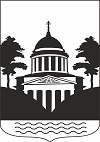 № 8, пятница 6 мая 2022 года В данном номере опубликованы следующие документы:1.Постановление Администрации Любытинского муниципального района от 05.05.2022 №437 Об установлении публичного сервитута Агафоново.2. Постановление Администрации Любытинского муниципального района от 05.05.2022 №438 Об установлении публичного сервитута Завеченье.3. Постановление Администрации Любытинского муниципального района от 05.05.2022 №439 Об установлении публичного сервитута Чисть.4. Постановление Администрации Любытинского муниципального района от 05.05.2022 №440  Об установлении публичного сервитута Черезборицы.5. Постановление Администрации Любытинского муниципального района от 05.05.2022 №441 Об установлении публичного сервитута Неболчи.6. Сообщение о возможном установлении публичного сервитута.7. Сообщение о возможном установлении публичного сервитута.8. Сообщение о возможном установлении публичного сервитута.Российская  ФедерацияНовгородская область Администрация Любытинского муниципального районаП О С Т А Н О В Л Е Н И Еот 05.05.2022 № 437р.п. ЛюбытиноОб установлении публичного сервитута	Руководствуясь пунктом 2 статьи 3.3 Федерального закона от 25 октября 2001 года № 137-ФЗ "О введении в действие Земельного кодекса Российской Федерации", статьей 23, пунктом 1 статьи 39.37, пунктом 4 статьи 39.38, статьей 39.39, пунктом 1 статьи 39.43, статьей 39.45, статьей 39.50 Земельного кодекса Российской Федерации, приказом Минэкономразвития от 10.10.2018 № 542 "Об утверждении требований к форме ходатайства об установлении публичного сервитута, содержанию обоснования установления публичного сервитута", рассмотрев ходатайство Публичного акционерного общества "Россети Северо-Запад": ИНН 7802312751, ОГРН 1047855175785, публикации на официальном сайте Администрации Любытинского муниципального района от 01.04.2022, схем расположения границ публичного сервитута на кадастровом плане территории, и ввиду отсутствия заявлений иных лиц, являющихся правообладателями земельных участков об учете их прав (обременений прав), Администрация Любытинского муниципального района ПОСТАНОВЛЯЕТ:	1. На основании пункта 1 статьи 39.43 Земельного кодекса Российской Федерации, установить публичный сервитут в отношении Публичного акционерного общества "Россети Северо-Запад": ИНН 7802312751, ОГРН 1047855175785, в целях размещения объекта электросетевого хозяйства ВЛ-0,4 кВот Л-1 КПТ-250 кВПА «Агафоново-1», согласно сведениям о границах публичного сервитута в отношении земель, государственная собственность на которые не разграничена в кадастровом квартале53:07:0050101 и части земельного участка с кадастровым номером 53:07:0050101:33, расположенного по адресу: Российская Федерация, Новгородская область, Любытинский район, Любытинское сельское поселение.Площадь испрашиваемого публичного сервитута: 3359кв.м.2. Срок публичного сервитута - 49 (сорок девять) лет.3. Порядок установления зон с особыми условиями использования территорий и содержание ограничений прав на земельные участки в границах таких зон установлен постановлением Правительства Российской Федерации от 24.02.2009 № 160 "О порядке установления охранных зон объектов электросетевого хозяйства и особых условий использования земельных участков, расположенных в границах таких зон".4. График проведения работ при осуществлении деятельности по размещению объектов электросетевого хозяйства, для обеспечения которой устанавливается публичный сервитут в отношении земель и части земельного участка, указанных в пункте 1 постановления: завершить работы не позднее окончания срока публичного сервитута, установленного пунктом 2 постановления.5. Обладатель публичного сервитута обязан привести земельные участки в состояние, пригодное для их использования в соответствии с разрешенным использованием, в срок не позднее чем три месяца после завершения эксплуатации инженерного сооружения, для размещения которого был установлен публичный сервитут.6. Утвердить границы публичного сервитута в соответствии с прилагаемым описанием местоположения границ публичного сервитута.7.Публичный сервитут считается установленным со дня внесения сведений о нем в Единый государственный реестр недвижимости.8. Обладатель публичного сервитута вправе приступить к осуществлению публичного сервитута со дня внесения сведений о публичном сервитуте в Единый государственный реестр недвижимости.9. Плата за публичный сервитут на основании пунктов 3, 4 статьи 3.6 Федерального закона от 25 октября 2001 года № 137-ФЗ "О введении в действие Земельного кодекса Российской Федерации" не устанавливается.      10. Опубликовать настоящее постановление в бюллетене «Официальный вестник поселения» и разместить в информационно-коммуникационной сети «Интернет». Первый заместительГлавы администрации                С.В.МатвееваПриложениек постановлению Администрации                                                     Любытинского муниципального района                                                   от 05.05.2022 № 437__Описание местоположения границ публичного сервитута объекта электросетевого хозяйстваВЛ-0,4 кВ от Л-1 КПТ-250 кВА «Агафоново»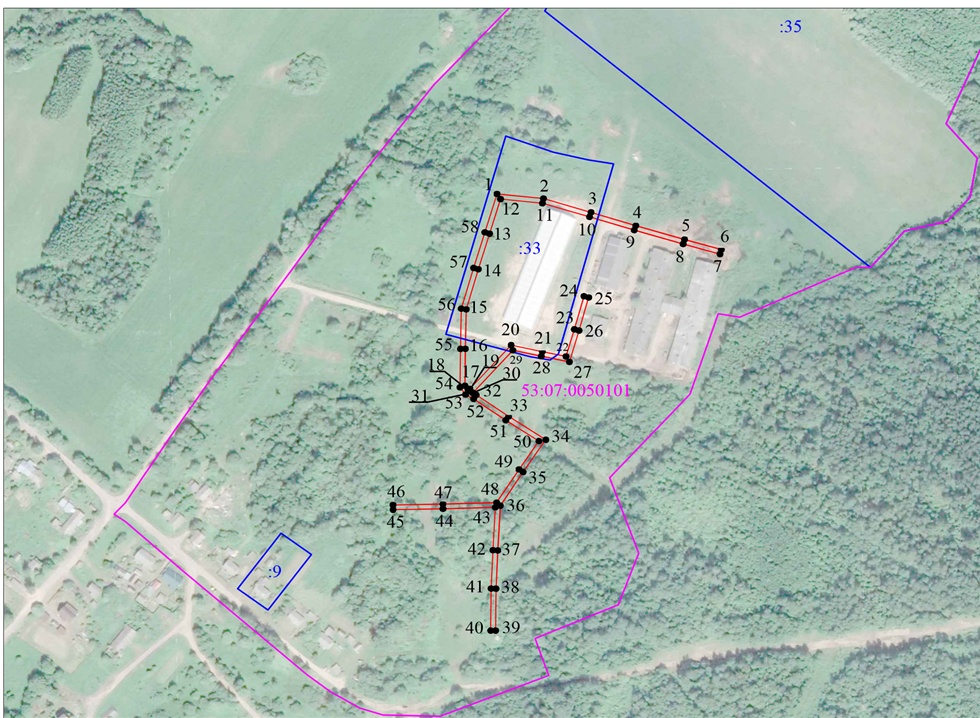 Российская  ФедерацияНовгородская область Администрация Любытинского муниципального районаП О С Т А Н О В Л Е Н И Еот 05.05.2022 № 438р.п.ЛюбытиноОб установлении публичного сервитута	Руководствуясь пунктом 2 статьи 3.3 Федерального закона от 25 октября 2001 года № 137-ФЗ "О введении в действие Земельного кодекса Российской Федерации", статьей 23, пунктом 1 статьи 39.37, пунктом 4 статьи 39.38, статьей 39.39, пунктом 1 статьи 39.43, статьей 39.45, статьей 39.50 Земельного кодекса Российской Федерации, приказом Минэкономразвития от 10.10.2018 № 542 "Об утверждении требований к форме ходатайства об установлении публичного сервитута, содержанию обоснования установления публичного сервитута", рассмотрев ходатайство Публичного акционерного общества "Россети Северо-Запад": ИНН 7802312751, ОГРН 1047855175785, публикации на официальном сайте Администрации Любытинского муниципального района от 01.04.2022, схем расположения границ публичного сервитута на кадастровом плане территории, и ввиду отсутствия заявлений иных лиц, являющихся правообладателями земельных участков об учете их прав (обременений прав), Администрация Любытинского муниципального района ПОСТАНОВЛЯЕТ:	1.На основании пункта 1 статьи 39.43 Земельного кодекса Российской Федерации, установить публичный сервитут в отношении Публичного акционерного общества "Россети Северо-Запад": ИНН 7802312751, ОГРН 1047855175785, в целях размещения объекта электросетевого хозяйства ВЛ-0,4 кВ от Л-1КТП -25 кВА «Завеченье», согласно сведениям о границах публичного сервитута в отношении земель, государственная собственность на которые не разграничена в кадастровом квартале53:07:0051001 и частиземельных участковс кадастровыми номерами:	53:07:0051001:15, расположенного по адресу: Российская Федерация,Новгородская область, Любытинский район, Любытинское сельское поселение, д.Завеченье; 	53:07:0051001:16, расположенного по адресу: Российская Федерация Новгородская область, район Любытинский, Любытинское сельское поселение, д.Завеченье; 	53:07:0051001:18, расположенного по адресу: Российская Федерация Новгородская область, район Любытинский, Любытинское сельское поселение, д.Завеченье; 	53:07:0051001:30, расположенного по адресу: Российская Федерация Новгородская область, район Любытинский, Любытинское сельское поселение, д.Завеченье; 	53:07:0051001:75, расположенного по адресу: Российская Федерация Новгородская область, район Любытинский, Любытинское сельское поселение, д.Завеченье; 	53:07:0051001:76, расположенного по адресу: Российская Федерация Новгородская область, район Любытинский, Любытинское сельское поселение, д.Завеченье; 	53:07:0051001:78, расположенного по адресу: Российская Федерация Новгородская область, район Любытинский, Любытинское сельское поселение, д.Завеченье; 	53:07:0051001:79, расположенного по адресу: Российская Федерация Новгородская область, район Любытинский, Любытинское сельское поселение, д.Завеченье; 	53:07:0051001:88, расположенного по адресу: Российская Федерация Новгородская область, район Любытинский, Любытинское сельское поселение, д.Завеченье, земельный участок №8.	Площадь испрашиваемого публичного сервитута: 3357кв.м.	2. Срок публичного сервитута - 49 (сорок девять) лет.	3. Порядок установления зон с особыми условиями использования территорий и содержание ограничений прав на земельные участки в границах таких зон установлен постановлением Правительства Российской Федерации от 24.02.2009 № 160 "О порядке установления охранных зон объектов электросетевого хозяйства и особых условий использования земельных участков, расположенных в границах таких зон".	4. График проведения работ при осуществлении деятельности по размещению объектов электросетевого хозяйства, для обеспечения которой устанавливается публичный сервитут в отношении земель и части земельного участка, указанных в пункте 1 постановления: завершить работы не позднее окончания срока публичного сервитута, установленного пунктом 2 постановления.	5. Обладатель публичного сервитута обязан привести земельные участки в состояние, пригодное для их использования в соответствии с разрешенным использованием, в срок не позднее чем три месяца после завершения эксплуатации инженерного сооружения, для размещения которого был установлен публичный сервитут.	6. Утвердить границы публичного сервитута в соответствии с прилагаемым описанием местоположения границ публичного сервитута.	7.Публичный сервитут считается установленным со дня внесения сведений о нем в Единый государственный реестр недвижимости.	8. Обладатель публичного сервитута вправе приступить к осуществлению публичного сервитута со дня внесения сведений о публичном сервитуте в Единый государственный реестр недвижимости.	9. Плата за публичный сервитут на основании пунктов 3, 4 статьи 3.6 Федерального закона от 25 октября 2001 года № 137-ФЗ "О введении в действие Земельного кодекса Российской Федерации" не устанавливается.	10. Опубликовать настоящее постановление в бюллетене «Официальный вестник поселения»и разместить в информационно-коммуникационной сети «Интернет». Первый заместительГлавы администрации                                                             С.В.МатвееваПриложениек постановлениюАдминистрации                                                    Любытинскогомуниципального районаот 05.05.2022  № 438Описание местоположения границ публичного сервитута объекта электросетевого хозяйстваВЛ-0,4 кВ от Л-1КТП -25 кВА «Завеченье»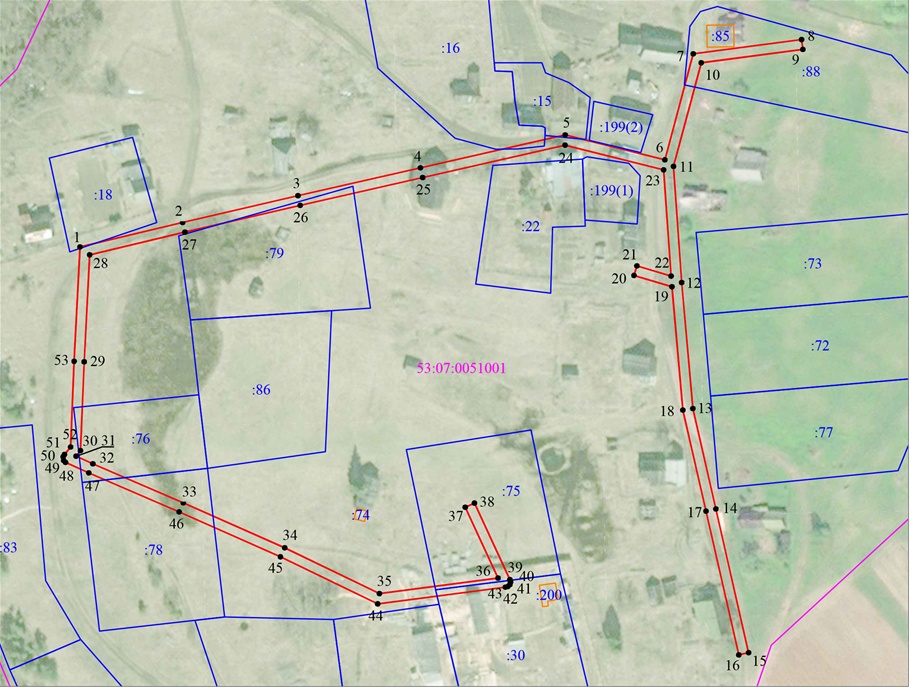 Российская  ФедерацияНовгородская область Администрация Любытинского муниципального районаП О С Т А Н О В Л Е Н И Еот 05.05.2022 № 439р.п.ЛюбытиноОб установлении публичного сервитута	Руководствуясь пунктом 2 статьи 3.3 Федерального закона от  25 октября 2001 года № 137-ФЗ "О введении в действие Земельного кодекса Российской Федерации", статьей 23, пунктом 1 статьи 39.37, пунктом 4 статьи 39.38, статьей 39.39, пунктом 1 статьи 39.43, статьей 39.45, статьей 39.50 Земельного кодекса Российской Федерации, приказом Минэкономразвития от 10.10.2018 № 542 "Об утверждении требований к форме ходатайства об установлении публичного сервитута, содержанию обоснования установления публичного сервитута", рассмотрев ходатайство Публичного акционерного общества "Россети Северо-Запад": ИНН 7802312751, ОГРН 1047855175785, публикации на официальном сайте Администрации Любытинского муниципального района от 01.04.2022, схем расположения границ публичного сервитута на кадастровом плане территории, и ввиду отсутствия заявлений иных лиц, являющихся правообладателями земельных участков об учете их прав (обременений прав), Администрация Любытинского муниципального района ПОСТАНОВЛЯЕТ:	1.На основании пункта 1 статьи 39.43 Земельного кодекса Российской Федерации, установить публичный сервитут в отношении Публичного акционерного общества "Россети Северо-Запад": ИНН 7802312751, ОГРН 1047855175785, в целях размещения объекта электросетевого хозяйства ВЛ-0,4 кВ от КПТ-25 кВА «Чисть», согласно сведениям о границах публичного сервитута в отношении земель, государственная собственность на которые не разграничена в кадастровом квартале53:07:0051101 и части земельных участков с кадастровыми номерами:	53:07:0051101:2, расположенного по адресу: Российская Федерация,Новгородская область, Любытинский район, Любытинское сельское поселение, д.Чисть;	53:07:0051101:6, расположенного по адресу: Российская Федерация,Новгородская область, Любытинский район, Любытинскоесельское поселение, д.Чисть;	53:07:0051101:7, расположенного по адресу: Российская Федерация,Новгородская область, Любытинский район, Любытинское сельское поселение, д.Чисть;	53:07:0051101:8, расположенного по адресу: Российская Федерация,Новгородская область, Любытинский район, Любытинское сельское поселение, д.Чисть;	53:07:0051101:9, расположенного по адресу: Российская Федерация,Новгородская область, Любытинский район, Любытинское сельское поселение, д.Чисть;	53:07:0051101:19, расположенного по адресу: Российская Федерация,Новгородская область, Любытинский район, Любытинское сельское поселение, д.Чисть;	53:07:0051101:23, расположенного по адресу: Российская Федерация,Новгородская область, Любытинский район, Любытинское сельское поселение, д.Чисть.	Площадь испрашиваемого публичного сервитута: 2736кв.м.	2. Срок публичного сервитута - 49 (сорок девять) лет.	3. Порядок установления зон с особыми условиями использования территорий и содержание ограничений прав на земельные участки в границах таких зон установлен постановлением Правительства Российской Федерации от 24.02.2009 № 160 "О порядке установления охранных зон объектов электросетевого хозяйства и особых условий использования земельных участков, расположенных в границах таких зон".	4. График проведения работ при осуществлении деятельности по размещению объектов электросетевого хозяйства, для обеспечения которой устанавливается публичный сервитут в отношении земель и части земельного участка, указанных в пункте 1 постановления: завершить работы не позднее окончания срока публичного сервитута, установленного пунктом 2 постановления.	5. Обладатель публичного сервитута обязан привести земельные участки в состояние, пригодное для их использования в соответствии с разрешенным использованием, в срок не позднее чем три месяца после завершения эксплуатации инженерного сооружения, для размещения которого был установлен публичный сервитут.	6. Утвердить границы публичного сервитута в соответствии с прилагаемым описанием местоположения границ публичного сервитута.	7.Публичный сервитут считается установленным со дня внесения сведений о нем в Единый государственный реестр недвижимости.	8. Обладатель публичного сервитута вправе приступить к осуществлению публичного сервитута со дня внесения сведений о публичном сервитуте в Единый государственный реестр недвижимости.9. Плата за публичный сервитут на основании пунктов 3, 4 статьи 3.6 Федерального закона от 25 октября 2001 года № 137-ФЗ "О введении в действие Земельного кодекса Российской Федерации" не устанавливается.	10. Опубликовать настоящее постановление в бюллетене «Официальный вестник поселения»и разместить в информационно-коммуникационной сети «Интернет». Первый заместительГлавы администрации                                                    С.В.МатвееваПриложение к постановлению Администрации Любытинского муниципального района                                               от 05.05.2022  № 439_Описание местоположения границ публичного сервитута объекта электросетевого хозяйстваВЛ-0,4 кВ от КПТ-25 кВА «Чисть»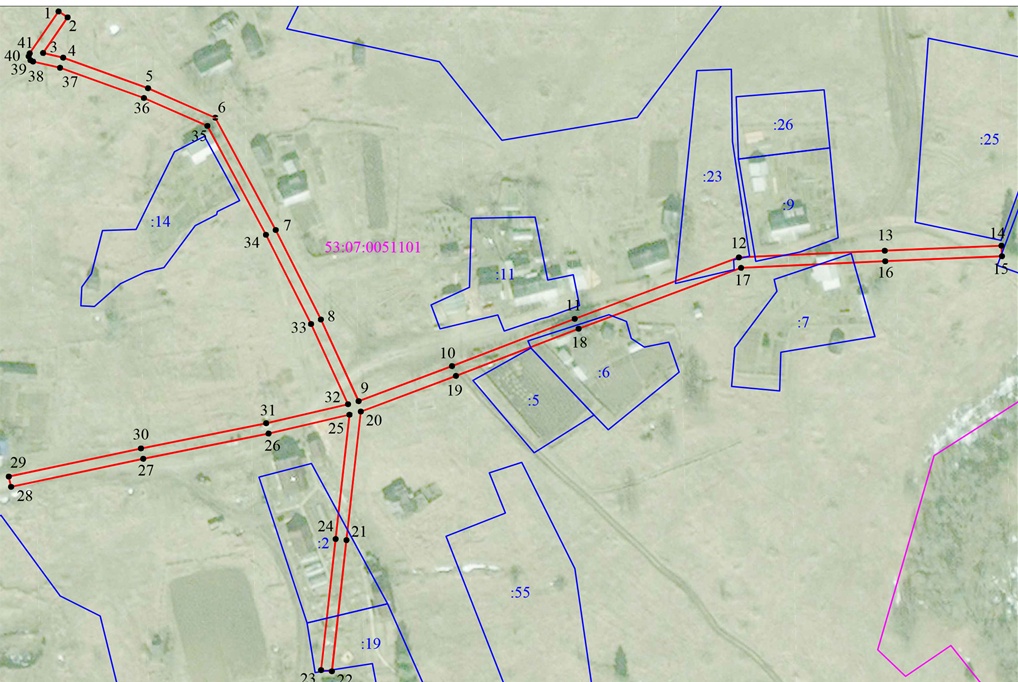 Российская  ФедерацияНовгородская область Администрация Любытинского муниципального районаП О С Т А Н О В Л Е Н И Еот 05.05.2022  № 440р.п. ЛюбытиноОб установлении публичного сервитута	Руководствуясь пунктом 2 статьи 3.3 Федерального закона от   25 октября 2001 года № 137-ФЗ "О введении в действие Земельного кодекса Российской Федерации", статьей 23, пунктом 1 статьи 39.37, пунктом 4 статьи 39.38, статьей 39.39, пунктом 1 статьи 39.43, статьей 39.45, статьей 39.50 Земельного кодекса Российской Федерации, приказом Минэкономразвития от 10.10.2018 № 542 "Об утверждении требований к форме ходатайства об установлении публичного сервитута, содержанию обоснования установления публичного сервитута", рассмотрев ходатайство Публичного акционерного общества "Россети Северо-Запад": ИНН 7802312751, ОГРН 1047855175785, публикации на официальном сайте Администрации Любытинского муниципального района от 01.04.2022, схем расположения границ публичного сервитута на кадастровом плане территории, и ввиду отсутствия заявлений иных лиц, являющихся правообладателями земельных участков об учете их прав (обременений прав), Администрация Любытинского муниципального района ПОСТАНОВЛЯЕТ:	1.На основании пункта 1 статьи 39.43 Земельного кодекса Российской Федерации, установить публичный сервитут в отношении Публичного акционерного общества "Россети Северо-Запад": ИНН 7802312751, ОГРН 1047855175785, в целях размещения объекта электросетевого хозяйства ВЛ-0,4 кВ от Л-1 КПТ-20 кВА «Черезборицы», согласно сведениям о границах публичного сервитута в отношении земель, государственная собственность на которые не разграничена в кадастровом квартале53:07:0111201 и части земельных участков с кадастровыми номерами:	53:07:0051101:2, расположенного по адресу: Новгородская область, Любытинский район, Любытинское сельское поселение, д.Черезборицы;	53:07:0051101:3, расположенного по адресу: Новгородская область, Любытинский район, Любытинское сельское поселение, д.Черезборицы;53:07:0051101:16, расположенного по адресу: Новгородская область, Любытинский район, Любытинское сельское поселение,д.Черезборицы.	Площадь испрашиваемого публичного сервитута: 1593кв.м.	2. Срок публичного сервитута - 49 (сорок девять) лет.	3. Порядок установления зон с особыми условиями использования территорий и содержание ограничений прав на земельные участки в границах таких зон установлен постановлением Правительства Российской Федерации от 24.02.2009 № 160 "О порядке установления охранных зон объектов электросетевого хозяйства и особых условий использования земельных участков, расположенных в границах таких зон".	4. График проведения работ при осуществлении деятельности по размещению объектов электросетевого хозяйства, для обеспечения которой устанавливается публичный сервитут в отношении земель и части земельного участка, указанных в пункте 1 постановления: завершить работы не позднее окончания срока публичного сервитута, установленного пунктом 2 постановления.	5. Обладатель публичного сервитута обязан привести земельные участки в состояние, пригодное для их использования в соответствии с разрешенным использованием, в срок не позднее чем три месяца после завершения эксплуатации инженерного сооружения, для размещения которого был установлен публичный сервитут.	6. Утвердить границы публичного сервитута в соответствии с прилагаемым описанием местоположения границ публичного сервитута.	7.Публичный сервитут считается установленным со дня внесения сведений о нем в Единый государственный реестр недвижимости.	8. Обладатель публичного сервитута вправе приступить к осуществлению публичного сервитута со дня внесения сведений о публичном сервитуте в Единый государственный реестр недвижимости.	9. Плата за публичный сервитут на основании пунктов 3, 4 статьи 3.6 Федерального закона от 25 октября 2001 года № 137-ФЗ "О введении в действие Земельного кодекса Российской Федерации" не устанавливается.	10. Опубликовать настоящее постановление в бюллетене «Официальный вестник поселения»и разместить в информационно-коммуникационной сети «Интернет». Первый заместительГлавы администрации                         С.В.МатвееваПриложениек постановлению АдминистрацииЛюбытинского муниципального районаот 05.05.2022  № 440Описание местоположения границ публичного сервитута объекта электросетевого хозяйстваВЛ-0,4 кВ от Л-1 КПТ-20 кВА «Черезборицы»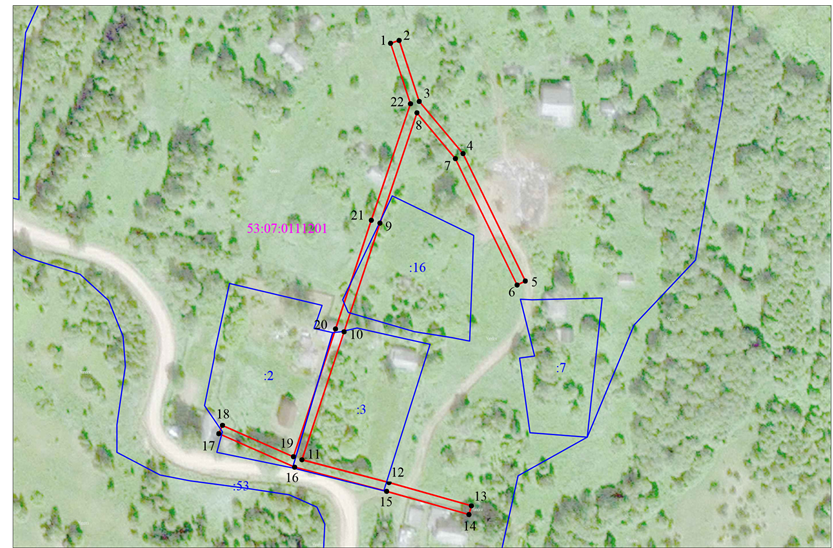 Российская  ФедерацияНовгородская область Администрация Любытинского муниципального районаП О С Т А Н О В Л Е Н И Еот 05.05.2022 № 441р.п. ЛюбытиноОб установлении публичного сервитутаРуководствуясь пунктом 2 статьи 3.3 Федерального закона от 25 октября 2001 года № 137-ФЗ "О введении в действие Земельного кодекса Российской Федерации", статьей 23, пунктом 1 статьи 39.37, пунктом 4 статьи 39.38, статьей 39.39, пунктом 1 статьи 39.43, статьей 39.45, статьей 39.50 Земельного кодекса Российской Федерации, приказом Минэкономразвития от 10.10.2018 № 542 "Об утверждении требований к форме ходатайства об установлении публичного сервитута, содержанию обоснования установления публичного сервитута", рассмотрев ходатайство Публичного акционерного общества "Россети Северо-Запад": ИНН 7802312751, ОГРН 1047855175785, публикации на официальном сайте Администрации Любытинского муниципального района от 04.04.2022, схем расположения границ публичного сервитута на кадастровом плане территории, и ввиду отсутствия заявлений иных лиц, являющихся правообладателями земельных участков об учете их прав (обременений прав), Администрация Любытинского муниципального района ПОСТАНОВЛЯЕТ:1. На основании пункта 1 статьи 39.43 Земельного кодекса Российской Федерации, установить публичный сервитут в отношении Публичного акционерного общества "Россети Северо-Запад": ИНН 7802312751, ОГРН 1047855175785, в целях размещения объекта электросетевого хозяйства ВЛ-0,4 кВ Л-4ПС «Неболчи», согласно сведениям о границах публичного сервитута в отношении земель, государственная собственность на которые не разграничена в кадастровых  кварталах53:07:0140101, 53:07:00140102, 53:07:0140801,53:07:0141201, 53:07:0141301,53:07:0141401,   и части земельных участков с кадастровыми номерами:	53:07:0000000:32, расположенного по адресу: Российская Федерация,Новгородская область, Любытинский район, Неболчское сельское поселение;	53:07:014011:72, расположенного по адресу: Российская Федерация,Новгородская область, Любытинский район, Неболчское сельское поселение,Неболчское лесничество, Талецкое участковое лесничество, лесной квартал №86;	53:07:0141201:1, расположенного по адресу: Российская Федерация,Новгородская область, Любытинский район, Неболчское сельское поселение;	53:07:0141201:4, расположенного по адресу: Российская Федерация,Новгородская область, Любытинский район, Неболчское сельское поселение,Неболчское лесничество, Талецкое участковое лесничество, лесной квартал №99;	53:07:0141401:4, расположенного по адресу: Российская Федерация,Новгородская область, Любытинский район, Неболчское сельское поселение,Неболчское лесничество, Талецкое участковое лесничество, лесной квартал №123.	Площадь испрашиваемого публичного сервитута: 110494кв.м.	2. Срок публичного сервитута - 49 (сорок девять) лет.	3. Порядок установления зон с особыми условиями использования территорий и содержание ограничений прав на земельные участки в границах таких зон установлен постановлением Правительства Российской Федерации от 24.02.2009 № 160 "О порядке установления охранных зон объектов электросетевого хозяйства и особых условий использования земельных участков, расположенных в границах таких зон".	4. График проведения работ при осуществлении деятельности по размещению объектов электросетевого хозяйства, для обеспечения которой устанавливается публичный сервитут в отношении земель и части земельного участка, указанных в пункте 1 постановления: завершить работы не позднее окончания срока публичного сервитута, установленного пунктом 2 постановления.	5. Обладатель публичного сервитута обязан привести земельные участки в состояние, пригодное для их использования в соответствии с разрешенным использованием, в срок не позднее чем три месяца после завершения эксплуатации инженерного сооружения, для размещения которого был установлен публичный сервитут.	6. Утвердить границы публичного сервитута в соответствии с прилагаемым описанием местоположения границ публичного сервитута.	7.Публичный сервитут считается установленным со дня внесения сведений о нем в Единый государственный реестр недвижимости.	8. Обладатель публичного сервитута вправе приступить к осуществлению публичного сервитута со дня внесения сведений о публичном сервитуте в Единый государственный реестр недвижимости.	9. Плата за публичный сервитут на основании пунктов 3, 4 статьи 3.6 Федерального закона от 25 октября 2001 года № 137-ФЗ "О введении в действие Земельного кодекса Российской Федерации" не устанавливается.	10. Опубликовать настоящее постановление в бюллетене «Официальный вестник поселения»и разместить в информационно-коммуникационной сети «Интернет». Первый заместительГлавы администрации                                                     С.В.МатвееваПриложениек постановлениюАдминистрацииЛюбытинскогомуниципального районаот 05.05.2022 № 441Описание местоположения границ публичного сервитута объекта электросетевого хозяйстваВЛ-0,4 кВ Л-4ПС «Неболчи»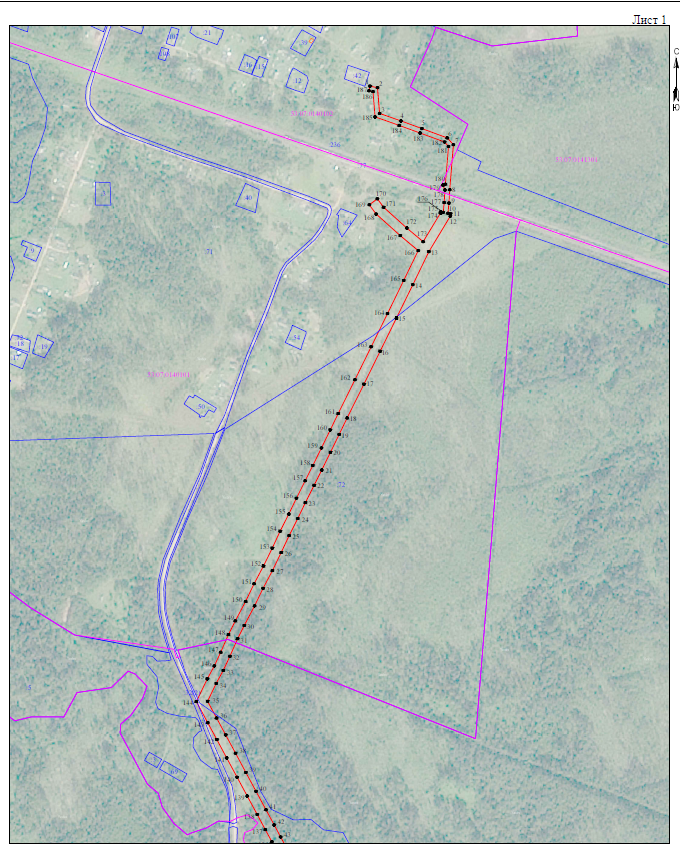 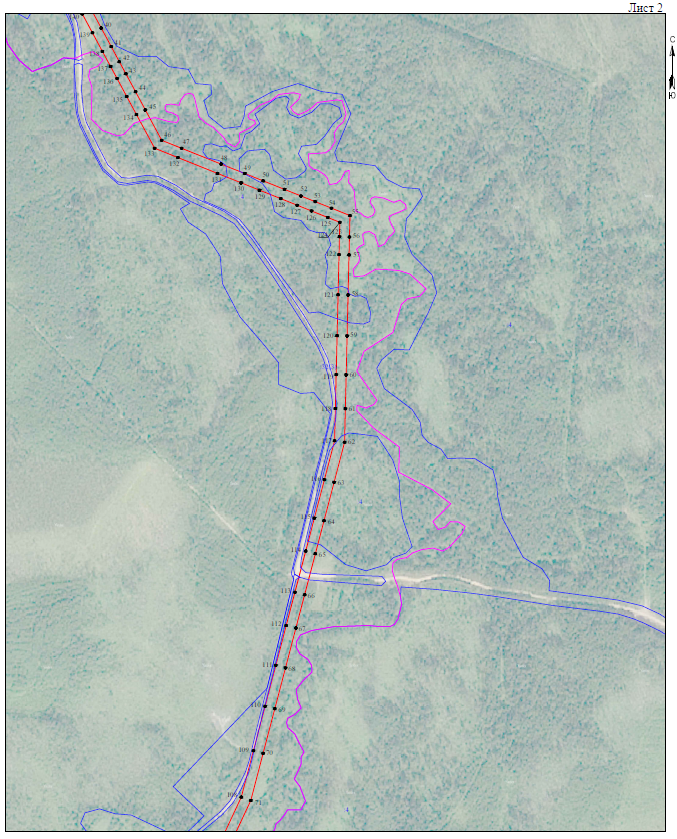 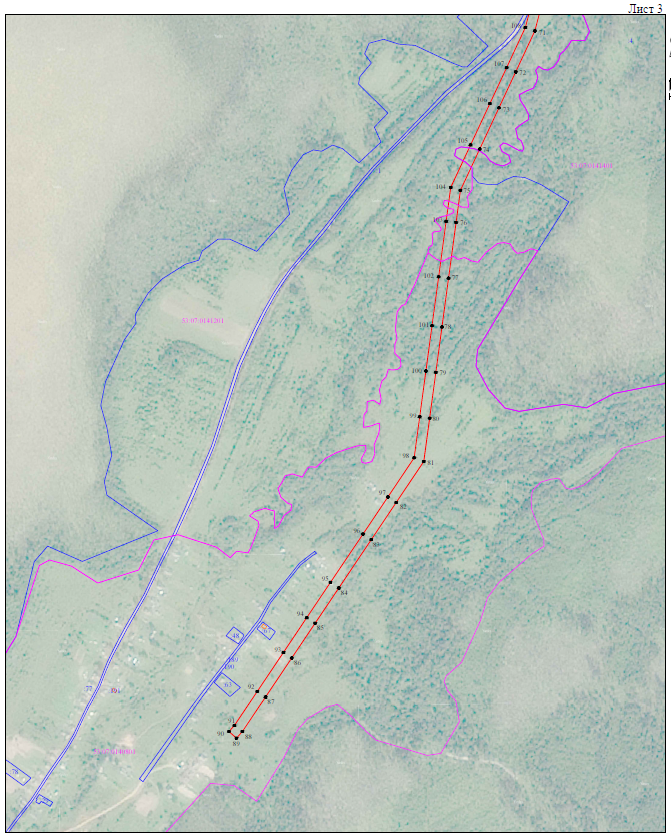 СООБЩЕНИЕ о возможном установлении публичного сервитутаОтдел архитектуры и градостроительства Администрации Любытинского муниципального района в соответствии сост.39.42 Земельного кодекса РФ информирует правообладателей земельных участков о возможном установлении публичного сервитута с целью размещения объекта электросетевого хозяйства сроком на49лет, площадью 818 707 кв.м, по ходатайству ПАО «Россети Северо-Запад», в отношении следующих земельных участков:Адрес, по которому заинтересованные лица могут ознакомиться с поступившими ходатайствами об установлении публичного сервитута и прилагаемым к нему описанием местоположения границ публичного сервитута, подать заявление об учете прав на земельные участки, а также срок подачи указанных заявлений, время приема заинтересованных лиц для ознакомления с поступившими ходатайствами об установлении публичного сервитута:Администрация Любытинского муниципального района, 174760, Новгородская область, Любытинский район, рп Любытино, ул.Советов, дом 29, кабинет 4, 8(81668)62-310(доб.6611).в течение 30 дней со дня опубликования сообщения.Официальные сайты в информационно – телекоммуникационной сети «Интернет», на котором размещается сообщение о поступившем ходатайстве об установлении публичного сервитута:Сайт Администрации Любытинского района в информационно – телекоммуникационной сети «Интернет»: http://lubytino.ru/;Правообладатели земельных участков, в отношении которых испрашивается публичный сервитут, если их права не зарегистрированы в Едином государственном реестре недвижимости, в течение тридцати дней со дня опубликования данного сообщения подают в Администрацию Любытинского муниципального района заявление об учете их прав (обременений прав) на земельные участки с приложением копий документов, подтверждающих эти права (обременения прав). В таких заявлениях указывается способ связи с правообладателем земельных участков, в том числе их почтовый адрес и (или) адрес электронной почты.Правообладатели земельных участков, подавшие такие заявления по истечении указанного срока, несут риски невозможности обеспечения их прав в связи с отсутствием информации о таких лицах и их правах на земельные участки. Такие лица имеют право требовать от обладателя публичного сервитута плату за публичный сервитут не более чем за три года, предшествующие дню направления ими заявления об учете их прав (обременений прав).Описание местоположения границ публичного сервитута: прилагается к настоящему сообщению.ОПИСАНИЕ МЕСТОПОЛОЖЕНИЯ ГРАНИЦПубличный сервитут объекта электросетевого хозяйства: ВЛ-10 кВ Л-1ПС Любытино(наименование объекта, местоположение границ которого описано (далее - объект))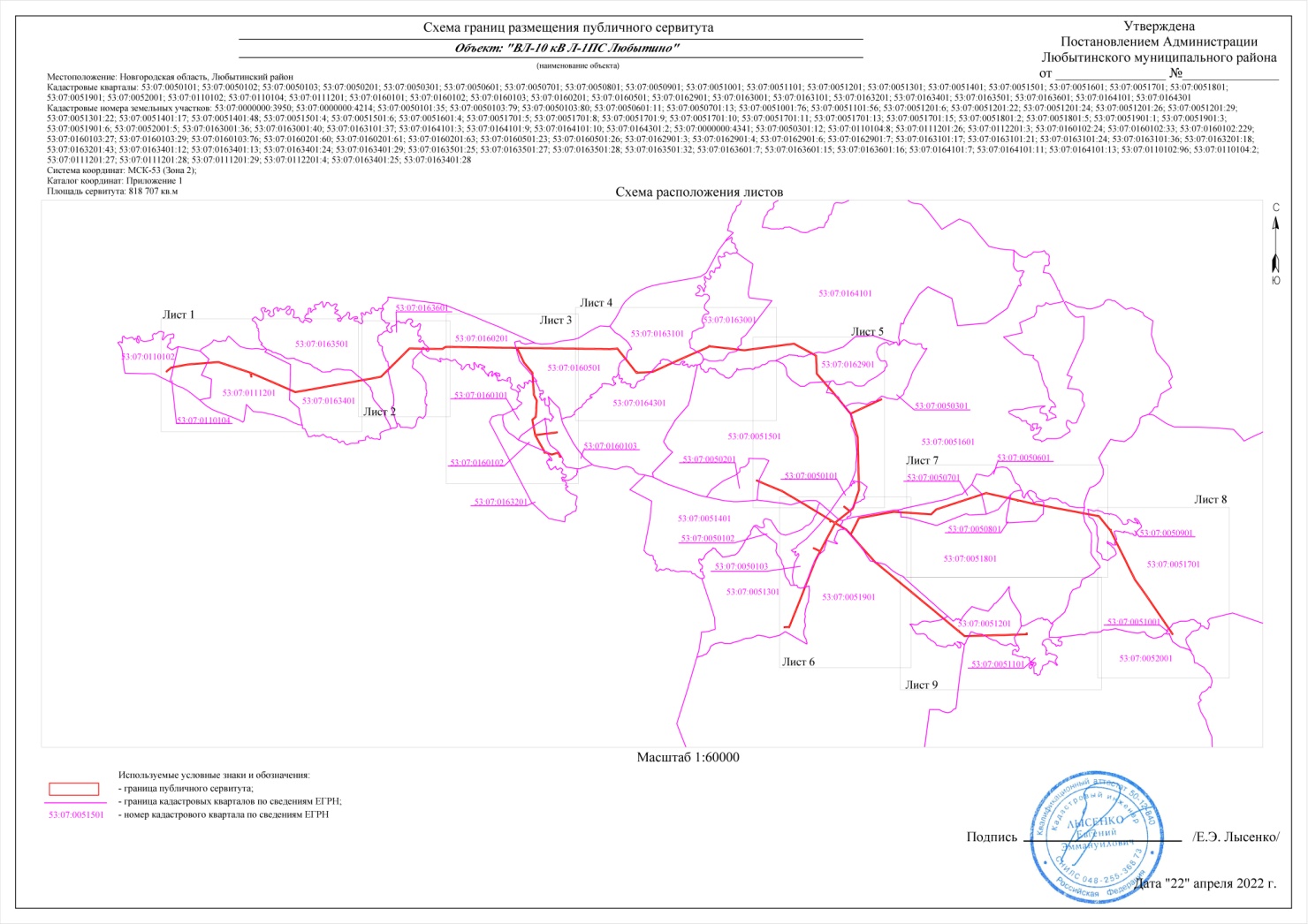 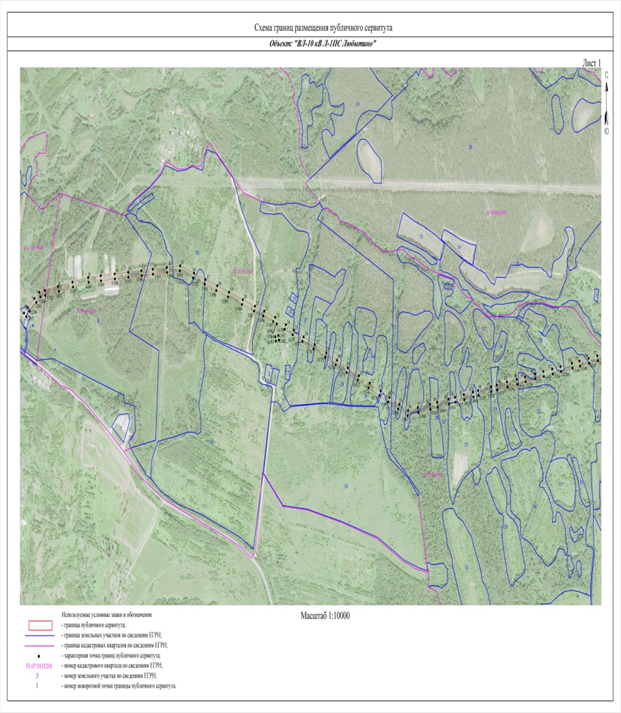 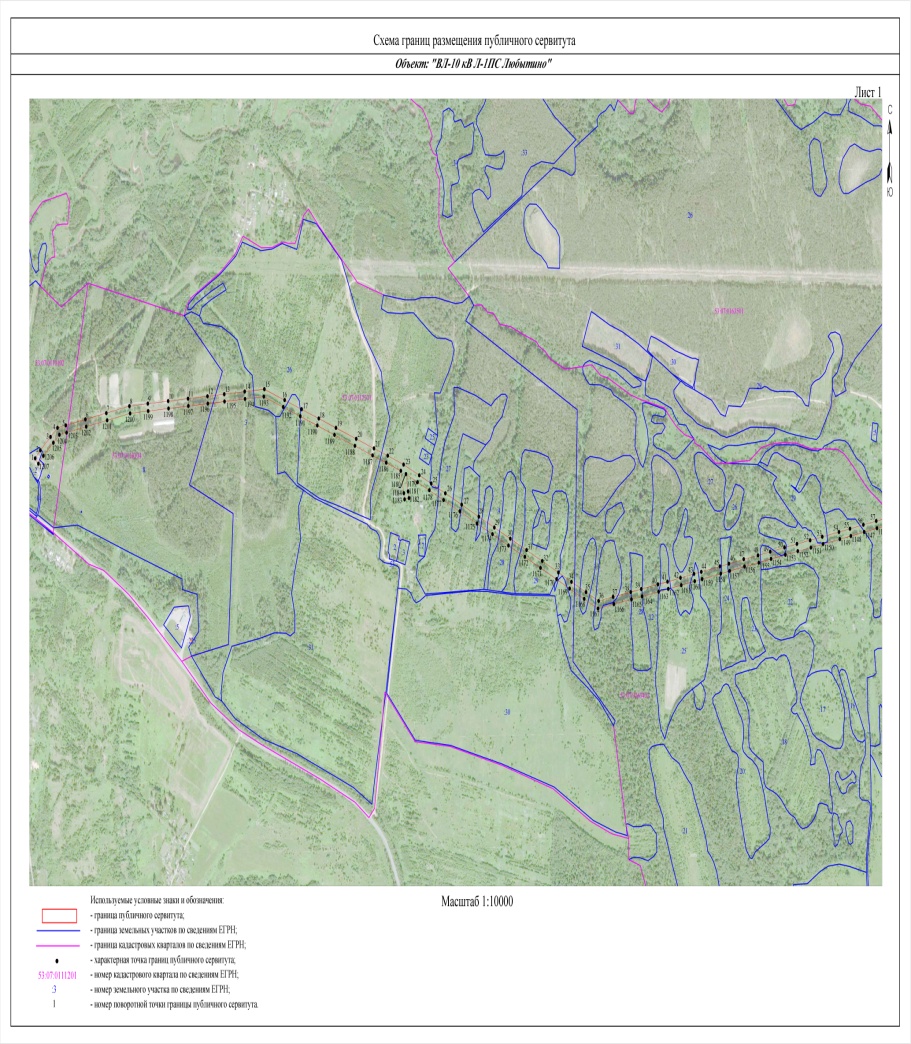 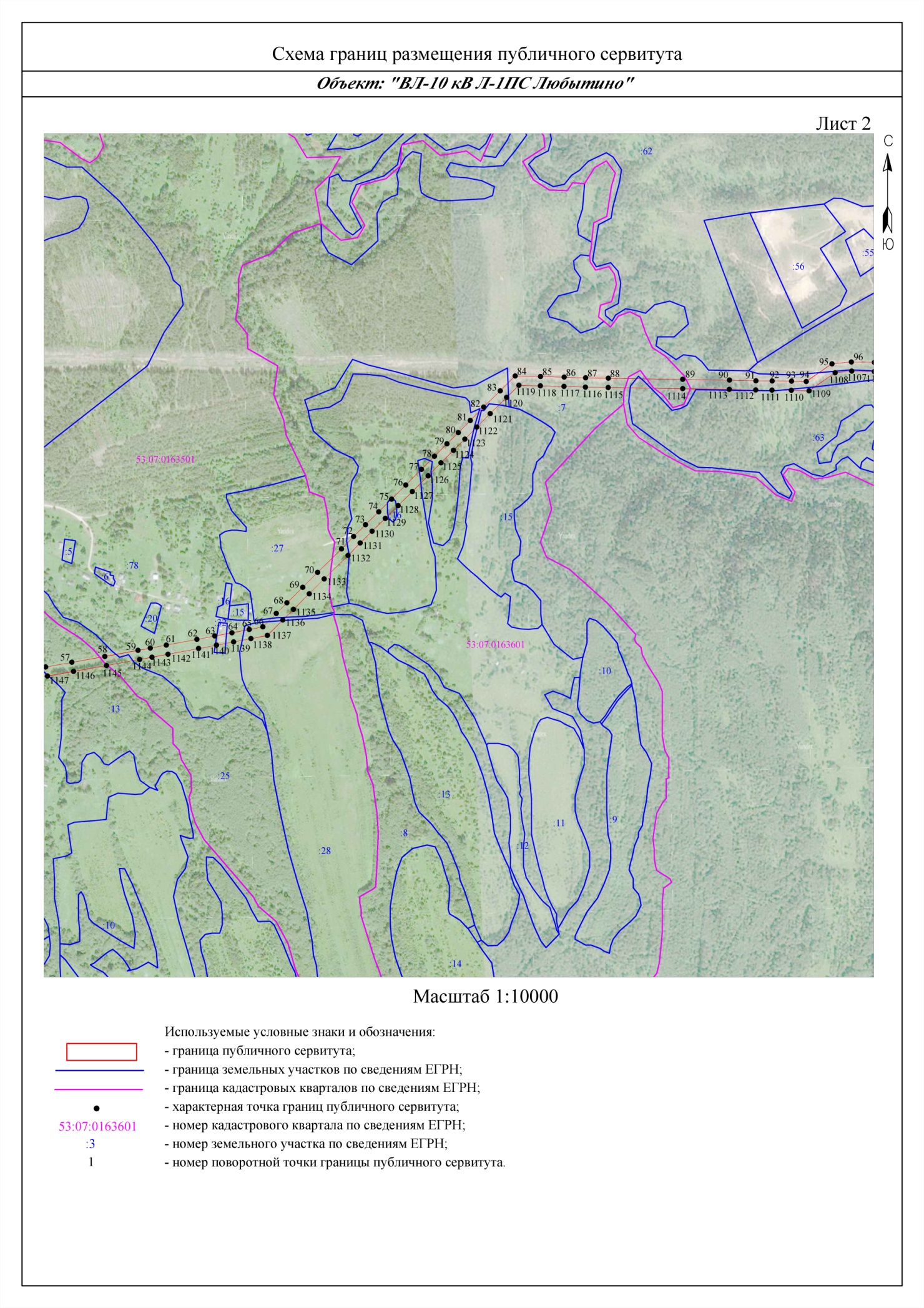 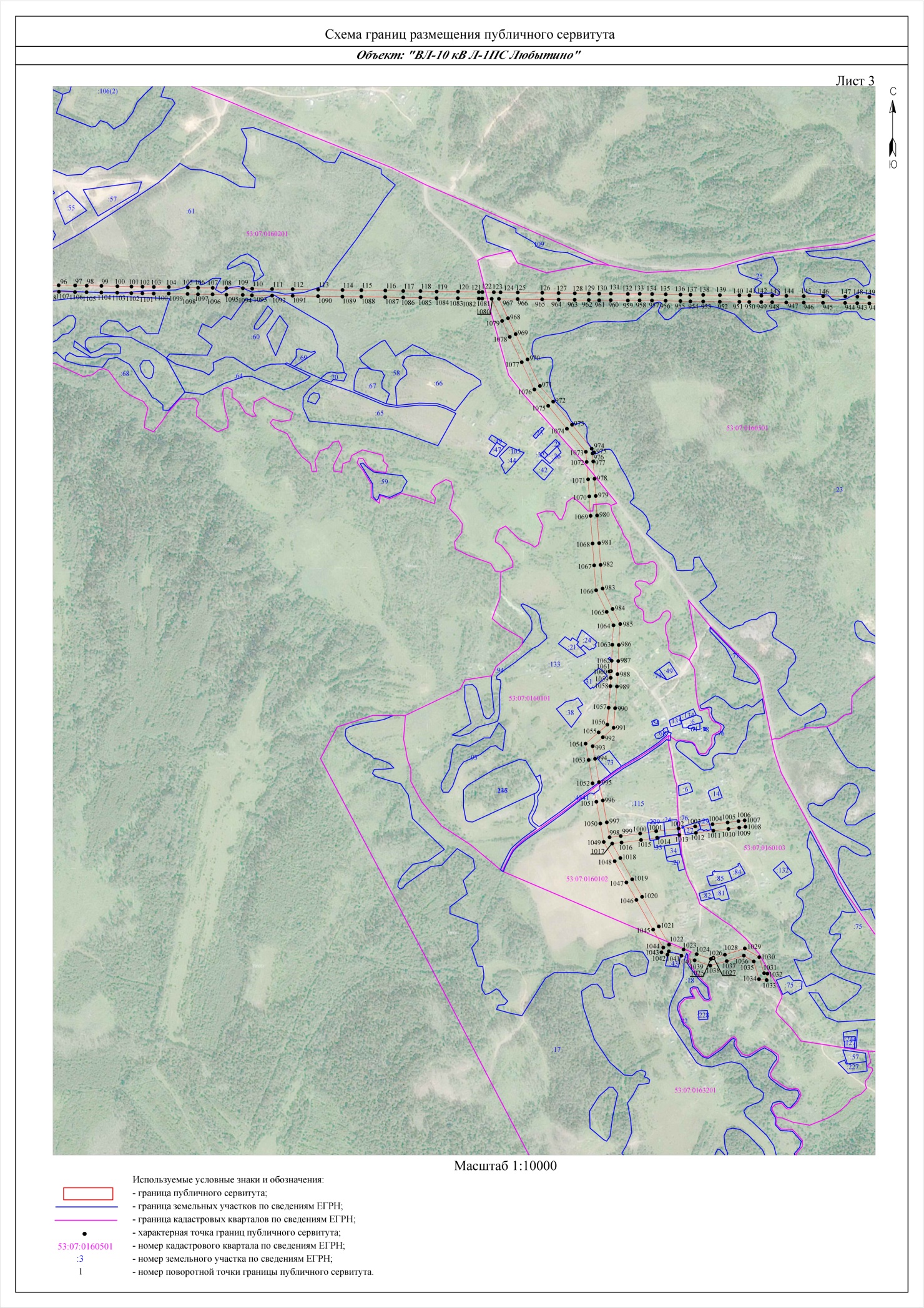 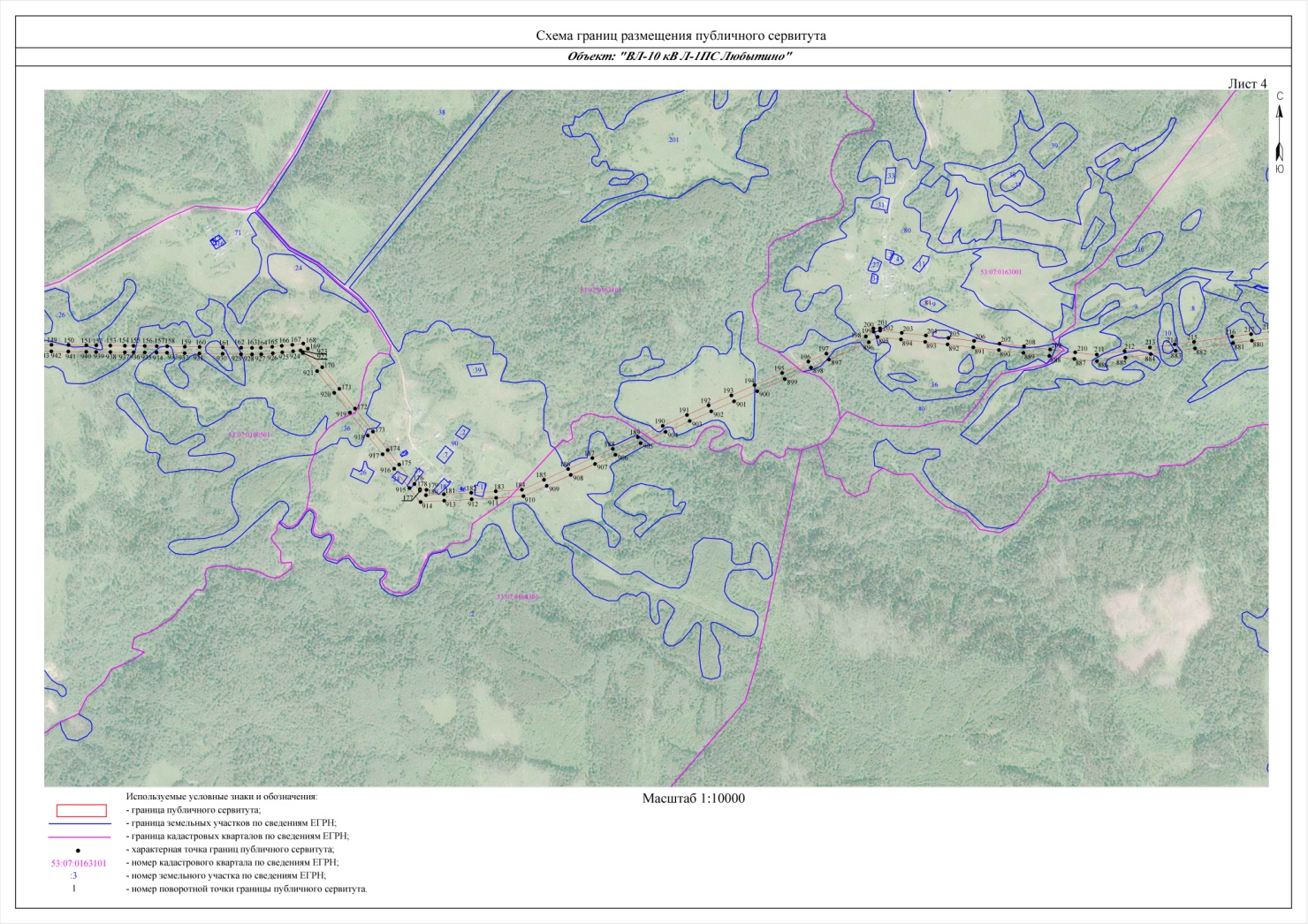 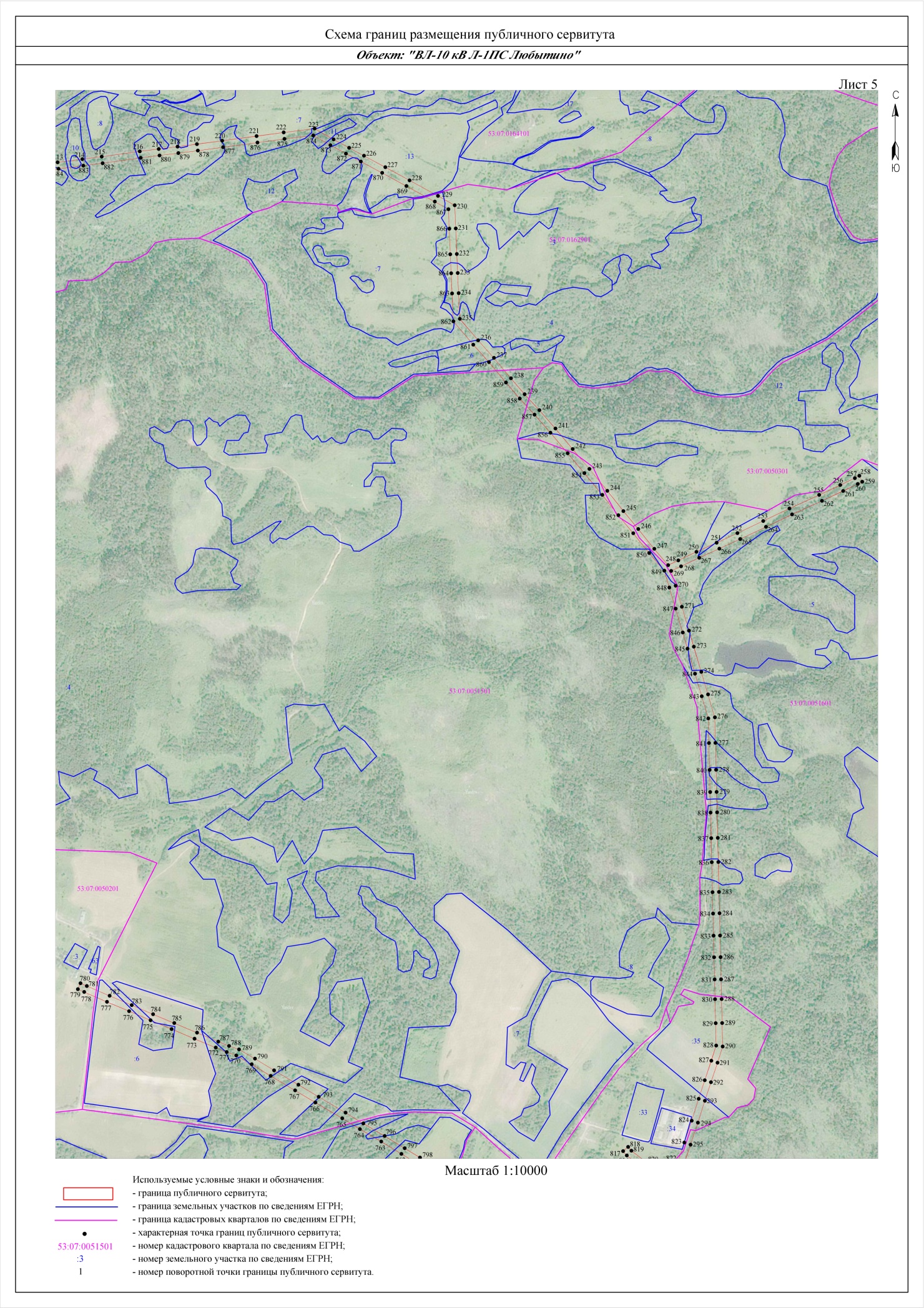 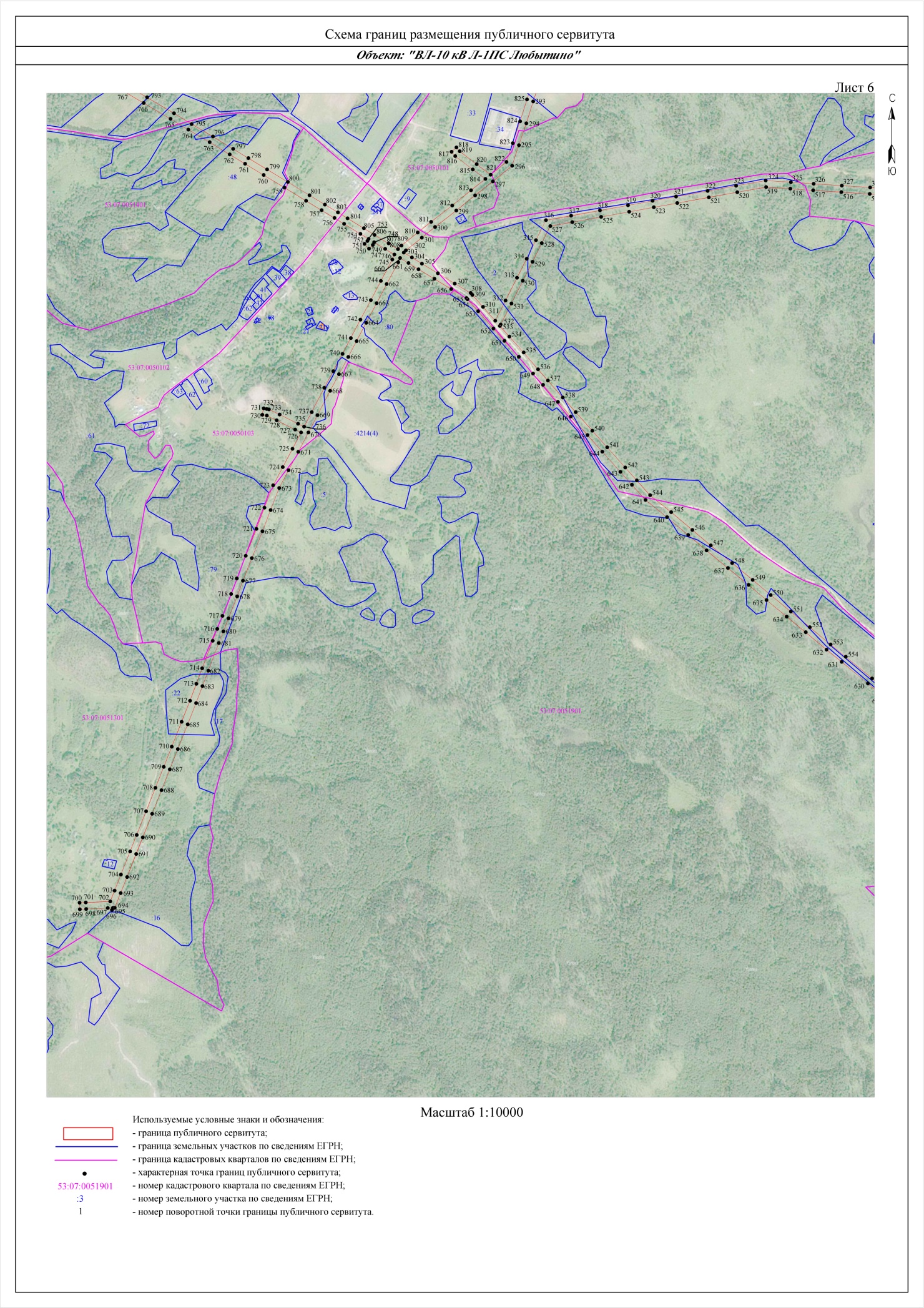 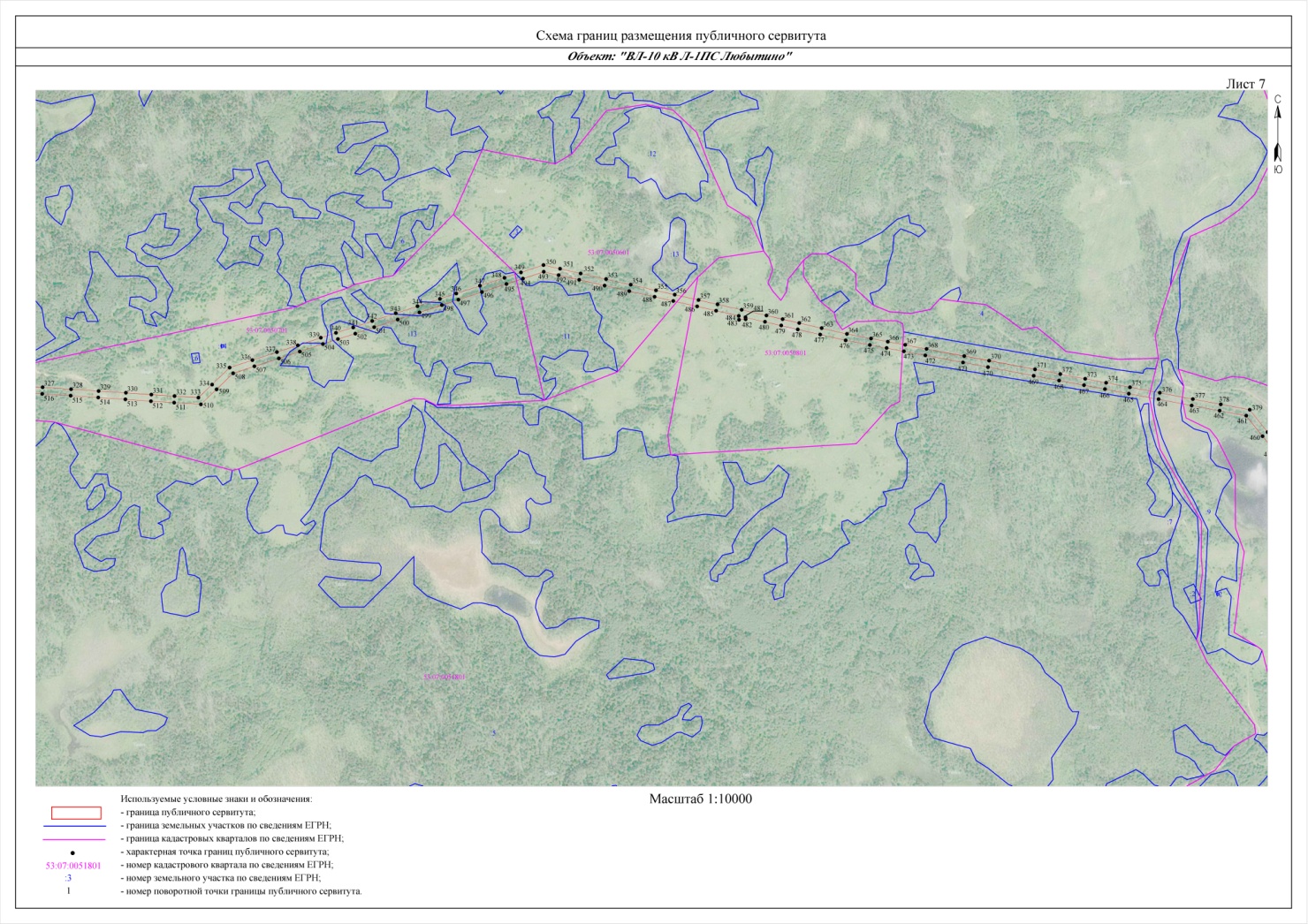 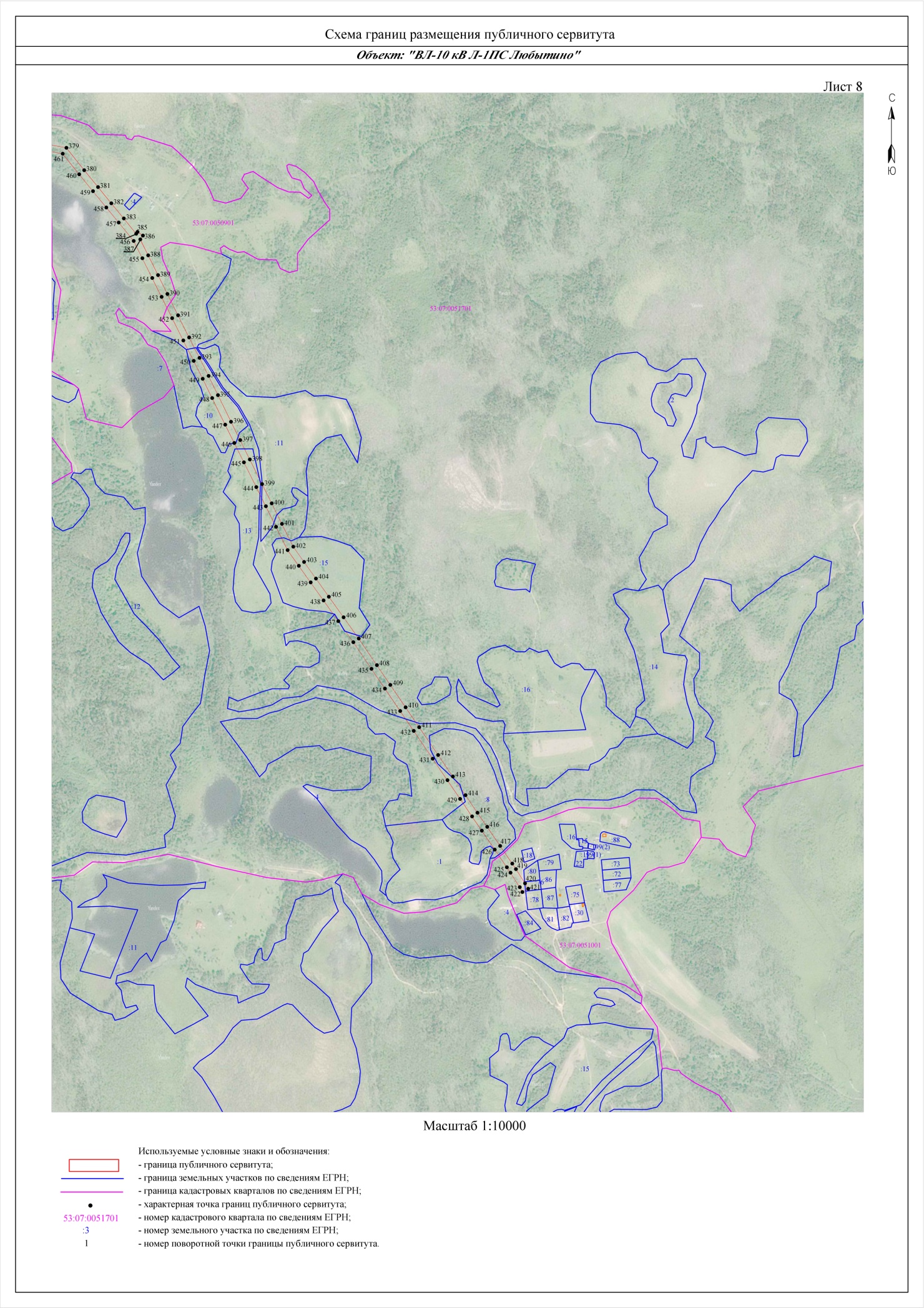 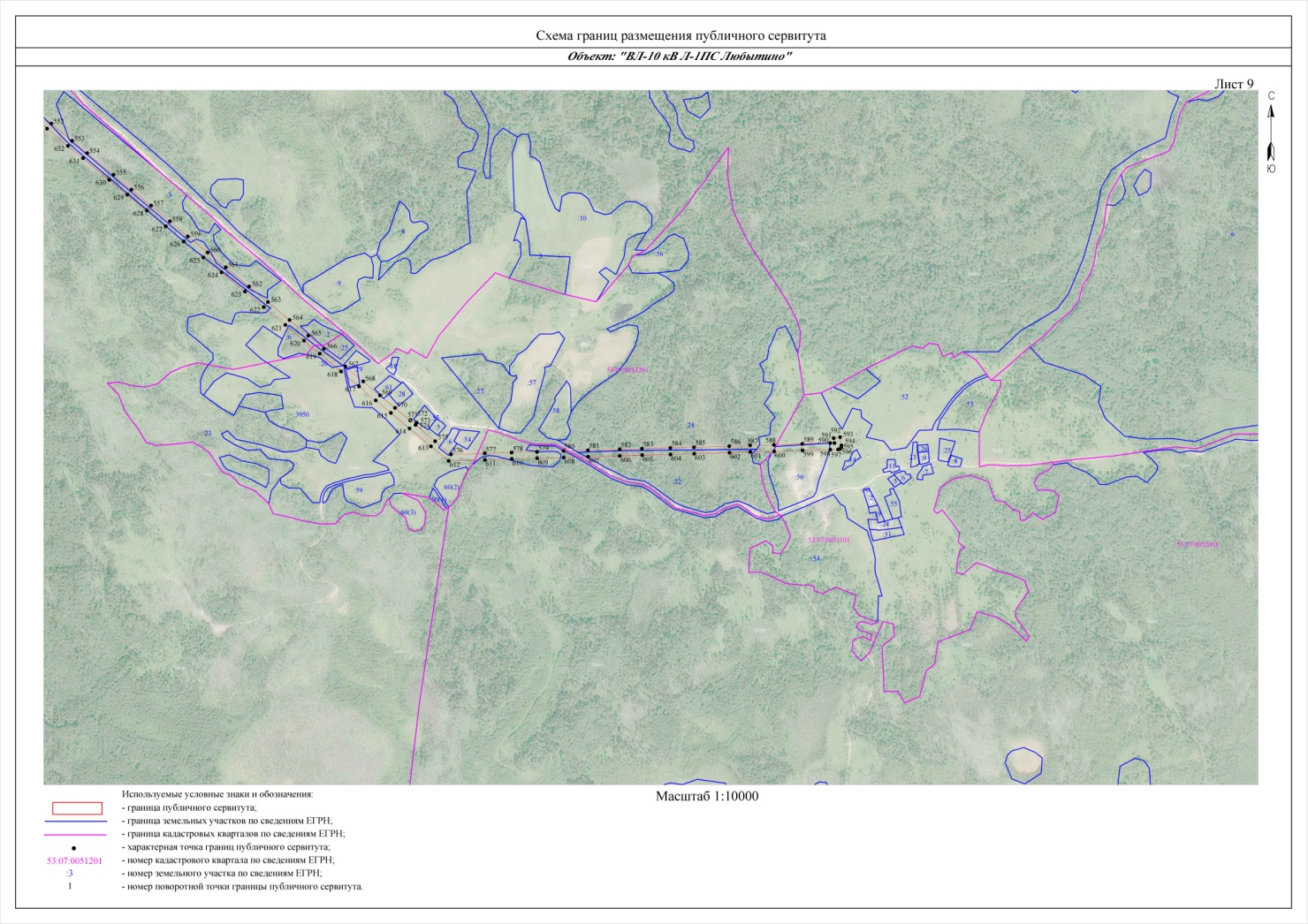 СООБЩЕНИЕ о возможном установлении публичного сервитутаОтдел архитектуры и градостроительства Администрации Любытинского муниципального района в соответствии сост.39.42 Земельного кодекса РФ информирует правообладателей земельных участков о возможном установлении публичного сервитута с целью размещения объекта электросетевого хозяйства сроком на49лет, площадью 744 966 кв.м, по ходатайству ПАО «Россети Северо-Запад», в отношении следующих земельных участков:Адрес, по которому заинтересованные лица могут ознакомиться с поступившими ходатайствами об установлении публичного сервитута и прилагаемым к нему описанием местоположения границ публичного сервитута, подать заявление об учете прав на земельные участки, а также срок подачи указанных заявлений, время приема заинтересованных лиц для ознакомления с поступившими ходатайствами об установлении публичного сервитута:Администрация Любытинского муниципального района, 174760, Российская Федерация, Новгородская область, Любытинский муниципальный район, рп Любытино, ул.Советов, дом 29, кабинет 4, 8(81668)62-310(доб.6611).в течение 30 дней со дня опубликования сообщения.Официальные сайты в информационно – телекоммуникационной сети «Интернет», на котором размещается сообщение о поступившем ходатайстве об установлении публичного сервитута:Сайт Администрации Любытинского района в информационно – телекоммуникационной сети «Интернет»: http://lubytino.ru/;Правообладатели земельных участков, в отношении которых испрашивается публичный сервитут, если их права не зарегистрированы в Едином государственном реестре недвижимости, в течение тридцати дней со дня опубликования данного сообщения подают в Администрацию Любытинского муниципального района заявление об учете их прав (обременений прав) на земельные участки с приложением копий документов, подтверждающих эти права (обременения прав). В таких заявлениях указывается способ связи с правообладателем земельных участков, в том числе их почтовый адрес и (или) адрес электронной почты.Правообладатели земельных участков, подавшие такие заявления по истечении указанного срока, несут риски невозможности обеспечения их прав в связи с отсутствием информации о таких лицах и их правах на земельные участки. Такие лица имеют право требовать от обладателя публичного сервитута плату за публичный сервитут не более чем за три года, предшествующие дню направления ими заявления об учете их прав (обременений прав).Описание местоположения границ публичного сервитута: прилагается к настоящему сообщению.ОПИСАНИЕ МЕСТОПОЛОЖЕНИЯ ГРАНИЦПубличный сервитут объекта электросетевого хозяйства: ВЛ-10 кВ Л-6ПС Любытино(наименование объекта, местоположение границ которого описано (далее - объект))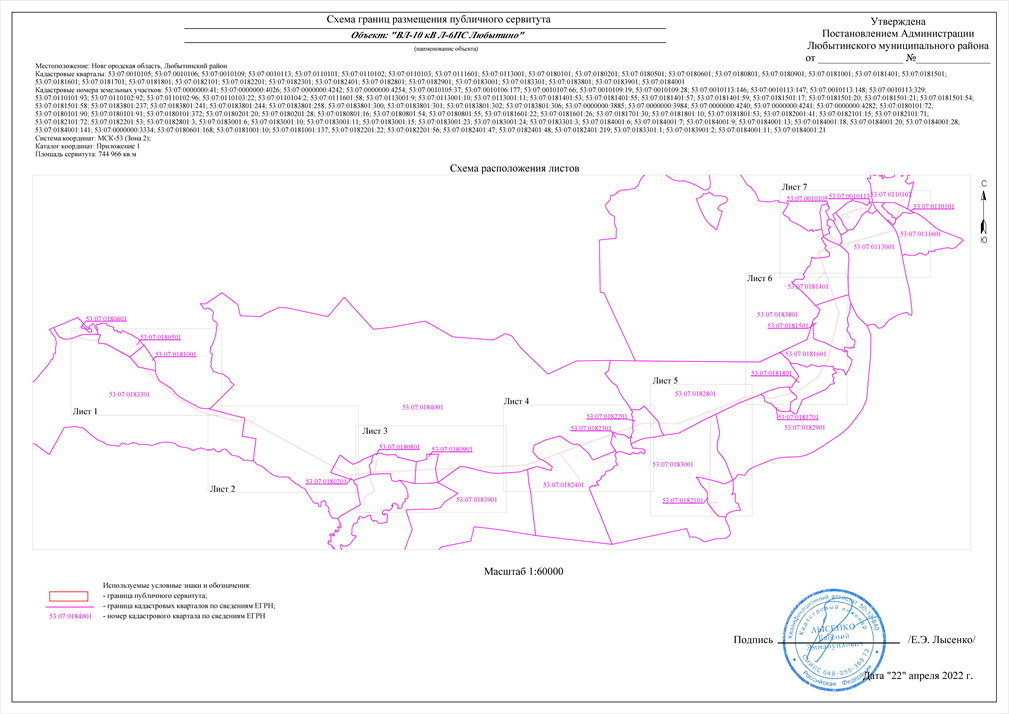 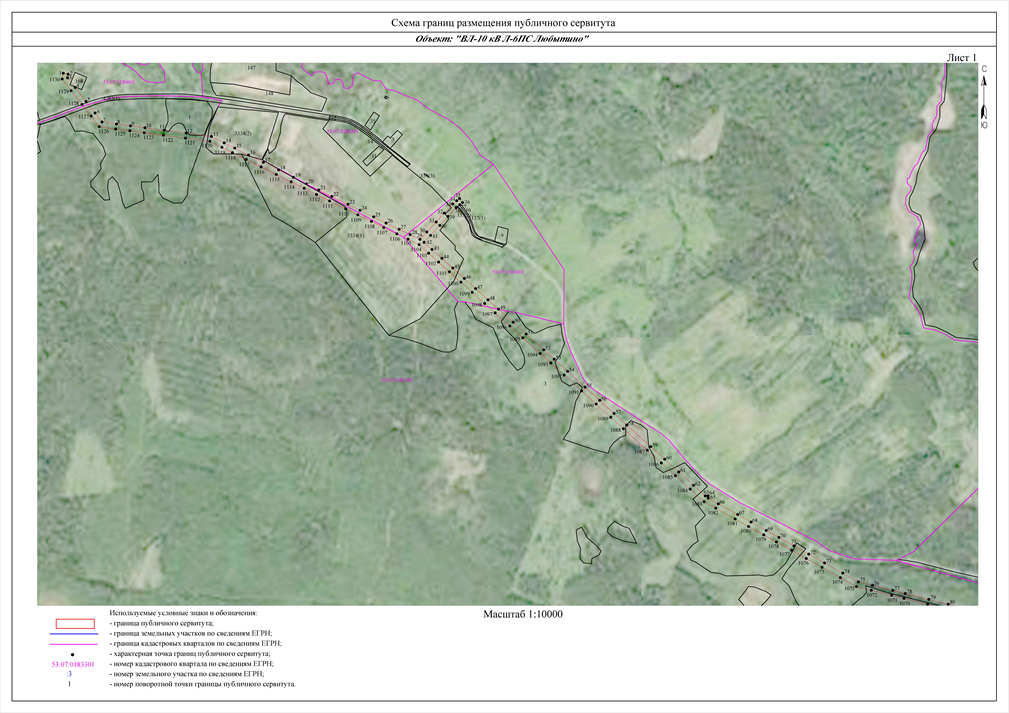 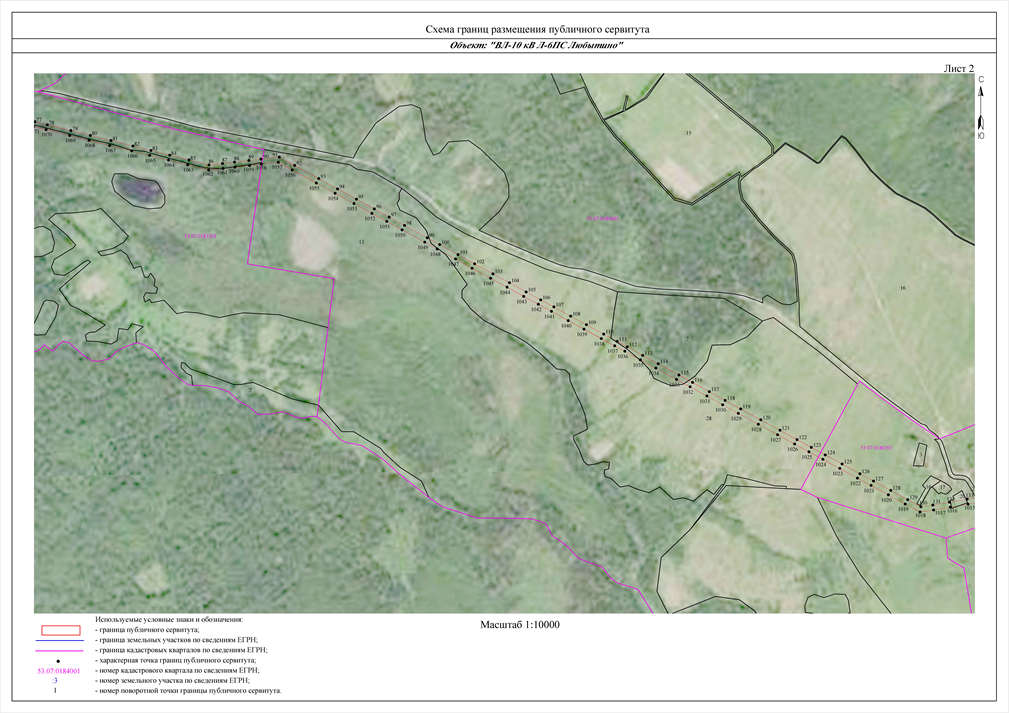 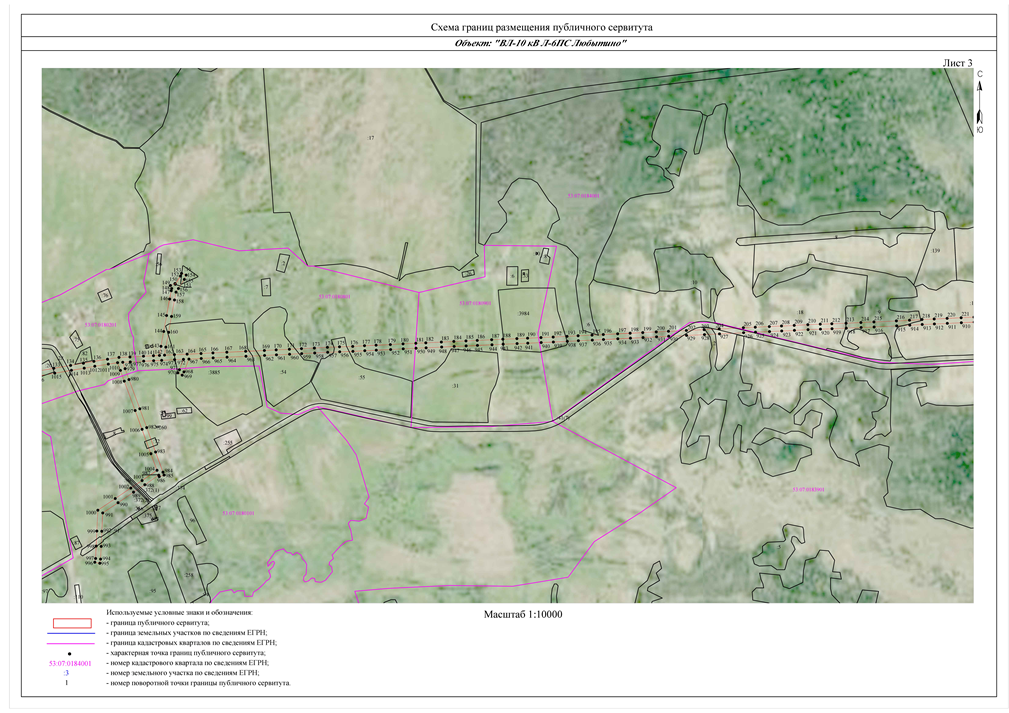 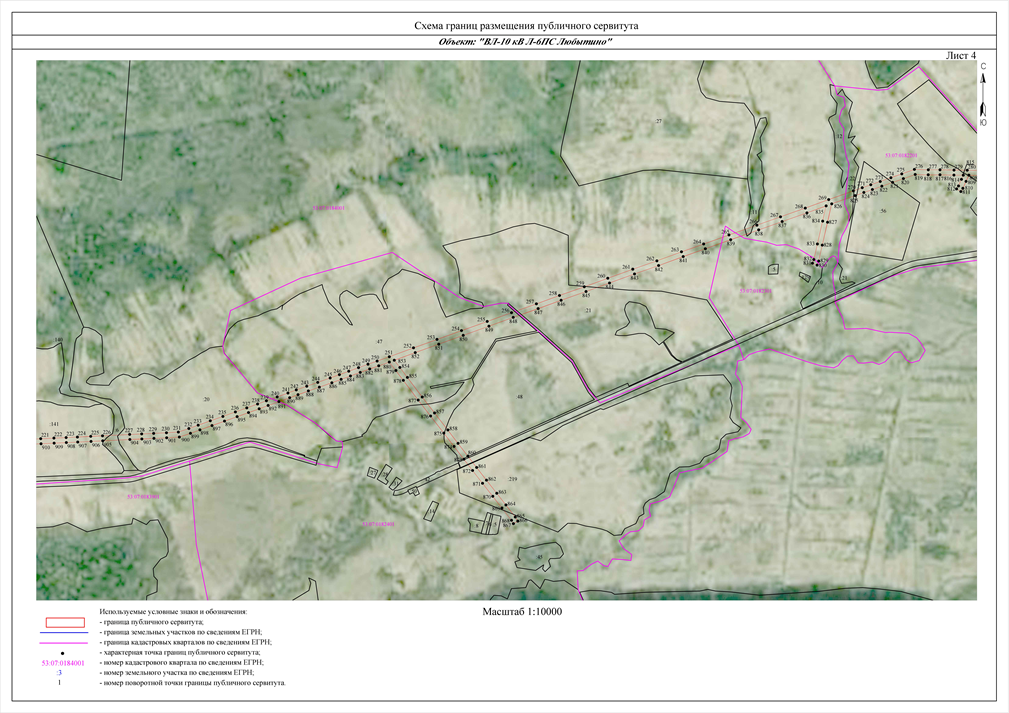 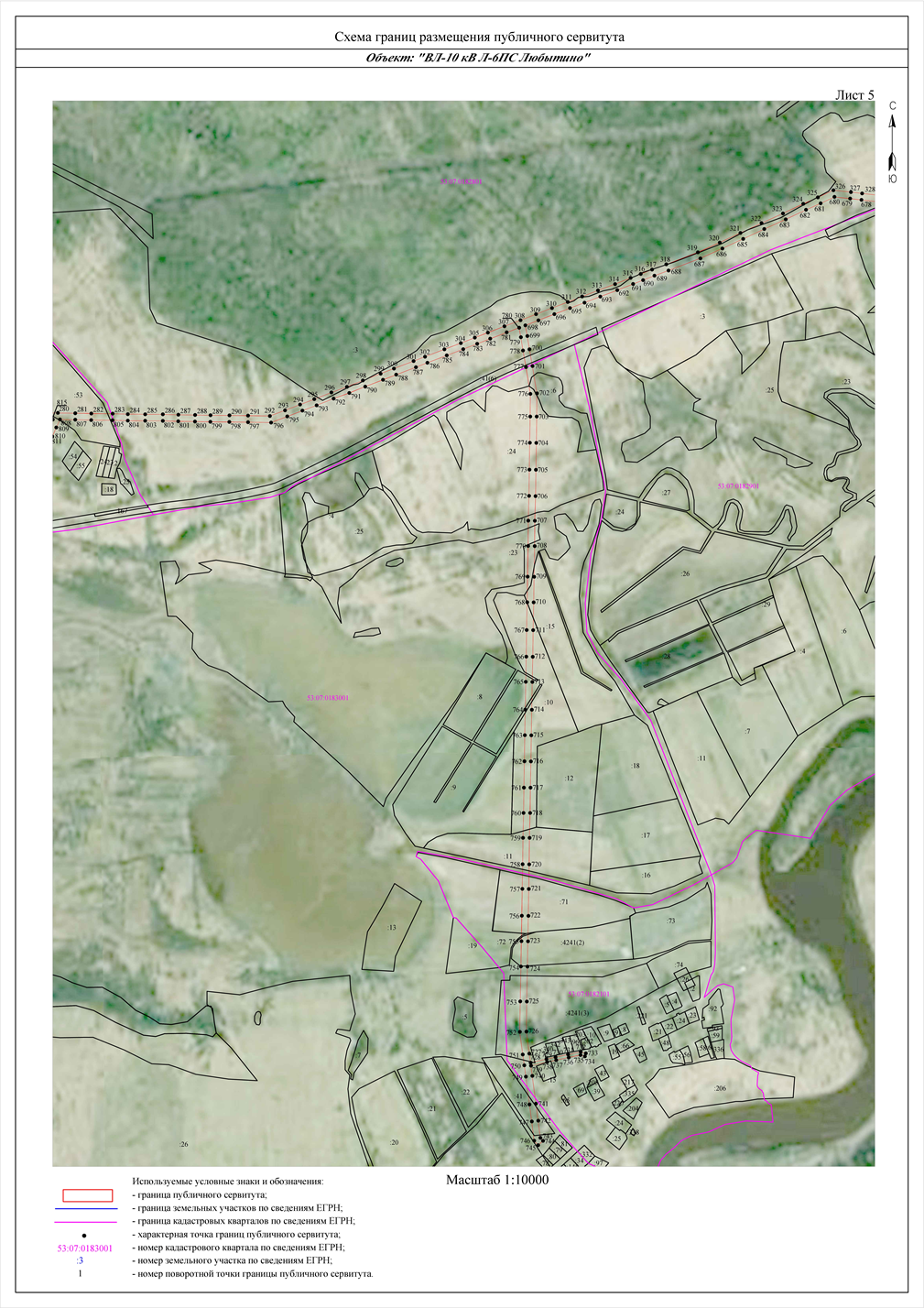 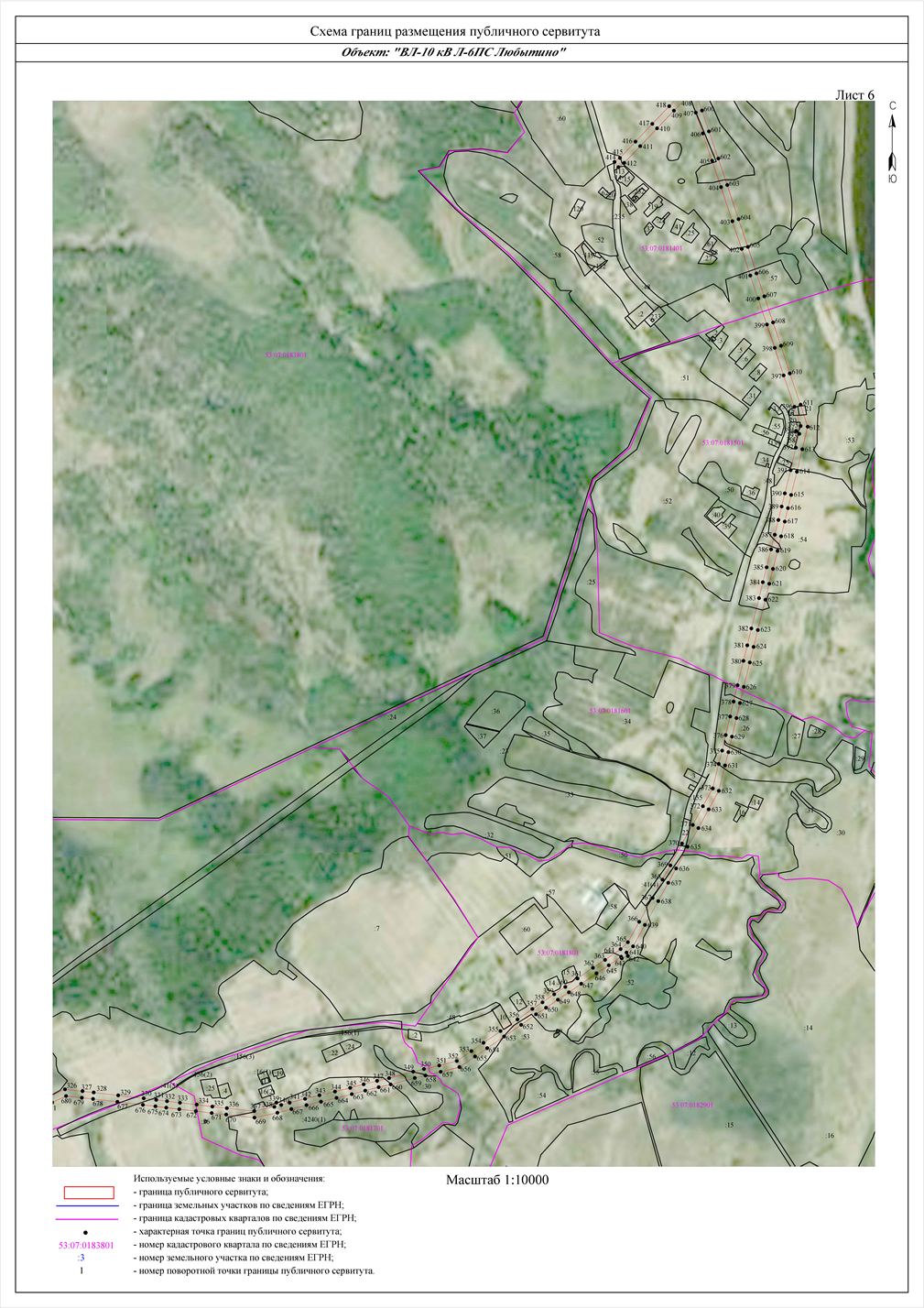 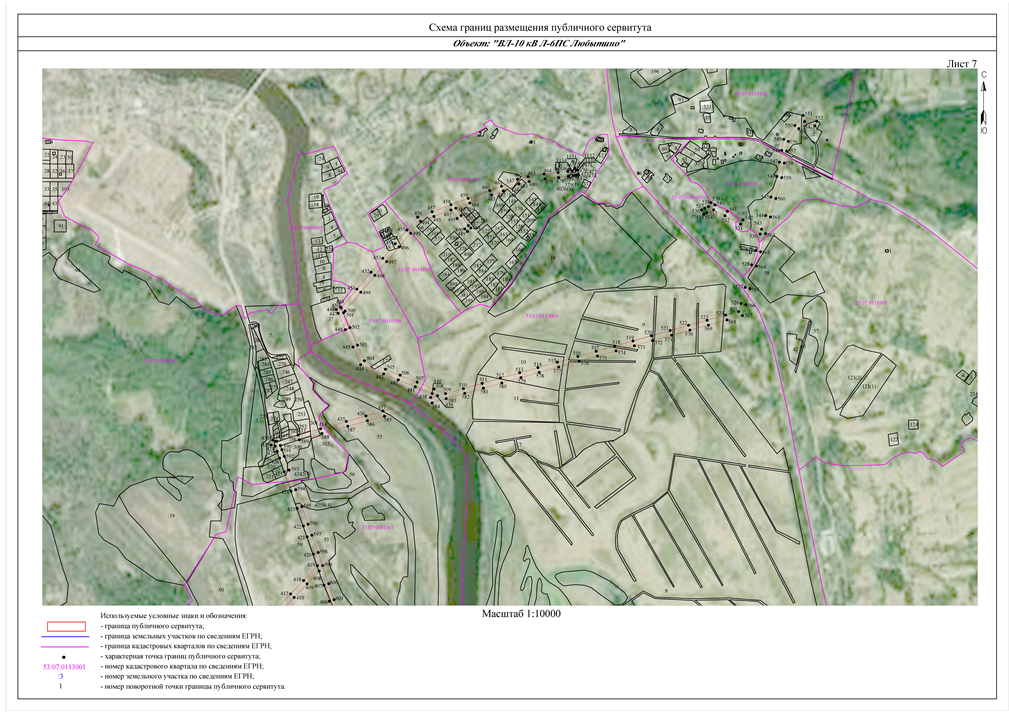 СООБЩЕНИЕ о возможном установлении публичного сервитутаОтдел архитектуры и градостроительства Администрации Любытинского муниципального района в соответствии сост.39.42 Земельного кодекса РФ информирует правообладателей земельных участков о возможном установлении публичного сервитута с целью размещения объекта электросетевого хозяйства сроком на49лет, площадью 1111689 кв.м, по ходатайству ПАО «Россети Северо-Запад», в отношении следующих земельных участков:Адрес, по которому заинтересованные лица могут ознакомиться с поступившими ходатайствами об установлении публичного сервитута и прилагаемым к нему описанием местоположения границ публичного сервитута, подать заявление об учете прав на земельные участки, а также срок подачи указанных заявлений, время приема заинтересованных лиц для ознакомления с поступившими ходатайствами об установлении публичного сервитута:Администрация Любытинского муниципального района, 174760, Новгородская область, Любытинский район, рп Любытино, ул.Советов, дом 29, кабинет 4, 8(81668)62-310(доб.6611).в течение 30 дней со дня опубликования сообщения.Официальные сайты в информационно – телекоммуникационной сети «Интернет», на котором размещается сообщение о поступившем ходатайстве об установлении публичного сервитута:Сайт Администрации Любытинского района в информационно – телекоммуникационной сети «Интернет»: http://lubytino.ru/;Правообладатели земельных участков, в отношении которых испрашивается публичный сервитут, если их права не зарегистрированы в Едином государственном реестре недвижимости, в течение тридцати дней со дня опубликования данного сообщения подают в Администрацию Любытинского муниципального района заявление об учете их прав (обременений прав) на земельные участки с приложением копий документов, подтверждающих эти права (обременения прав). В таких заявлениях указывается способ связи с правообладателем земельных участков, в том числе их почтовый адрес и (или) адрес электронной почты.Правообладатели земельных участков, подавшие такие заявления по истечении указанного срока, несут риски невозможности обеспечения их прав в связи с отсутствием информации о таких лицах и их правах на земельные участки. Такие лица имеют право требовать от обладателя публичного сервитута плату за публичный сервитут не более чем за три года, предшествующие дню направления ими заявления об учете их прав (обременений прав).Описание местоположения границ публичного сервитута: прилагается к настоящему сообщению.ОПИСАНИЕ МЕСТОПОЛОЖЕНИЯ ГРАНИЦПубличный сервитут объекта электросетевого хозяйства: ВЛ-10 кВ Л-7ПС «Любытино»(наименование объекта, местоположение границ которого описано (далее - объект))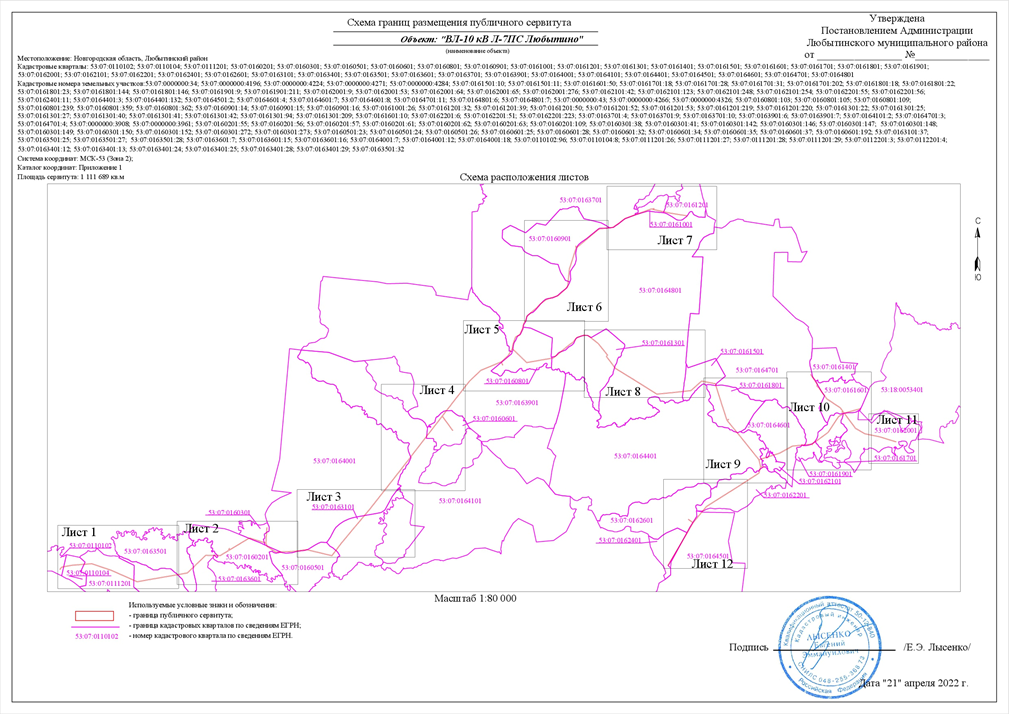 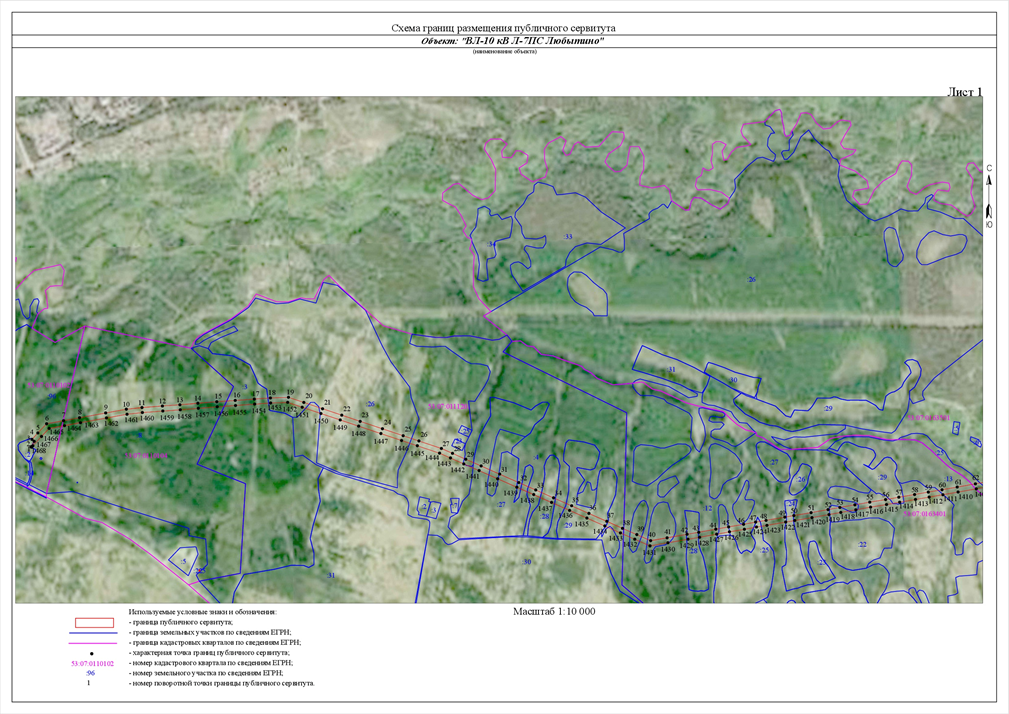 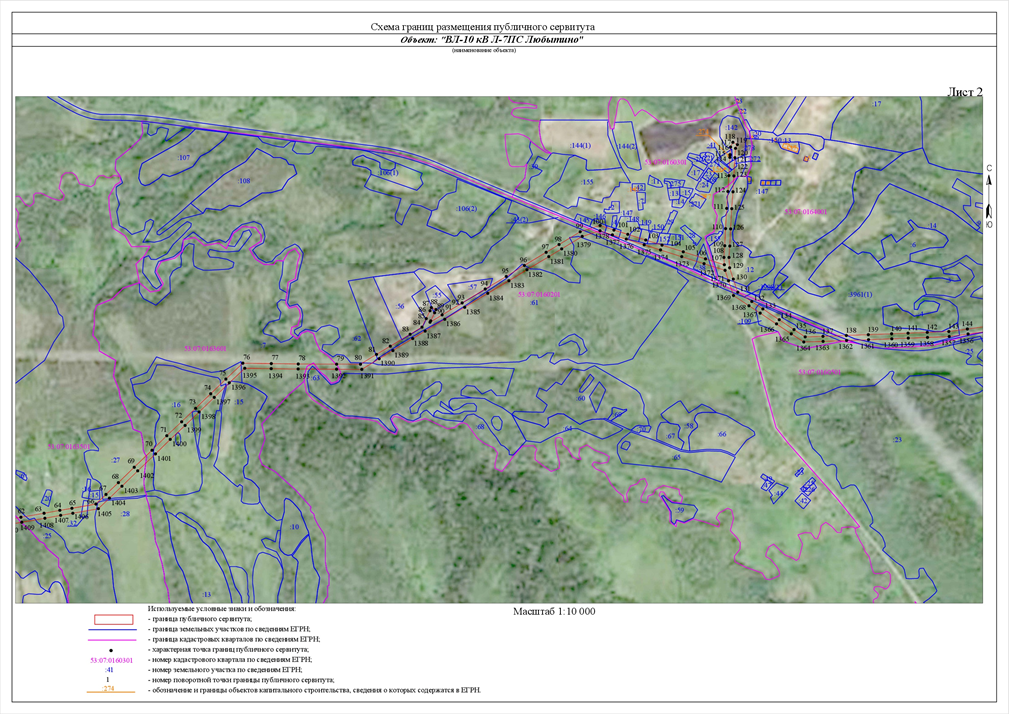 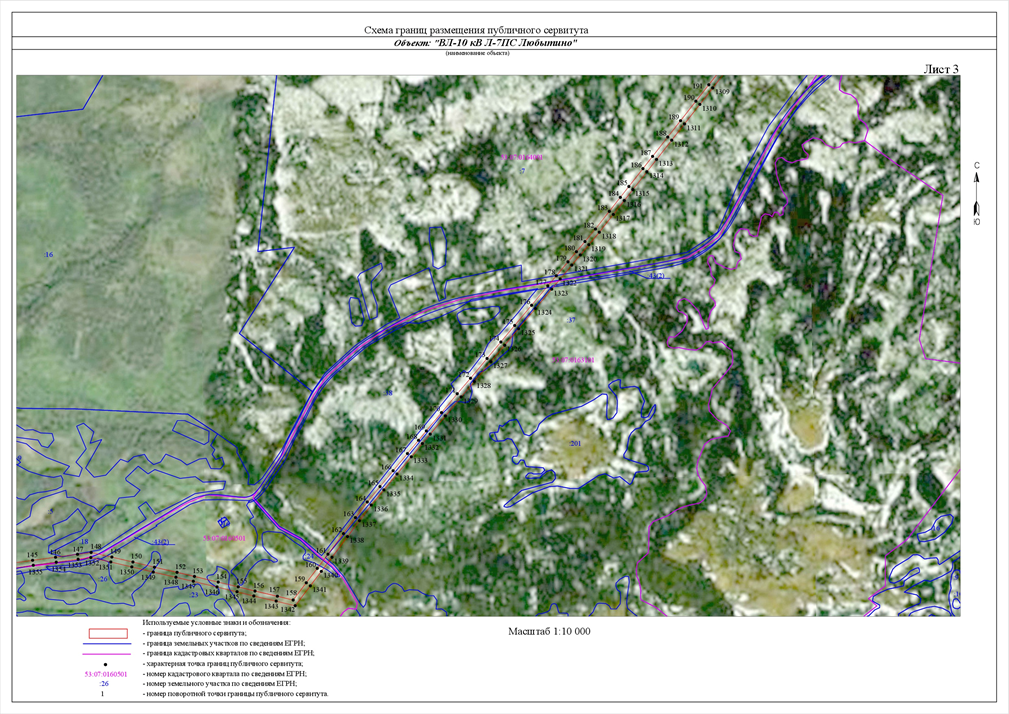 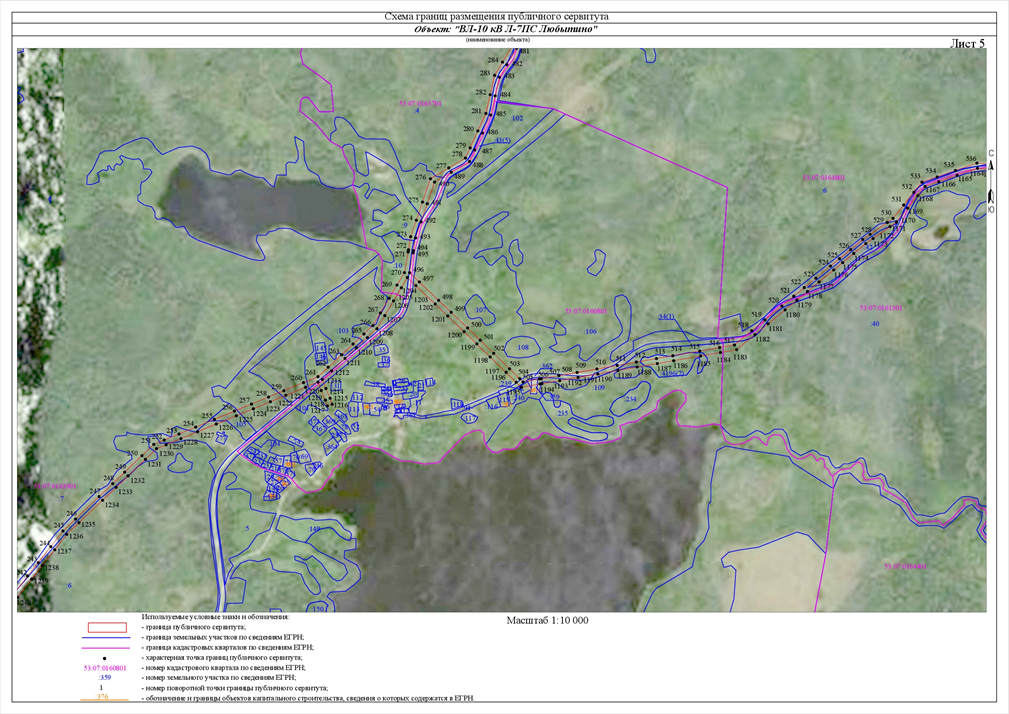 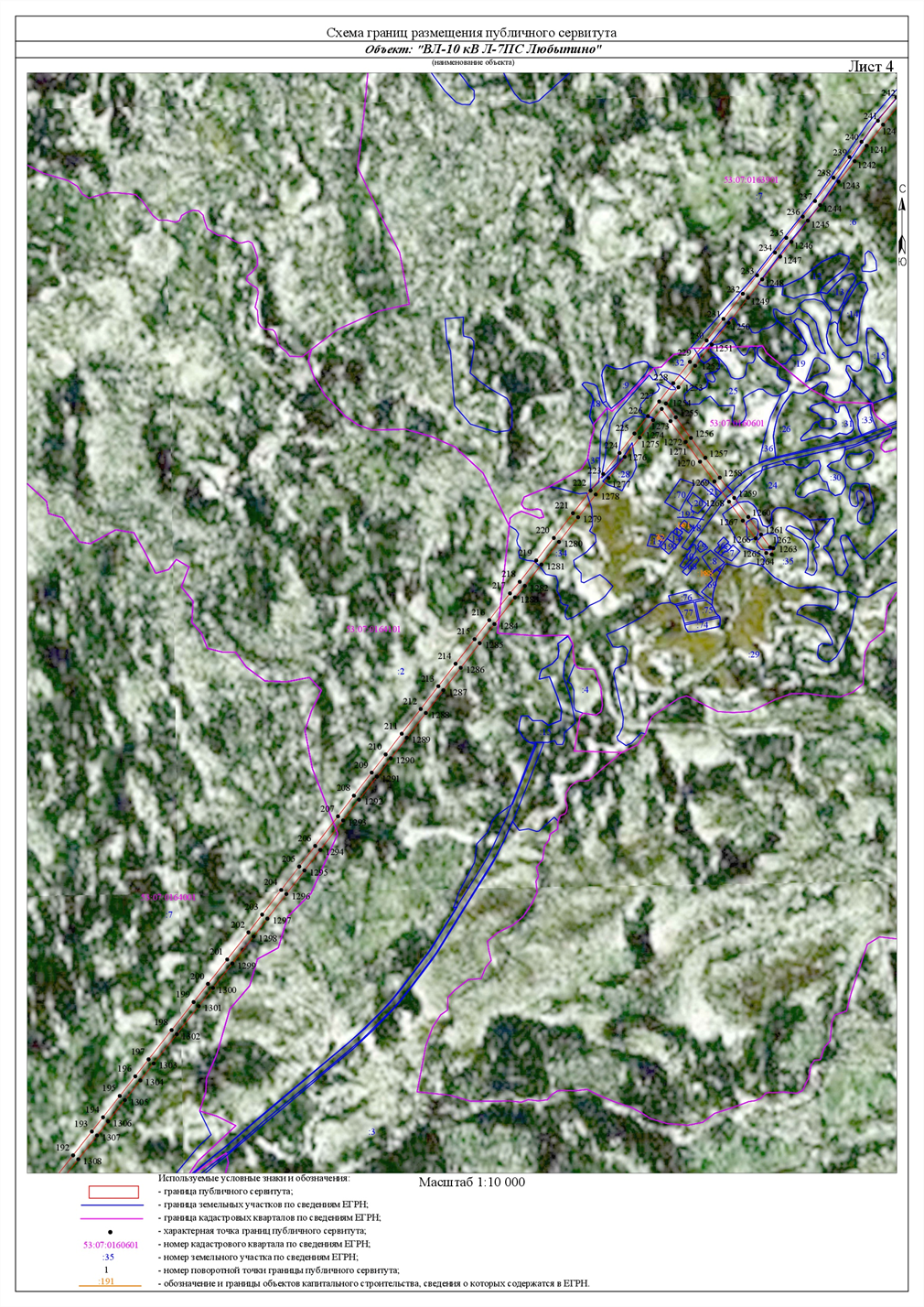 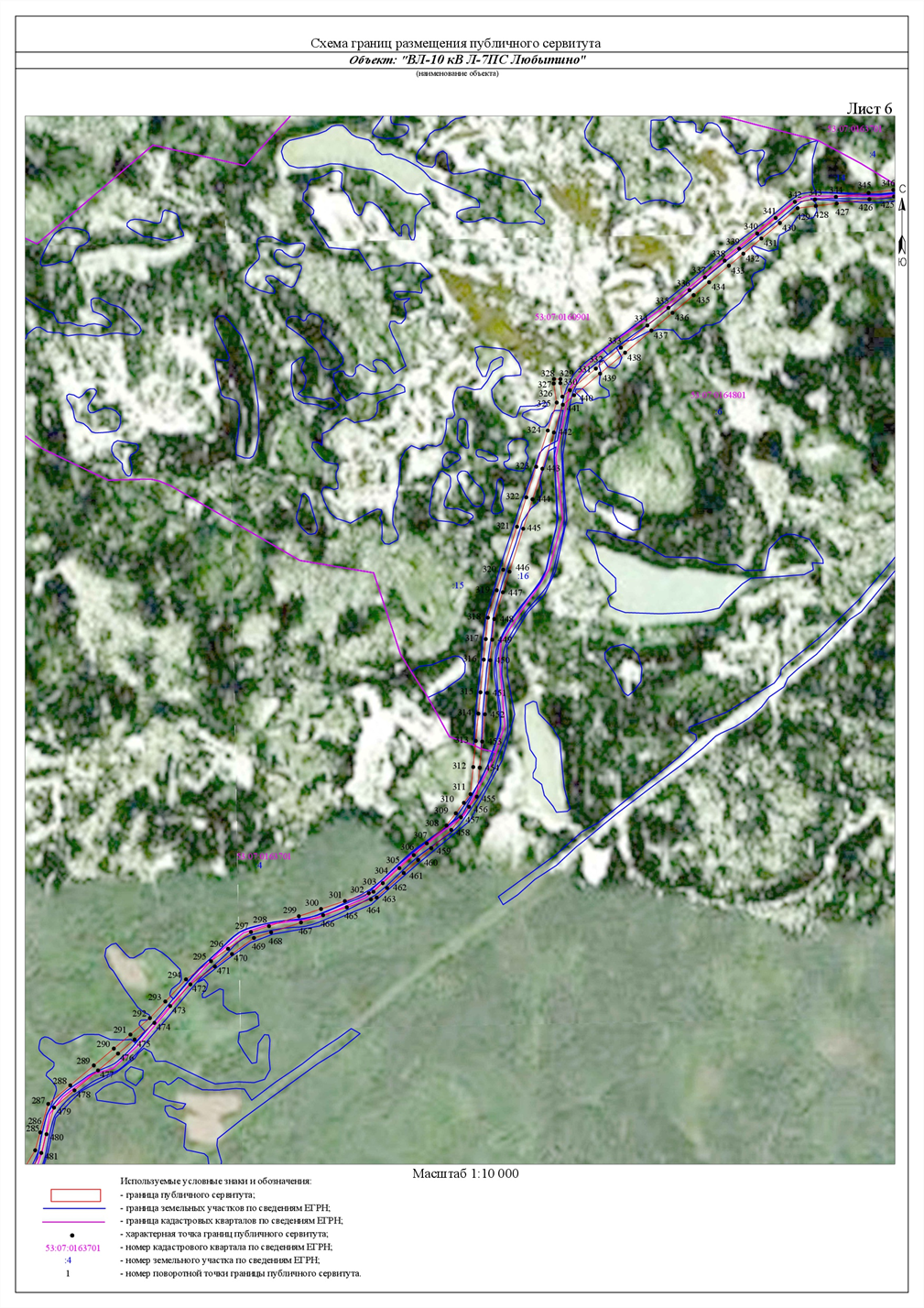 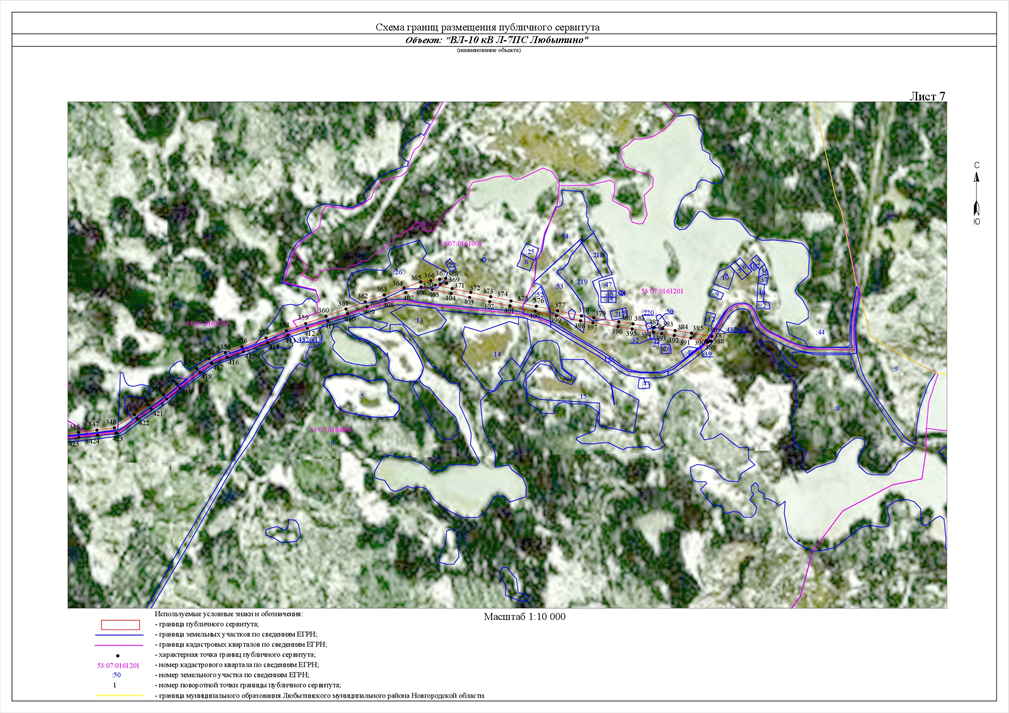 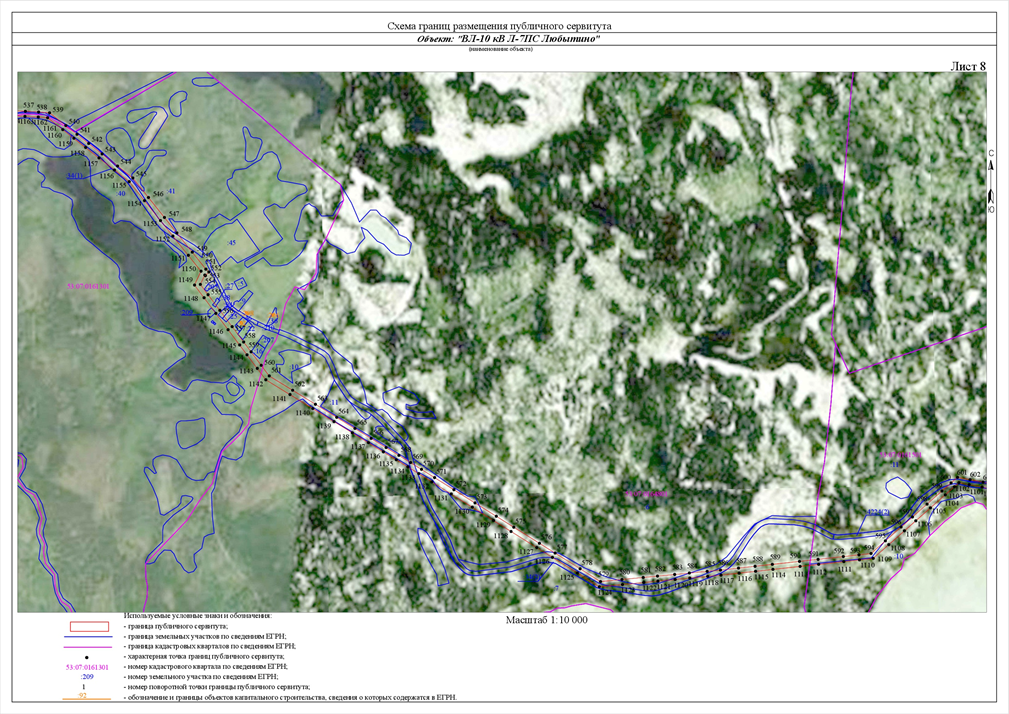 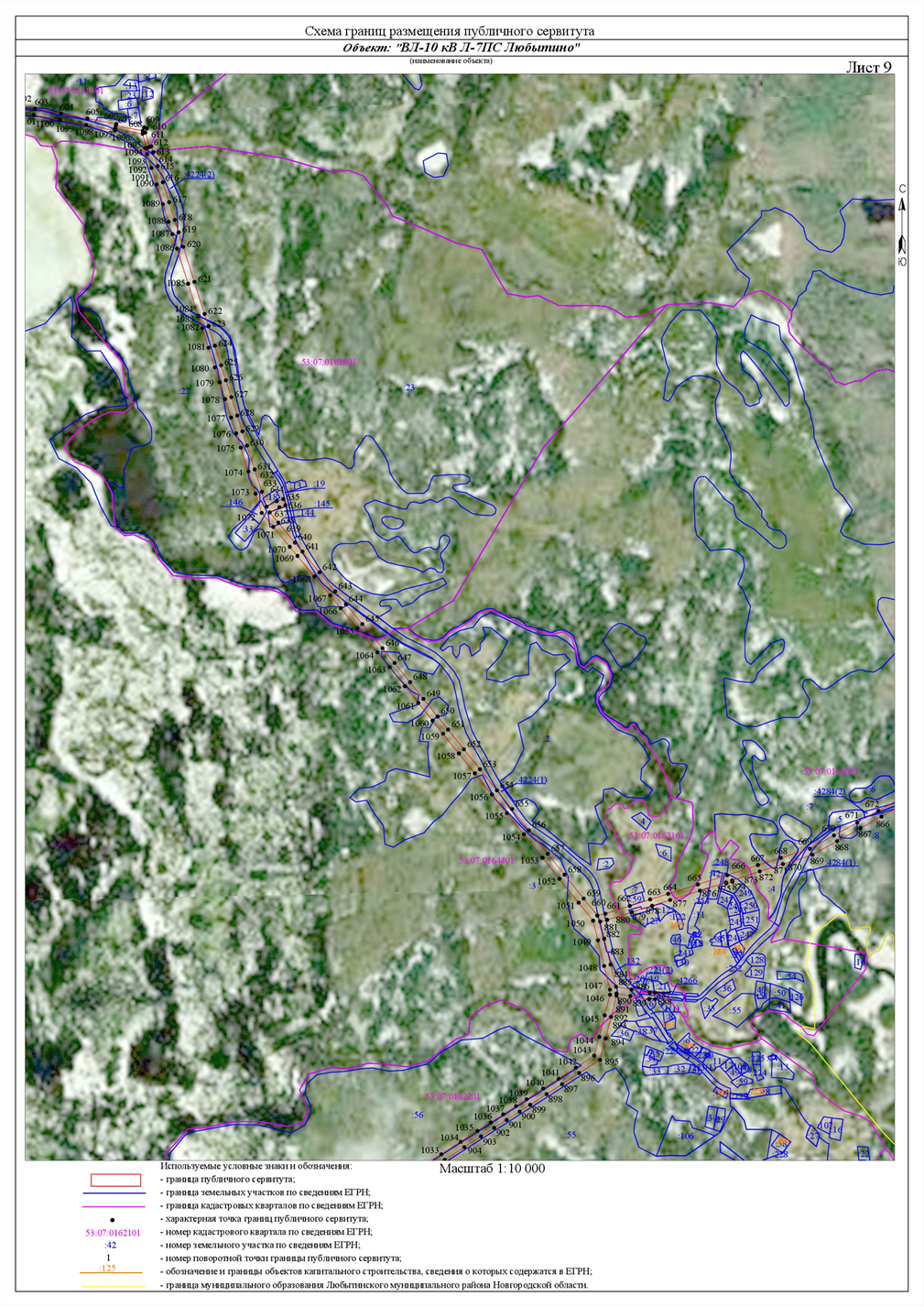 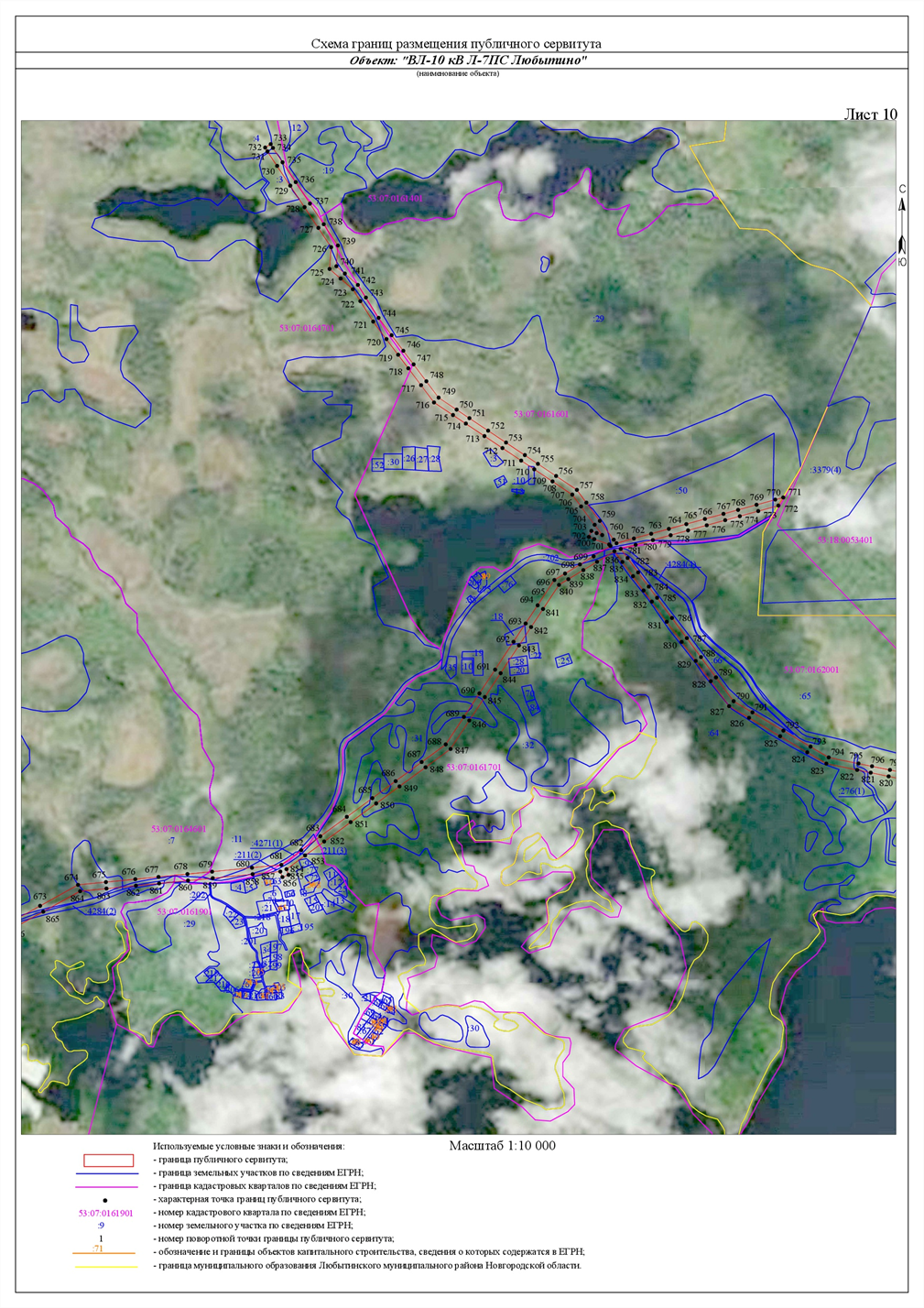 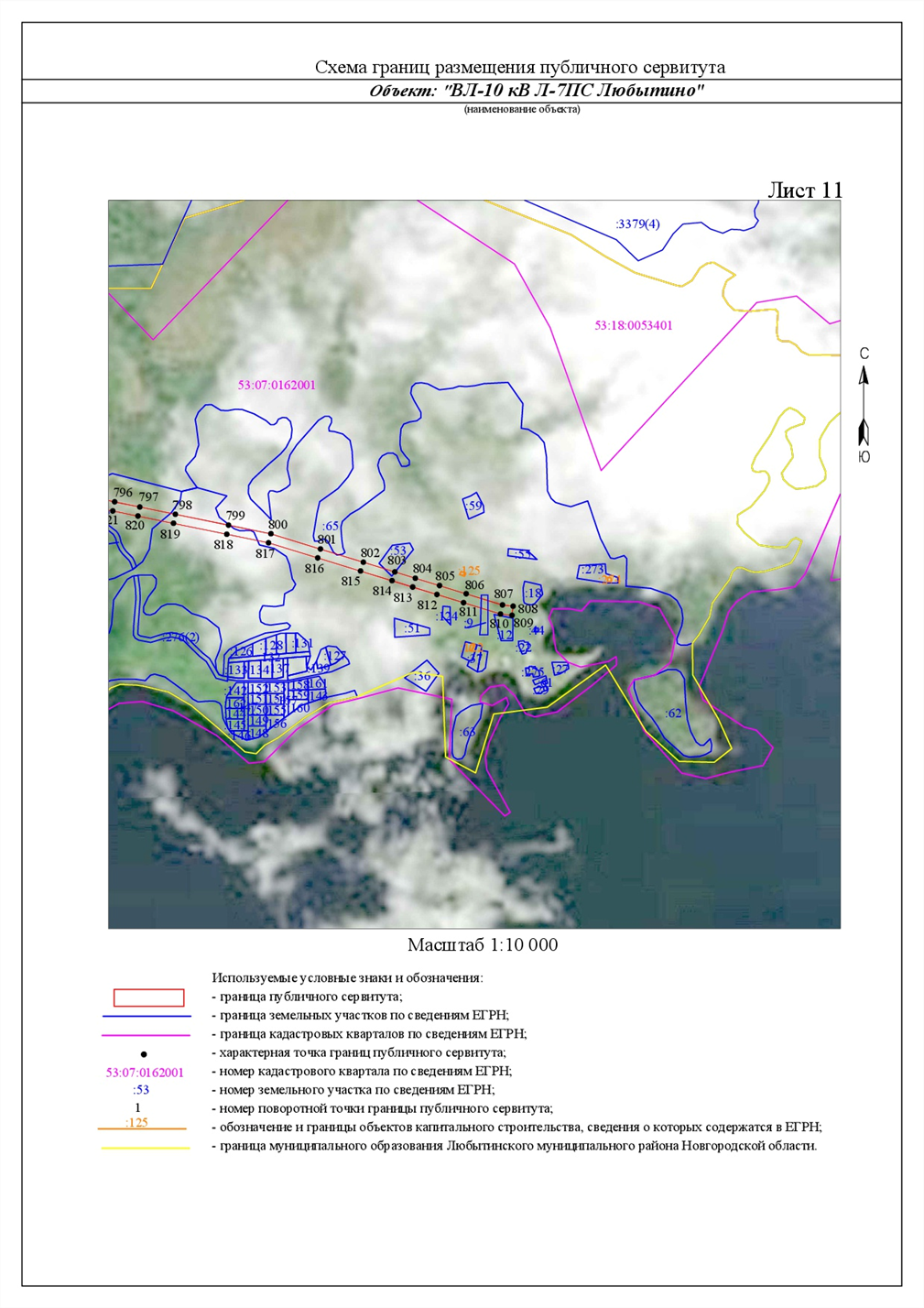 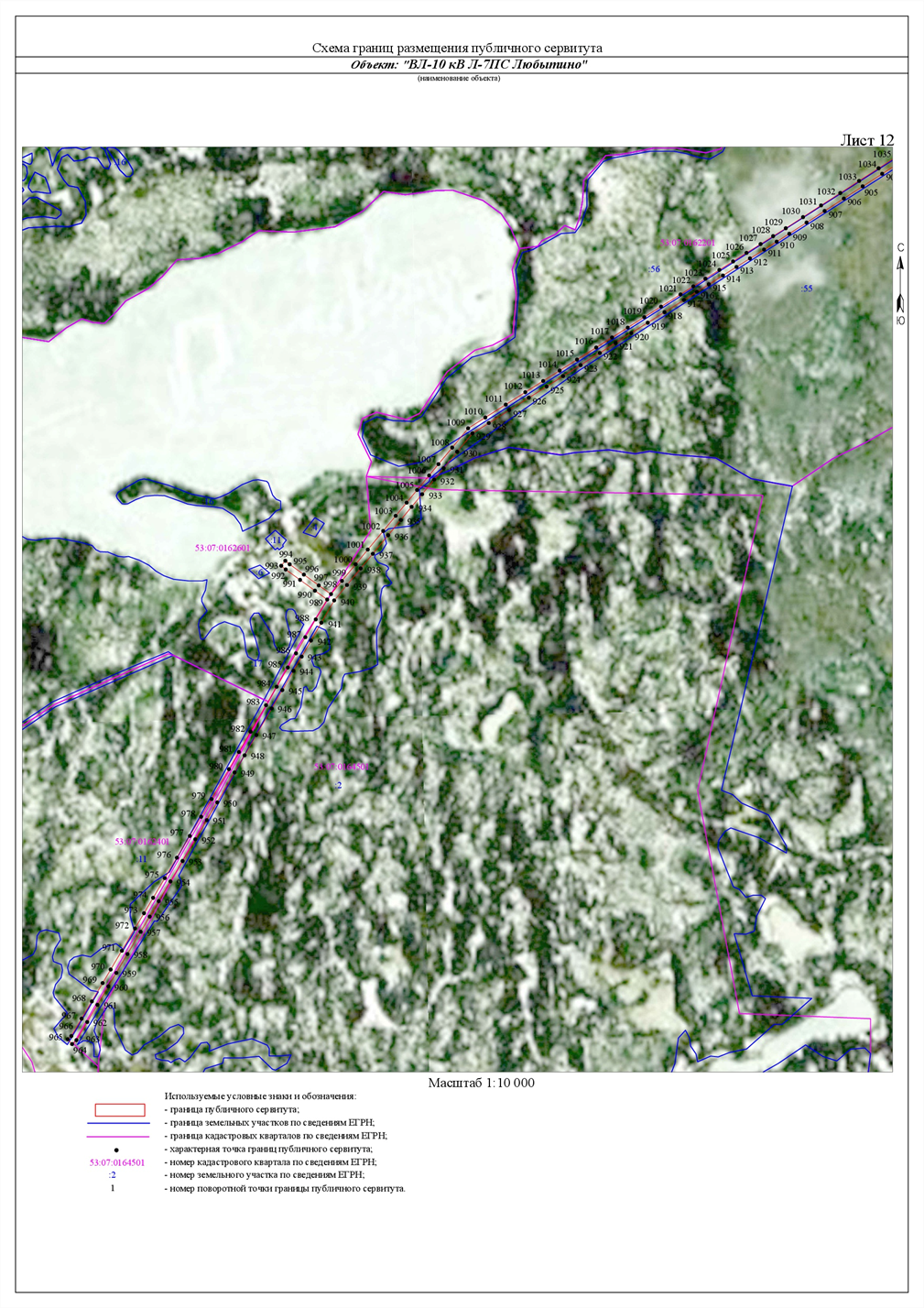 Официальный вестник поселения     Учредитель,издатель: Совет депутатов Любытинского сельского поселения Главный редактор: А.Н.Миронов     Распространяется бесплатно  Адрес издателя: 174760, Новгородская область, п.Любытино, ул.Советов,д.29   Телефон: 8(816-68) 62-311, доб.6630                  Подписано в печать 06.05.2022Системакоординат МСК-53, зона 2Системакоординат МСК-53, зона 2Системакоординат МСК-53, зона 2Системакоординат МСК-53, зона 2Метод определения координат характерных точек границ - аналитическийМетод определения координат характерных точек границ - аналитическийМетод определения координат характерных точек границ - аналитическийМетод определения координат характерных точек границ - аналитическийПлощадь публичного сервитута 3 359 кв. м.Площадь публичного сервитута 3 359 кв. м.Площадь публичного сервитута 3 359 кв. м.Площадь публичного сервитута 3 359 кв. м.ОбозначениеХарактерныхТочекграницыКоординаты, мКоординаты, мСредняя квадратическая погрешность определениякоординат характерных точек границОбозначениеХарактерныхТочекграницыX, мY, мСредняя квадратическая погрешность определениякоординат характерных точек границ1606 147,632 318 091,010,12606 143,712 318 128,580,13606 131,972 318 167,070,14606 120,592 318 203,270,15606 108,752 318 242,720,16606 100,152 318 272,520,17606 096,312 318 271,420,18606 104,912 318 241,600,19606 116,772 318 202,090,110606 128,152 318 165,890,111606 139,772 318 127,780,112606 143,312 318 093,890,113606 113,732 318 085,010,114606 083,362 318 075,930,115606 049,102 318 066,120,116606 015,292 318 065,440,117605 983,792 318 065,070,118605 980,412 318 067,580,119605 981,132 318 069,020,120606 018,512 318 102,440,121606 012,972 318 127,680,122606 008,862 318 146,830,123606 032,042 318 153,520,124606 060,322 318 161,330,125606 059,262 318 165,180,126606 030,962 318 157,360,127606 004,162 318 149,630,128606 009,072 318 126,840,129606 014,112 318 103,860,130605 977,892 318 071,500,131605 977,742 318 071,180,132605 975,962 318 074,230,133605 957,662 318 100,350,134605 937,682 318 130,450,135605 910,172 318 112,140,136605 881,402 318 093,740,137605 843,192 318 091,680,138605 810,482 318 090,220,139605 774,652 318 089,880,140605 774,692 318 085,880,141605 810,582 318 086,220,142605 843,392 318 087,700,143605 879,972 318 089,660,144605 878,702 318 047,320,145605 877,932 318 006,960,146605 881,932 318 006,880,147605 882,702 318 047,220,148605 884,002 318 090,660,149605 912,352 318 108,800,150605 936,562 318 124,910,151605 954,362 318 098,090,152605 972,602 318 072,070,153605 976,352 318 065,620,154605 982,492 318 061,050,155606 015,352 318 061,440,156606 049,702 318 062,140,157606 084,482 318 072,090,158606 114,872 318 081,190,11606 147,632 318 091,010,1Системакоординат МСК-53, зона 2Системакоординат МСК-53, зона 2Системакоординат МСК-53, зона 2Системакоординат МСК-53, зона 2Метод определения координат характерных точек границ - аналитическийМетод определения координат характерных точек границ - аналитическийМетод определения координат характерных точек границ - аналитическийМетод определения координат характерных точек границ - аналитическийПлощадь публичного сервитута 3 357 кв. м.Площадь публичного сервитута 3 357 кв. м.Площадь публичного сервитута 3 357 кв. м.Площадь публичного сервитута 3 357 кв. м.Обозначение характерных точек границыКоординаты, мКоординаты, мСредняя квадратическая погрешность определениякоординат характерных точек границОбозначение характерных точек границыX, мY, мСредняя квадратическая погрешность определениякоординат характерных точек границ1603 502,332 324 661,620,12603 512,172 324 702,320,13603 522,922 324 748,040,14603 534,092 324 796,590,15603 547,312 324 854,000,16603 537,292 324 893,500,17603 579,892 324 904,770,18603 585,612 324 947,710,19603 581,652 324 948,240,110603 576,292 324 907,940,111603 534,672 324 896,940,112603 488,032 324 900,180,113603 437,422 324 904,610,114603 397,102 324 913,730,115603 339,372 324 926,700,116603 338,492 324 922,810,117603 396,222 324 909,830,118603 436,812 324 900,660,119603 486,352 324 896,320,120603 490,872 324 881,270,121603 494,712 324 882,430,122603 490,632 324 895,990,123603 533,282 324 893,040,124603 543,202 324 853,950,125603 530,202 324 797,480,126603 519,022 324 748,940,127603 508,282 324 703,250,128603 499,152 324 665,470,129603 456,212 324 663,290,130603 420,532 324 661,830,131603 418,302 324 660,060,132603 415,242 324 666,720,133603 399,582 324 702,570,134603 381,502 324 742,790,135603 363,112 324 780,340,136603 369,352 324 827,370,137603 397,792 324 814,380,138603 399,452 324 818,020,139603 368,732 324 832,050,140603 367,722 324 832,320,141603 366,712 324 832,050,142603 365,982 324 831,310,143603 365,702 324 830,310,144603 358,992 324 779,670,145603 377,872 324 741,090,146603 395,922 324 700,950,147603 411,592 324 665,090,148603 415,812 324 655,890,149603 416,552 324 655,160,150603 418,072 324 654,960,151603 418,982 324 655,480,152603 422,002 324 657,890,153603 456,392 324 659,300,11603 502,332 324 661,620,1Системакоординат МСК-53, зона 2Системакоординат МСК-53, зона 2Системакоординат МСК-53, зона 2Системакоординат МСК-53, зона 2Метод определения координат характерных точек границ - аналитическийМетод определения координат характерных точек границ - аналитическийМетод определения координат характерных точек границ - аналитическийМетод определения координат характерных точек границ - аналитическийПлощадь публичного сервитута 2 736 кв. м.Площадь публичного сервитута 2 736 кв. м.Площадь публичного сервитута 2 736 кв. м.Площадь публичного сервитута 2 736 кв. м.Обозначение характерных точек границыКоординаты, мКоординаты, мСредняя квадратическая погрешность определениякоординат характерных точек границОбозначение характерных точек границыX, мY, мСредняя квадратическая погрешность определениякоординат характерных точек границ1603 447,262 321 739,510,12603 445,042 321 742,840,13603 431,512 321 733,810,14603 429,762 321 741,210,15603 418,152 321 772,440,16603 406,982 321 797,180,17603 364,402 321 819,400,18603 330,482 321 836,050,19603 299,542 321 849,910,110603 312,822 321 884,270,111603 330,722 321 929,440,112603 354,032 321 989,830,113603 356,562 322 043,510,114603 358,462 322 086,470,115603 354,472 322 086,650,116603 352,572 322 043,690,117603 350,072 321 990,660,118603 327,002 321 930,890,119603 309,102 321 885,720,120603 295,572 321 850,720,121603 246,852 321 845,450,122603 197,132 321 840,080,123603 197,562 321 836,090,124603 247,282 321 841,470,125603 294,392 321 846,560,126603 287,252 321 816,780,127603 277,692 321 770,660,128603 267,062 321 722,030,129603 270,962 321 721,170,130603 281,602 321 769,830,131603 291,152 321 815,910,132603 298,372 321 846,040,133603 328,782 321 832,420,134603 362,592 321 815,820,135603 403,892 321 794,260,136603 414,442 321 770,920,137603 425,912 321 740,050,138603 428,262 321 730,120,139603 428,802 321 729,130,140603 430,242 321 728,530,141603 431,372 321 728,890,11603 447,262 321 739,510,1Системакоординат МСК-53, зона 2Системакоординат МСК-53, зона 2Системакоординат МСК-53, зона 2Системакоординат МСК-53, зона 2Метод определения координат характерных точек границ - аналитическийМетод определения координат характерных точек границ - аналитическийМетод определения координат характерных точек границ - аналитическийМетод определения координат характерных точек границ - аналитическийПлощадь публичного сервитута 1 593 кв. м.Площадь публичного сервитута 1 593 кв. м.Площадь публичного сервитута 1 593 кв. м.Площадь публичного сервитута 1 593 кв. м.Обозначение характерных точек границыКоординаты, мКоординаты, мСредняя квадратическая погрешность определениякоординат характерных точек границОбозначение характерных точек границыX, мY, мСредняя квадратическая погрешность определениякоординат характерных точек границ1608 589,852 306 159,340,12608 591,102 306 163,120,13608 564,222 306 171,980,14608 541,242 306 191,300,15608 485,122 306 218,720,16608 483,362 306 215,120,17608 539,042 306 187,920,18608 559,202 306 170,970,19608 510,612 306 154,650,110608 462,762 306 138,870,111608 406,372 306 120,290,112608 396,322 306 158,650,113608 386,062 306 194,960,114608 382,222 306 193,880,115608 392,462 306 157,610,116608 403,092 306 117,070,117608 417,862 306 083,670,118608 421,512 306 085,280,119608 407,702 306 116,530,120608 464,002 306 135,090,121608 511,872 306 150,870,122608 563,222 306 168,120,11608 589,852 306 159,340,1Системакоординат МСК-53, зона 2Системакоординат МСК-53, зона 2Системакоординат МСК-53, зона 2Системакоординат МСК-53, зона 2Системакоординат МСК-53, зона 2Метод определения координат характерных точек границ - аналитическийМетод определения координат характерных точек границ - аналитическийМетод определения координат характерных точек границ - аналитическийМетод определения координат характерных точек границ - аналитическийМетод определения координат характерных точек границ - аналитическийПлощадь публичного сервитута 110 494 кв. м.Площадь публичного сервитута 110 494 кв. м.Площадь публичного сервитута 110 494 кв. м.Площадь публичного сервитута 110 494 кв. м.Площадь публичного сервитута 110 494 кв. м.Обозначение характерных точек границыКоординаты, мКоординаты, мСредняя квадратическая погрешность определениякоординат характерных точек границСредняя квадратическая погрешность определениякоординат характерных точек границОбозначение характерных точек границыX, мY, мСредняя квадратическая погрешность определениякоординат характерных точек границСредняя квадратическая погрешность определениякоординат характерных точек границ1651 730,792 273 551,100,10,12651 727,522 273 566,910,10,13651 673,482 273 571,330,10,14651 657,742 273 616,110,10,15651 641,662 273 660,070,10,16651 622,072 273 713,450,10,17651 607,862 273 726,290,10,18651 513,082 273 718,580,10,19651 485,492 273 716,920,10,110651 463,962 273 714,800,10,111651 462,842 273 720,230,10,112651 457,772 273 719,730,10,113651 383,242 273 674,700,10,114651 313,842 273 641,000,10,115651 244,002 273 606,850,10,116651 174,352 273 572,450,10,117651 105,122 273 538,410,10,118651 034,272 273 503,360,10,119650 999,832 273 486,530,10,120650 962,032 273 468,170,10,121650 924,972 273 449,840,10,122650 892,842 273 433,870,10,123650 856,662 273 415,660,10,124650 823,122 273 399,650,10,125650 787,332 273 381,450,10,126650 751,912 273 364,880,10,127650 713,842 273 346,340,10,128650 676,682 273 326,730,10,129650 639,772 273 308,930,10,130650 598,742 273 287,270,10,131650 570,702 273 273,200,10,132650 533,892 273 257,040,10,133650 504,392 273 243,230,10,134650 477,052 273 228,390,10,135650 439,422 273 210,250,10,136650 404,392 273 229,120,10,137650 368,952 273 248,210,10,138650 330,552 273 268,890,10,139650 290,182 273 290,630,10,140650 250,612 273 311,940,10,141650 211,722 273 332,890,10,142650 180,042 273 349,952 273 349,950,143650 154,632 273 363,632 273 363,630,144650 117,032 273 383,892 273 383,890,145650 078,962 273 404,392 273 404,390,146650 015,052 273 438,822 273 438,820,147649 998,342 273 480,622 273 480,620,148649 965,062 273 563,882 273 563,880,149649 945,282 273 613,372 273 613,370,150649 929,852 273 651,962 273 651,960,151649 912,022 273 696,582 273 696,580,152649 898,262 273 731,002 273 731,000,153649 886,232 273 761,102 273 761,100,154649 872,632 273 795,142 273 795,140,155649 857,062 273 834,082 273 834,080,156649 812,092 273 833,012 273 833,010,157649 774,522 273 832,112 273 832,110,158649 690,252 273 830,102 273 830,100,159649 604,482 273 828,052 273 828,050,160649 522,602 273 826,092 273 826,090,161649 451,502 273 824,392 273 824,390,162649 381,302 273 822,722 273 822,720,163649 297,152 273 800,692 273 800,690,164649 216,462 273 779,562 273 779,560,165649 147,332 273 761,462 273 761,460,166649 060,982 273 738,852 273 738,850,167648 991,162 273 720,582 273 720,580,168648 907,452 273 698,662 273 698,660,169648 821,762 273 676,222 273 676,220,170648 728,282 273 651,752 273 651,750,171648 629,232 273 625,822 273 625,820,172648 543,182 273 585,652 273 585,650,173648 467,752 273 550,442 273 550,440,174648 381,142 273 510,012 273 510,010,175648 294,602 273 469,612 273 469,610,176648 226,782 273 460,452 273 460,450,177648 110,212 273 444,692 273 444,690,178648 007,552 273 430,822 273 430,820,179647 912,472 273 417,942 273 417,940,180647 816,322 273 404,972 273 404,970,181647 725,462 273 392,692 273 392,690,182647 639,282 273 334,792 273 334,790,183647 561,432 273 282,502 273 282,500,184647 459,932 273 214,312 273 214,310,185647 385,842 273 164,532 273 164,530,186647 312,982 273 115,582 273 115,580,187647 230,922 273 060,462 273 060,460,188647 158,612 273 011,882 273 011,880,189647 144,582 272 999,422 272 999,420,190647 158,532 272 983,722 272 983,720,191647 171,492 272 995,242 272 995,240,192647 242,632 273 043,032 273 043,030,193647 324,692 273 098,152 273 098,150,194647 397,552 273 147,102 273 147,100,195647 471,642 273 196,882 273 196,880,196647 573,152 273 265,062 273 265,060,197647 650,992 273 317,362 273 317,360,198647 733,122 273 372,532 273 372,530,199647 819,132 273 384,162 273 384,160,1100647 915,292 273 397,122 273 397,120,1101648 010,372 273 410,002 273 410,000,1102648 113,022 273 423,882 273 423,880,1103648 229,592 273 439,632 273 439,630,1104648 300,582 273 449,232 273 449,230,1105648 390,032 273 490,982 273 490,980,1106648 476,642 273 531,412 273 531,410,1107648 552,062 273 566,622 273 566,620,1108648 636,392 273 605,982 273 605,980,1109648 733,602 273 631,442 273 631,440,1110648 827,072 273 655,912 273 655,910,1111648 912,772 273 678,342 273 678,340,1112648 996,482 273 700,262 273 700,260,1113649 066,302 273 718,542 273 718,540,1114649 152,652 273 741,152 273 741,150,1115649 221,782 273 759,252 273 759,250,1116649 302,462 273 780,372 273 780,370,1117649 384,242 273 801,782 273 801,780,1118649 452,002 273 803,402 273 803,400,1119649 523,102 273 805,102 273 805,100,1120649 604,982 273 807,052 273 807,050,1121649 690,752 273 809,102 273 809,100,1122649 775,022 273 811,122 273 811,120,1123649 812,592 273 812,012 273 812,010,1124649 842,982 273 812,742 273 812,740,1125649 853,132 273 787,352 273 787,350,1126649 866,732 273 753,312 273 753,310,1127649 878,762 273 723,212 273 723,210,1128649 892,522 273 688,792 273 688,790,1129649 910,352 273 644,162 273 644,160,1130649 925,782 273 605,582 273 605,580,1131649 945,562 273 556,092 273 556,090,1132649 978,842 273 472,822 273 472,820,1133649 998,372 273 423,942 273 423,940,1134650 069,002 273 385,902 273 385,900,1135650 107,072 273 365,402 273 365,400,1136650 144,682 273 345,152 273 345,150,1137650 170,092 273 331,462 273 331,460,1138650 201,772 273 314,402 273 314,400,1139650 240,652 273 293,452 273 293,450,1140650 280,222 273 272,142 273 272,140,1141650 320,592 273 250,402 273 250,400,1142650 358,992 273 229,722 273 229,720,1143650 394,442 273 210,632 273 210,630,1144650 438,882 273 186,692 273 186,690,1145650 486,632 273 209,692 273 209,690,1146650 513,872 273 224,472 273 224,470,1147650 542,572 273 237,922 273 237,920,1148650 579,642 273 254,182 273 254,180,1149650 608,362 273 268,592 273 268,590,1150650 649,232 273 290,192 273 290,190,1151650 686,142 273 307,972 273 307,970,1152650 723,342 273 327,602 273 327,600,1153650 760,952 273 345,922 273 345,920,1154650 796,552 273 362,572 273 362,570,1155650 832,402 273 380,812 273 380,810,1156650 865,902 273 396,802 273 396,800,1157650 902,242 273 415,092 273 415,090,1158650 934,292 273 431,022 273 431,020,1159650 971,272 273 449,312 273 449,310,1160651 009,032 273 467,652 273 467,650,1161651 043,532 273 484,522 273 484,520,1162651 114,402 273 519,572 273 519,570,1163651 183,632 273 553,612 273 553,610,1164651 253,262 273 588,012 273 588,010,1165651 323,042 273 622,122 273 622,120,1166651 385,472 273 652,442 273 652,440,1167651 416,992 273 614,752 273 614,750,1168651 462,402 273 564,112 273 564,110,1169651 481,642 273 549,812 273 549,810,1170651 494,162 273 566,672 273 566,670,1171651 476,622 273 579,712 273 579,710,1172651 432,872 273 628,512 273 628,510,1173651 404,172 273 662,812 273 662,810,1174651 464,552 273 699,292 273 699,290,1175651 467,092 273 699,572 273 699,570,1176651 465,982 273 704,962 273 704,960,1177651 486,272 273 706,942 273 706,940,1178651 512,602 273 708,532 273 708,530,1179651 523,012 273 704,332 273 704,330,1180651 525,102 273 709,522 273 709,520,1181651 604,362 273 715,972 273 715,970,1182651 613,532 273 707,692 273 707,690,1183651 632,262 273 656,632 273 656,630,1184651 648,322 273 612,732 273 612,730,1185651 666,202 273 561,892 273 561,890,1186651 719,242 273 557,552 273 557,550,1187651 720,992 273 549,072 273 549,070,1№ п/пАдрес или иное описание местоположения земельного участка (участков), в отношении которого испрашивается публичный сервитут/ Цель  установления публичного сервитутаКадастровый номер земельного участка (при наличии), в отношении которого испрашивается публичный сервитутКадастровый квартал, на территории которого испрашивается публичный сервитутРоссийская Федерация, Новгородская область, Любытинский муниципальный район, / для размещения объекта электросетевого хозяйства ВЛ-10 кВ Л-1ПС Любытино53:07:0050101Российская Федерация, Новгородская область, Любытинский муниципальный район, / для размещения объекта электросетевого хозяйства ВЛ-10 кВ Л-1ПС Любытино53:07:0050102Российская Федерация, Новгородская область, Любытинский муниципальный район, / для размещения объекта электросетевого хозяйства ВЛ-10 кВ Л-1ПС Любытино53:07:0050103Российская Федерация, Новгородская область, Любытинский муниципальный район, / для размещения объекта электросетевого хозяйства ВЛ-10 кВ Л-1ПС Любытино53:07:0050201Российская Федерация, Новгородская область, Любытинский муниципальный район, / для размещения объекта электросетевого хозяйства ВЛ-10 кВ Л-1ПС Любытино53:07:0050301Российская Федерация, Новгородская область, Любытинский муниципальный район, / для размещения объекта электросетевого хозяйства ВЛ-10 кВ Л-1ПС Любытино53:07:0050601Российская Федерация, Новгородская область, Любытинский муниципальный район, / для размещения объекта электросетевого хозяйства ВЛ-10 кВ Л-1ПС Любытино53:07:0050701Российская Федерация, Новгородская область, Любытинский муниципальный район, / для размещения объекта электросетевого хозяйства ВЛ-10 кВ Л-1ПС Любытино53:07:0050801Российская Федерация, Новгородская область, Любытинский муниципальный район, / для размещения объекта электросетевого хозяйства ВЛ-10 кВ Л-1ПС Любытино53:07:0050901Российская Федерация, Новгородская область, Любытинский муниципальный район, / для размещения объекта электросетевого хозяйства ВЛ-10 кВ Л-1ПС Любытино53:07:0051001Российская Федерация, Новгородская область, Любытинский муниципальный район, / для размещения объекта электросетевого хозяйства ВЛ-10 кВ Л-1ПС Любытино53:07:0051101Российская Федерация, Новгородская область, Любытинский муниципальный район, / для размещения объекта электросетевого хозяйства ВЛ-10 кВ Л-1ПС Любытино53:07:0051201Российская Федерация, Новгородская область, Любытинский муниципальный район, / для размещения объекта электросетевого хозяйства ВЛ-10 кВ Л-1ПС Любытино53:07:0051301Российская Федерация, Новгородская область, Любытинский муниципальный район, / для размещения объекта электросетевого хозяйства ВЛ-10 кВ Л-1ПС Любытино53:07:0051401Российская Федерация, Новгородская область, Любытинский муниципальный район, / для размещения объекта электросетевого хозяйства ВЛ-10 кВ Л-1ПС Любытино53:07:0051501Российская Федерация, Новгородская область, Любытинский муниципальный район, / для размещения объекта электросетевого хозяйства ВЛ-10 кВ Л-1ПС Любытино53:07:0051601Российская Федерация, Новгородская область, Любытинский муниципальный район, / для размещения объекта электросетевого хозяйства ВЛ-10 кВ Л-1ПС Любытино53:07:0051701Российская Федерация, Новгородская область, Любытинский муниципальный район, / для размещения объекта электросетевого хозяйства ВЛ-10 кВ Л-1ПС Любытино53:07:0051801Российская Федерация, Новгородская область, Любытинский муниципальный район, / для размещения объекта электросетевого хозяйства ВЛ-10 кВ Л-1ПС Любытино53:07:0051901Российская Федерация, Новгородская область, Любытинский муниципальный район, / для размещения объекта электросетевого хозяйства ВЛ-10 кВ Л-1ПС Любытино53:07:0052001Российская Федерация, Новгородская область, Любытинский муниципальный район, / для размещения объекта электросетевого хозяйства ВЛ-10 кВ Л-1ПС Любытино53:07:0110102Российская Федерация, Новгородская область, Любытинский муниципальный район, / для размещения объекта электросетевого хозяйства ВЛ-10 кВ Л-1ПС Любытино53:07:0110104Российская Федерация, Новгородская область, Любытинский муниципальный район, / для размещения объекта электросетевого хозяйства ВЛ-10 кВ Л-1ПС Любытино53:07:0111201Российская Федерация, Новгородская область, Любытинский муниципальный район, / для размещения объекта электросетевого хозяйства ВЛ-10 кВ Л-1ПС Любытино53:07:0160101Российская Федерация, Новгородская область, Любытинский муниципальный район, / для размещения объекта электросетевого хозяйства ВЛ-10 кВ Л-1ПС Любытино53:07:0160102Российская Федерация, Новгородская область, Любытинский муниципальный район, / для размещения объекта электросетевого хозяйства ВЛ-10 кВ Л-1ПС Любытино53:07:0160103Российская Федерация, Новгородская область, Любытинский муниципальный район, / для размещения объекта электросетевого хозяйства ВЛ-10 кВ Л-1ПС Любытино53:07:0160201Российская Федерация, Новгородская область, Любытинский муниципальный район, / для размещения объекта электросетевого хозяйства ВЛ-10 кВ Л-1ПС Любытино53:07:0160501Российская Федерация, Новгородская область, Любытинский муниципальный район, / для размещения объекта электросетевого хозяйства ВЛ-10 кВ Л-1ПС Любытино53:07:0162901Российская Федерация, Новгородская область, Любытинский муниципальный район, / для размещения объекта электросетевого хозяйства ВЛ-10 кВ Л-1ПС Любытино53:07:0163001Российская Федерация, Новгородская область, Любытинский муниципальный район, / для размещения объекта электросетевого хозяйства ВЛ-10 кВ Л-1ПС Любытино53:07:0163101Российская Федерация, Новгородская область, Любытинский муниципальный район, / для размещения объекта электросетевого хозяйства ВЛ-10 кВ Л-1ПС Любытино53:07:0163201Российская Федерация, Новгородская область, Любытинский муниципальный район, / для размещения объекта электросетевого хозяйства ВЛ-10 кВ Л-1ПС Любытино53:07:0163401Российская Федерация, Новгородская область, Любытинский муниципальный район, / для размещения объекта электросетевого хозяйства ВЛ-10 кВ Л-1ПС Любытино53:07:0163501Российская Федерация, Новгородская область, Любытинский муниципальный район, / для размещения объекта электросетевого хозяйства ВЛ-10 кВ Л-1ПС Любытино53:07:0163601Российская Федерация, Новгородская область, Любытинский муниципальный район, / для размещения объекта электросетевого хозяйства ВЛ-10 кВ Л-1ПС Любытино53:07:0164101Российская Федерация, Новгородская область, Любытинский муниципальный район, / для размещения объекта электросетевого хозяйства ВЛ-10 кВ Л-1ПС Любытино53:07:0164301Российская Федерация, Новгородская область, Любытинский муниципальный район, с/п Любытинское / для размещения объекта электросетевого хозяйства ВЛ-10 кВ Л-1ПС Любытино53:07:0000000:3950Российская Федерация, Новгородская область, Любытинский муниципальный район / для размещения объекта электросетевого хозяйства ВЛ-10 кВ Л-1ПС Любытино53:07:0000000:4214Российская Федерация, Новгородская область, Любытинский муниципальный район, Любытинское сельское поселение/ для размещения объекта электросетевого хозяйства ВЛ-10 кВ Л-1ПС Любытино53:07:0050101:35Российская Федерация, Новгородская область, Любытинский муниципальный район, Любытинское лесничество, Каменское участковое лесничество / для размещения объекта электросетевого хозяйства ВЛ-10 кВ Л-1ПС Любытино53:07:0050103:79Российская Федерация, Новгородская область, Любытинский муниципальный район, Любытинское лесничество, Каменское участковое лесничество/ для размещения объекта электросетевого хозяйства ВЛ-10 кВ Л-1ПС Любытино53:07:0050103:80Российская Федерация, Новгородская область, Любытинский муниципальный район, Любытинское лесничество, Каменское участковое лесничество / для размещения объекта электросетевого хозяйства ВЛ-10 кВ Л-1ПС Любытино53:07:0050601:11Российская Федерация, Новгородская область, Любытинский муниципальный район, Любытинское лесничество, Каменское участковое лесничество/ для размещения объекта электросетевого хозяйства ВЛ-10 кВ Л-1ПС Любытино53:07:0050701:13Российская Федерация, Новгородская область, Любытинский муниципальный район д Завеченье Любытинского сельского поселения/ для размещения объекта электросетевого хозяйства ВЛ-10 кВ Л-1ПС Любытино53:07:0051001:76Российская Федерация, Новгородская область, Любытинский муниципальный район, Любытинское сельское поселение, земельный участок 10 / для размещения объекта электросетевого хозяйства ВЛ-10 кВ Л-1ПС Любытино53:07:0051101:56Российская Федерация, Новгородская область, Любытинский муниципальный район, с/п Любытинское, д Логиново / для размещения объекта электросетевого хозяйства ВЛ-10 кВ Л-1ПС Любытино53:07:0051201:6Российская Федерация, Новгородская область, Любытинский муниципальный район, Любытинское лесничество, Каменское участковое лесничество / для размещения объекта электросетевого хозяйства ВЛ-10 кВ Л-1ПС Любытино53:07:0051201:22Российская Федерация, Новгородская область, Любытинский муниципальный район, Любытинское лесничество, Каменское участковое лесничество / для размещения объекта электросетевого хозяйства ВЛ-10 кВ Л-1ПС Любытино53:07:0051201:24Российская Федерация, Новгородская область, Любытинский муниципальный район, Любытинское лесничество, Каменское участковое лесничество / для размещения объекта электросетевого хозяйства ВЛ-10 кВ Л-1ПС Любытино53:07:0051201:26Российская Федерация, Новгородская область, Любытинский муниципальный район, с/п Любытинское, д Логиново / для размещения объекта электросетевого хозяйства ВЛ-10 кВ Л-1ПС Любытино53:07:0051201:29Российская Федерация, Новгородская область, Любытинский муниципальный район, с/п Любытинское / для размещения объекта электросетевого хозяйства ВЛ-10 кВ Л-1ПС Любытино53:07:0051301:22Российская Федерация, Новгородская область, Любытинский муниципальный район/ для размещения объекта электросетевого хозяйства ВЛ-10 кВ Л-1ПС Любытино53:07:0051401:17Российская Федерация, Новгородская область, Любытинский муниципальный район, Любытинское сельское поселение/ для размещения объекта электросетевого хозяйства ВЛ-10 кВ Л-1ПС Любытино53:07:0051401:48Российская Федерация, Новгородская область, Любытинский муниципальный район/ для размещения объекта электросетевого хозяйства ВЛ-10 кВ Л-1ПС Любытино53:07:0051501:4Российская Федерация, Новгородская область, Любытинский муниципальный район, Любытинское сельское поселение/ для размещения объекта электросетевого хозяйства ВЛ-10 кВ Л-1ПС Любытино53:07:0051501:6Российская Федерация, Новгородская область, Любытинский муниципальный район, Любытинское лесничество, Каменское участковое лесничество/ для размещения объекта электросетевого хозяйства ВЛ-10 кВ Л-1ПС Любытино53:07:0051601:4Российская Федерация, Новгородская область, Любытинский муниципальный район/ для размещения объекта электросетевого хозяйства ВЛ-10 кВ Л-1ПС Любытино53:07:0051701:5Российская Федерация, Новгородская область, Любытинский муниципальный район, Любытинское лесничество, Каменское участковое лесничество/ для размещения объекта электросетевого хозяйства ВЛ-10 кВ Л-1ПС Любытино53:07:0051701:8Российская Федерация, Новгородская область, Любытинский муниципальный район, с/п Любытинское / для размещения объекта электросетевого хозяйства ВЛ-10 кВ Л-1ПС Любытино53:07:0051701:9Российская Федерация, Новгородская область, Любытинский муниципальный район, с/п Любытинское / для размещения объекта электросетевого хозяйства ВЛ-10 кВ Л-1ПС Любытино53:07:0051701:10Российская Федерация, Новгородская область, Любытинский муниципальный район, с/п Любытинское / для размещения объекта электросетевого хозяйства ВЛ-10 кВ Л-1ПС Любытино53:07:0051701:11Российская Федерация, Новгородская область, Любытинский муниципальный район, с/п Любытинское / для размещения объекта электросетевого хозяйства ВЛ-10 кВ Л-1ПС Любытино53:07:0051701:13Российская Федерация, Новгородская область, Любытинский муниципальный район, с/п Любытинское / для размещения объекта электросетевого хозяйства ВЛ-10 кВ Л-1ПС Любытино53:07:0051701:15Российская Федерация, Новгородская область, Любытинский муниципальный район, Любытинское лесничество, Каменское участковое лесничество / для размещения объекта электросетевого хозяйства ВЛ-10 кВ Л-1ПС Любытино53:07:0051801:2Российская Федерация, Новгородская область, Любытинский муниципальный район, Любытинское лесничество, Каменское участковое лесничество / для размещения объекта электросетевого хозяйства ВЛ-10 кВ Л-1ПС Любытино53:07:0051801:5Российская Федерация, Новгородская область, Любытинский муниципальный район/ для размещения объекта электросетевого хозяйства ВЛ-10 кВ Л-1ПС Любытино53:07:0051901:1Российская Федерация, Новгородская область, Любытинский муниципальный район, Любытинское лесничество, Каменское участковое лесничество/ для размещения объекта электросетевого хозяйства ВЛ-10 кВ Л-1ПС Любытино53:07:0051901:3Российская Федерация, Новгородская область, Любытинский муниципальный район, Любытинское лесничество, Каменское участковое лесничество / для размещения объекта электросетевого хозяйства ВЛ-10 кВ Л-1ПС Любытино53:07:0051901:6Российская Федерация, Новгородская область, Любытинский муниципальный район/ для размещения объекта электросетевого хозяйства ВЛ-10 кВ Л-1ПС Любытино53:07:0052001:5Российская Федерация, Новгородская область, Любытинский муниципальный район/ для размещения объекта электросетевого хозяйства ВЛ-10 кВ Л-1ПС Любытино53:07:0163001:36Российская Федерация, Новгородская область, Любытинский муниципальный район, с/п Любытинское / для размещения объекта электросетевого хозяйства ВЛ-10 кВ Л-1ПС Любытино53:07:0163001:40Российская Федерация, Новгородская область, Любытинский муниципальный район, Любытинское лесничество, Каменское участковое лесничество, лесной квартал №233 / для размещения объекта электросетевого хозяйства ВЛ-10 кВ Л-1ПС Любытино53:07:0163101:37Российская Федерация, Новгородская область, Любытинский муниципальный район, Любытинское лесничество, Каменское участковое лесничество, лесной квартал № 131-136,139,175,235 / для размещения объекта электросетевого хозяйства ВЛ-10 кВ Л-1ПС Любытино53:07:0164101:3Российская Федерация, Новгородская область, Любытинский муниципальный район, с/п Любытинское / для размещения объекта электросетевого хозяйства ВЛ-10 кВ Л-1ПС Любытино53:07:0164101:9Российская Федерация, Новгородская область, Любытинский муниципальный район, с/п Любытинское / для размещения объекта электросетевого хозяйства ВЛ-10 кВ Л-1ПС Любытино53:07:0164101:10Российская Федерация, Новгородская область, Любытинский муниципальный район/ для размещения объекта электросетевого хозяйства ВЛ-10 кВ Л-1ПС Любытино53:07:0164301:2Российская Федерация, Новгородская область, Любытинский муниципальный район, Любытинское сельское поселение, село Шереховичи, улица Свободы, земельный участок 13 / для размещения объекта электросетевого хозяйства ВЛ-10 кВ Л-1ПС Любытино53:07:0000000:4341Российская Федерация, Новгородская область, Любытинский муниципальный район, Любытинское лесничество, Каменское участковое лесничество / для размещения объекта электросетевого хозяйства ВЛ-10 кВ Л-1ПС Любытино53:07:0050301:12Российская Федерация, Новгородская область, Любытинский муниципальный район/ для размещения объекта электросетевого хозяйства ВЛ-10 кВ Л-1ПС Любытино53:07:0110104:8Российская Федерация, Новгородская область, Любытинский муниципальный район, с/п Любытинское / для размещения объекта электросетевого хозяйства ВЛ-10 кВ Л-1ПС Любытино53:07:0111201:26Российская Федерация, Новгородская область, Любытинский муниципальный район/ для размещения объекта электросетевого хозяйства ВЛ-10 кВ Л-1ПС Любытино53:07:0112201:3Российская Федерация, Новгородская область, Любытинский муниципальный район, с/п Любытинское, с Шереховичи/ для размещения объекта электросетевого хозяйства ВЛ-10 кВ Л-1ПС Любытино53:07:0160102:24Российская Федерация, Новгородская область, Любытинский муниципальный район, с/п Любытинское, с Шереховичи / для размещения объекта электросетевого хозяйства ВЛ-10 кВ Л-1ПС Любытино53:07:0160102:33Российская Федерация, Новгородская область, Любытинский муниципальный район, Любытинское сельское поселение, с.Шереховичи, ул. Учительская, земельный участок 6а/ для размещения объекта электросетевого хозяйства ВЛ-10 кВ Л-1ПС Любытино53:07:0160102:229Российская Федерация, Новгородская область, Любытинский муниципальный район, с/п Любытинское, с Шереховичи/ для размещения объекта электросетевого хозяйства ВЛ-10 кВ Л-1ПС Любытино53:07:0160103:27Российская Федерация, Новгородская область, Любытинский муниципальный район, с/п Любытинское, с Шереховичи/ для размещения объекта электросетевого хозяйства ВЛ-10 кВ Л-1ПС Любытино53:07:0160103:29Российская Федерация, Новгородская область, Любытинский муниципальный район, Любытинское сельское поселение, с Шереховичи / для размещения объекта электросетевого хозяйства ВЛ-10 кВ Л-1ПС Любытино53:07:0160103:76Российская Федерация, Новгородская область, Любытинский муниципальный район, Любытинское лесничество Каменское участковое лесничество / для размещения объекта электросетевого хозяйства ВЛ-10 кВ Л-1ПС Любытино53:07:0160201:60Российская Федерация, Новгородская область, Любытинский муниципальный район, Любытинское лесничество, Каменское участковое лесничество, лесной квартал № 231 / для размещения объекта электросетевого хозяйства ВЛ-10 кВ Л-1ПС Любытино53:07:0160201:61Российская Федерация, Новгородская область, Любытинский муниципальный район, Любытинское лесничество Каменское участковое лесничество / для размещения объекта электросетевого хозяйства ВЛ-10 кВ Л-1ПС Любытино53:07:0160201:63Российская Федерация, Новгородская область, Любытинский муниципальный район, Любытинское лесничество, Каменское участковое лесничество, лесной квартал № 232 / для размещения объекта электросетевого хозяйства ВЛ-10 кВ Л-1ПС Любытино53:07:0160501:23Российская Федерация, Новгородская область, Любытинский муниципальный район, Любытинское лесничество, Каменское участковое лесничество, лесной квартал № 232 / для размещения объекта электросетевого хозяйства ВЛ-10 кВ Л-1ПС Любытино53:07:0160501:26Российская Федерация, Новгородская область, Любытинский муниципальный район, Любытинское лесничество, Каменское участковое лесничество, лесной квартал № 236 / для размещения объекта электросетевого хозяйства ВЛ-10 кВ Л-1ПС Любытино53:07:0162901:3Российская Федерация, Новгородская область, Любытинский муниципальный район, с/п Любытинское / для размещения объекта электросетевого хозяйства ВЛ-10 кВ Л-1ПС Любытино53:07:0162901:4Российская Федерация, Новгородская область, Любытинский муниципальный район, с/п Любытинское / для размещения объекта электросетевого хозяйства ВЛ-10 кВ Л-1ПС Любытино53:07:0162901:6Российская Федерация, Новгородская область, Любытинский муниципальный район, с/п Любытинское/ для размещения объекта электросетевого хозяйства ВЛ-10 кВ Л-1ПС Любытино53:07:0162901:7Российская Федерация, Новгородская область, Любытинский муниципальный район, д. Столобна / для размещения объекта электросетевого хозяйства ВЛ-10 кВ Л-1ПС Любытино53:07:0163101:17Российская Федерация, Новгородская область, Любытинский муниципальный район, с/п Любытинское, д Столобна / для размещения объекта электросетевого хозяйства ВЛ-10 кВ Л-1ПС Любытино53:07:0163101:21Российская Федерация, Новгородская область, Любытинский муниципальный район/ для размещения объекта электросетевого хозяйства ВЛ-10 кВ Л-1ПС Любытино53:07:0163101:24Российская Федерация, Новгородская область, Любытинский муниципальный район, Любытинское лесничество, Каменское участковое лесничество, лесной квартал №233 / для размещения объекта электросетевого хозяйства ВЛ-10 кВ Л-1ПС Любытино53:07:0163101:36Российская Федерация, Новгородская область, Любытинский муниципальный район, Любытинское лесничество, Каменское участковое лесничество, лесной квартал № 239 / для размещения объекта электросетевого хозяйства ВЛ-10 кВ Л-1ПС Любытино53:07:0163201:18Российская Федерация, Новгородская область, Любытинский муниципальный район д.Равна Любытинского сельского поселения / для размещения объекта электросетевого хозяйства ВЛ-10 кВ Л-1ПС Любытино53:07:0163201:43Российская Федерация, Новгородская область, Любытинский муниципальный район, Любытинское лесничество, Зарубинское участковое лесничество, лесной квартал № 122 / для размещения объекта электросетевого хозяйства ВЛ-10 кВ Л-1ПС Любытино53:07:0163401:12Российская Федерация, Новгородская область, Любытинский муниципальный район, Любытинское лесничество, Зарубинское участковое лесничество, лесной квартал № 122 / для размещения объекта электросетевого хозяйства ВЛ-10 кВ Л-1ПС Любытино53:07:0163401:13Российская Федерация, Новгородская область, Любытинский муниципальный район, с/п Любытинское / для размещения объекта электросетевого хозяйства ВЛ-10 кВ Л-1ПС Любытино53:07:0163401:24Российская Федерация, Новгородская область, Любытинский муниципальный район, с/п Любытинское / для размещения объекта электросетевого хозяйства ВЛ-10 кВ Л-1ПС Любытино53:07:0163401:29Российская Федерация, Новгородская область, Любытинский муниципальный район, Любытинское лесничество, Зарубинское участковое лесничество, лесной квартал № 123 / для размещения объекта электросетевого хозяйства ВЛ-10 кВ Л-1ПС Любытино53:07:0163501:25Российская Федерация, Новгородская область, Любытинский муниципальный район, с/п Любытинское / для размещения объекта электросетевого хозяйства ВЛ-10 кВ Л-1ПС Любытино53:07:0163501:27Российская Федерация, Новгородская область, Любытинский муниципальный район, с/п Любытинское / для размещения объекта электросетевого хозяйства ВЛ-10 кВ Л-1ПС Любытино53:07:0163501:28Российская Федерация, Новгородская область, Любытинский муниципальный район, с/п Любытинское, д Квасильниково / для размещения объекта электросетевого хозяйства ВЛ-10 кВ Л-1ПС Любытино53:07:0163501:32Российская Федерация, Новгородская область, Любытинский муниципальный район, Любытинское лесничество, Зарубинское участковое лесничество, лесной квартал № 123 / для размещения объекта электросетевого хозяйства ВЛ-10 кВ Л-1ПС Любытино53:07:0163601:7Российская Федерация, Новгородская область, Любытинский муниципальный район, с/п Любытинское / для размещения объекта электросетевого хозяйства ВЛ-10 кВ Л-1ПС Любытино53:07:0163601:15Российская Федерация, Новгородская область, Любытинский муниципальный район, с/п Любытинское / для размещения объекта электросетевого хозяйства ВЛ-10 кВ Л-1ПС Любытино53:07:0163601:16Российская Федерация, Новгородская область, Любытинский муниципальный район, с/п Любытинское / для размещения объекта электросетевого хозяйства ВЛ-10 кВ Л-1ПС Любытино53:07:0164101:7Российская Федерация, Новгородская область, Любытинский муниципальный район, с/п Любытинское / для размещения объекта электросетевого хозяйства ВЛ-10 кВ Л-1ПС Любытино53:07:0164101:11Российская Федерация, Новгородская область, Любытинский муниципальный район, с/п Любытинское/ для размещения объекта электросетевого хозяйства ВЛ-10 кВ Л-1ПС Любытино53:07:0164101:13Российская Федерация, Новгородская область, Любытинский муниципальный район, Любытинское лесничество Любытинское участковое лесничество, лесной квартал № 68 / для размещения объекта электросетевого хозяйства ВЛ-10 кВ Л-1ПС Любытино53:07:0110102:96Российская Федерация, Новгородская область, Любытинский муниципальный район, с/п Любытинское, д Большой Городок / для размещения объекта электросетевого хозяйства ВЛ-10 кВ Л-1ПС Любытино53:07:0110104:2Российская Федерация, Новгородская область, Любытинский муниципальный район, с/п Любытинское / для размещения объекта электросетевого хозяйства ВЛ-10 кВ Л-1ПС Любытино53:07:0111201:27Российская Федерация, Новгородская область, Любытинский муниципальный район, с/п Любытинское / для размещения объекта электросетевого хозяйства ВЛ-10 кВ Л-1ПС Любытино53:07:0111201:28Российская Федерация, Новгородская область, Любытинский муниципальный район, с/п Любытинское / для размещения объекта электросетевого хозяйства ВЛ-10 кВ Л-1ПС Любытино53:07:0111201:29Российская Федерация, Новгородская область, Любытинский муниципальный район/ для размещения объекта электросетевого хозяйства ВЛ-10 кВ Л-1ПС Любытино53:07:0112201:4Российская Федерация, Новгородская область, Любытинский муниципальный район, с/п Любытинское / для размещения объекта электросетевого хозяйства ВЛ-10 кВ Л-1ПС Любытино53:07:0163401:25Российская Федерация, Новгородская область, Любытинский муниципальный район, с/п Любытинское/ для размещения объекта электросетевого хозяйства ВЛ-10 кВ Л-1ПС Любытино53:07:0163401:28Система координат МСК-53, зона 2Система координат МСК-53, зона 2Система координат МСК-53, зона 2Система координат МСК-53, зона 2Метод определения координат характерных точек границ - аналитическийМетод определения координат характерных точек границ - аналитическийМетод определения координат характерных точек границ - аналитическийМетод определения координат характерных точек границ - аналитическийМетод определения координат характерных точек границ - аналитическийМетод определения координат характерных точек границ - аналитическийМетод определения координат характерных точек границ - аналитическийМетод определения координат характерных точек границ - аналитическийПлощадь публичного сервитута 818 707 кв. м.Площадь публичного сервитута 818 707 кв. м.Площадь публичного сервитута 818 707 кв. м.Площадь публичного сервитута 818 707 кв. м.Обозначение характерных точек границыКоординаты, мКоординаты, мСредняя квадратическая погрешность определения координат характерных точек границОбозначение характерных точек границыX, мY, мСредняя квадратическая погрешность определения координат характерных точек границ1608 695,112 304 449,620,12608 718,302 304 473,250,13608 756,212 304 520,360,14608 782,202 304 552,470,15608 789,322 304 590,690,16608 806,202 304 681,280,17608 824,172 304 777,660,18608 844,082 304 884,530,19608 850,922 304 968,890,110608 858,152 305 063,120,111608 865,142 305 154,370,112608 872,032 305 244,280,113608 877,952 305 321,470,114608 885,212 305 416,100,115608 892,152 305 506,710,116608 861,152 305 600,330,117608 834,882 305 678,640,118608 808,782 305 757,530,119608 782,072 305 836,740,120608 750,932 305 930,590,121608 723,612 306 012,160,122608 702,942 306 075,680,123608 677,652 306 149,020,124608 647,092 306 221,420,125608 623,842 306 276,120,126608 596,012 306 341,610,127608 563,722 306 416,650,128608 529,292 306 495,880,129608 498,502 306 567,460,130608 466,702 306 641,040,131608 434,342 306 716,150,132608 403,112 306 788,600,133608 370,772 306 862,870,134608 344,002 306 923,170,135608 314,592 306 990,210,136608 289,382 307 048,430,137608 301,212 307 115,290,138608 314,732 307 196,560,139608 323,292 307 245,400,140608 336,722 307 321,640,141608 344,352 307 366,120,142608 355,242 307 426,040,143608 366,502 307 488,050,144608 372,332 307 522,140,145608 387,762 307 608,140,146608 395,492 307 649,120,147608 408,162 307 717,700,148608 419,212 307 783,720,149608 429,752 307 840,070,150608 441,562 307 906,060,151608 451,682 307 963,240,152608 462,092 308 024,110,153608 471,992 308 080,060,154608 485,902 308 157,150,155608 494,962 308 207,700,156608 506,362 308 269,630,157608 516,982 308 328,760,158608 530,182 308 403,640,159608 544,092 308 478,990,160608 549,132 308 507,200,161608 556,082 308 543,300,162608 568,902 308 612,910,163608 576,572 308 653,520,164608 583,882 308 692,240,165608 591,332 308 731,720,166608 597,362 308 762,620,167608 627,932 308 793,140,168608 652,022 308 817,380,169608 687,412 308 853,260,170608 721,182 308 887,150,171608 774,352 308 941,410,172608 802,692 308 968,820,173608 829,562 308 996,060,174608 858,742 309 025,980,175608 887,532 309 055,050,176608 919,592 309 087,420,177608 955,272 309 123,050,178608 985,002 309 152,650,179609 013,102 309 180,810,180609 038,652 309 206,840,181609 066,042 309 233,770,182609 096,632 309 264,150,183609 133,422 309 301,740,184609 167,312 309 335,920,185609 165,792 309 393,240,186609 164,632 309 447,240,187609 162,972 309 495,750,188609 162,162 309 547,390,189609 159,472 309 716,510,190609 157,792 309 822,390,191609 156,362 309 882,520,192609 156,012 309 919,390,193609 155,482 309 963,460,194609 154,592 309 996,770,195609 194,932 310 055,170,196609 199,142 310 099,350,197609 198,192 310 152,130,198609 197,412 310 189,560,199609 196,782 310 236,800,1100609 195,732 310 288,180,1101609 194,772 310 333,180,1102609 194,252 310 368,800,1103609 193,532 310 405,150,1104609 193,412 310 453,610,1105609 191,942 310 514,400,1106609 190,972 310 547,680,1107609 190,622 310 594,430,1108609 189,732 310 638,720,1109609 189,192 310 691,560,1110609 188,032 310 721,420,1111609 186,652 310 785,600,1112609 186,142 310 851,670,1113609 184,862 310 933,670,1114609 183,762 311 011,870,1115609 183,192 311 072,510,1116609 181,882 311 149,560,1117609 180,452 311 207,270,1118609 180,232 311 262,430,1119609 178,712 311 314,650,1120609 178,662 311 383,330,1121609 177,092 311 450,370,1122609 177,062 311 461,560,1123609 176,482 311 498,460,1124609 176,232 311 520,060,1125609 175,512 311 575,330,1126609 174,742 311 654,090,1127609 174,052 311 706,840,1128609 173,372 311 758,630,1129609 172,782 311 804,240,1130609 171,842 311 837,190,1131609 172,362 311 874,690,1132609 171,092 311 929,500,1133609 171,482 311 967,320,1134609 170,792 312 007,360,1135609 169,992 312 051,210,1136609 169,142 312 098,660,1137609 168,442 312 130,980,1138609 168,042 312 171,780,1139609 167,142 312 225,170,1140609 166,712 312 288,060,1141609 166,252 312 320,140,1142609 165,772 312 358,610,1143609 165,382 312 393,890,1144609 164,752 312 438,970,1145609 164,072 312 495,110,1146609 163,792 312 557,160,1147609 163,082 312 628,230,1148609 162,342 312 667,460,1149609 161,502 312 706,060,1150609 160,912 312 760,700,1151609 159,932 312 818,200,1152609 159,582 312 850,080,1153609 158,852 312 895,520,1154609 158,292 312 941,980,1155609 158,032 312 969,970,1156609 157,672 313 005,870,1157609 157,282 313 044,350,1158609 156,822 313 077,840,1159609 155,622 313 134,430,1160609 154,772 313 182,020,1161609 153,402 313 256,590,1162609 152,222 313 315,820,1163609 151,722 313 350,360,1164609 152,032 313 378,910,1165609 155,072 313 415,340,1166609 158,152 313 445,970,1167609 161,272 313 480,140,1168609 165,492 313 515,120,1169609 148,552 313 529,810,1170609 089,552 313 576,080,1171609 019,772 313 631,200,1172608 956,332 313 681,330,1173608 882,532 313 739,130,1174608 822,792 313 786,360,1175608 776,172 313 823,430,1176608 713,792 313 872,550,1177608 692,742 313 889,530,1178608 697,232 313 889,970,1179608 695,192 313 910,860,1180608 678,042 313 909,180,1181608 681,122 313 966,720,1182608 685,632 314 054,980,1183608 690,472 314 133,460,1184608 695,602 314 217,260,1185608 727,312 314 288,550,1186608 762,292 314 365,910,1187608 797,422 314 443,730,1188608 827,092 314 509,330,1189608 864,092 314 590,160,1190608 900,642 314 669,960,1191608 935,732 314 747,850,1192608 966,722 314 817,160,1193608 998,922 314 890,300,1194609 031,782 314 964,840,1195609 070,572 315 053,630,1196609 107,532 315 137,620,1197609 133,162 315 195,830,1198609 188,572 315 322,320,1199609 203,482 315 347,330,1200609 213,772 315 346,870,1201609 214,702 315 367,850,1202609 207,152 315 368,190,1203609 199,662 315 437,660,1204609 191,472 315 515,330,1205609 183,352 315 587,510,1206609 174,072 315 670,040,1207609 165,172 315 751,890,1208609 156,512 315 830,790,1209609 146,512 315 914,470,1210609 137,052 315 994,670,1211609 129,882 316 064,320,1212609 141,292 316 153,400,1213609 152,692 316 234,840,1214609 163,002 316 314,610,1215609 170,852 316 376,780,1216609 187,972 316 499,100,1217609 195,722 316 560,050,1218609 203,092 316 620,520,1219609 211,242 316 682,890,1220609 222,092 316 764,110,1221609 237,062 316 874,510,1222609 248,812 316 961,630,1223609 261,042 317 061,290,1224609 226,372 317 122,280,1225609 199,372 317 172,090,1226609 173,872 317 219,900,1227609 137,222 317 288,410,1228609 094,992 317 366,530,1229609 044,962 317 457,960,1230609 014,722 317 511,840,1231608 940,412 317 515,160,1232608 858,362 317 518,400,1233608 797,382 317 521,320,1234608 732,502 317 524,170,1235608 650,102 317 528,150,1236608 580,872 317 587,190,1237608 524,592 317 637,760,1238608 458,852 317 692,460,1239608 407,672 317 736,600,1240608 356,402 317 784,010,1241608 297,902 317 835,430,1242608 231,482 317 891,060,1243608 167,772 317 944,770,1244608 097,682 318 002,490,1245608 032,392 318 054,070,1246607 974,612 318 101,960,1247607 911,032 318 153,270,1248607 858,832 318 197,930,1249607 873,922 318 230,330,1250607 901,562 318 289,160,1251607 930,902 318 353,900,1252607 961,522 318 420,620,1253608 000,722 318 503,630,1254608 040,672 318 587,670,1255608 084,192 318 683,680,1256608 116,052 318 751,420,1257608 138,312 318 798,290,1258608 145,582 318 812,660,1259608 126,852 318 822,140,1260608 119,452 318 807,530,1261608 097,072 318 760,400,1262608 065,132 318 692,480,1263608 021,632 318 596,510,1264607 981,742 318 512,630,1265607 942,482 318 429,480,1266607 911,802 318 362,620,1267607 882,502 318 297,960,1268607 854,902 318 239,230,1269607 840,252 318 207,780,1270607 792,612 318 221,990,1271607 725,092 318 242,130,1272607 648,542 318 265,000,1273607 596,512 318 280,480,1274607 515,982 318 304,490,1275607 443,442 318 326,130,1276607 369,762 318 348,100,1277607 287,582 318 350,070,1278607 201,432 318 352,130,1279607 130,252 318 353,840,1280607 064,402 318 355,410,1281606 982,302 318 357,380,1282606 905,172 318 359,220,1283606 808,782 318 361,530,1284606 740,162 318 363,170,1285606 668,712 318 364,880,1286606 599,452 318 366,540,1287606 528,292 318 368,240,1288606 464,962 318 369,710,1289606 387,902 318 371,600,1290606 312,452 318 373,410,1291606 260,282 318 356,730,1292606 197,472 318 335,610,1293606 137,892 318 316,010,1294606 067,512 318 293,770,1295605 997,142 318 269,960,1296605 931,142 318 248,010,1297605 880,982 318 186,070,1298605 836,022 318 128,970,1299605 787,142 318 068,440,1300605 734,602 318 000,520,1301605 700,112 317 957,500,1302605 659,372 317 906,520,1303605 652,212 317 899,620,1304605 636,702 317 925,720,1305605 616,702 317 958,190,1306605 585,882 318 009,290,1307605 552,932 318 063,470,1308605 522,652 318 114,600,1309605 516,322 318 120,280,1310605 478,102 318 154,350,1311605 433,392 318 193,970,1312605 498,352 318 227,020,1313605 571,342 318 263,810,1314605 632,302 318 294,970,1315605 692,082 318 324,550,1316605 756,412 318 356,870,1317605 770,842 318 437,740,1318605 787,622 318 530,630,1319605 804,062 318 620,750,1320605 818,532 318 699,800,1321605 832,022 318 775,300,1322605 850,302 318 876,960,1323605 867,042 318 968,350,1324605 883,772 319 063,460,1325605 878,452 319 144,190,1326605 873,382 319 217,410,1327605 867,522 319 307,970,1328605 861,452 319 399,330,1329605 855,562 319 487,950,1330605 849,762 319 575,240,1331605 843,972 319 657,280,1332605 839,242 319 731,630,1333605 834,262 319 808,340,1334605 876,132 319 852,150,1335605 930,872 319 908,640,1336605 954,782 319 981,760,1337605 980,532 320 060,470,1338606 002,492 320 127,610,1339606 026,682 320 201,590,1340606 042,562 320 250,140,1341606 060,052 320 305,710,1342606 080,562 320 366,330,1343606 105,372 320 442,200,1344606 128,212 320 512,030,1345606 151,782 320 584,090,1346606 168,992 320 636,720,1347606 193,862 320 712,750,1348606 219,612 320 791,480,1349606 236,892 320 844,310,1350606 260,572 320 916,720,1351606 248,572 320 970,020,1352606 233,612 321 036,070,1353606 215,132 321 117,870,1354606 197,392 321 196,940,1355606 179,162 321 278,190,1356606 165,332 321 338,260,1357606 148,162 321 414,850,1358606 134,172 321 475,780,1359606 116,722 321 553,420,1360606 098,452 321 632,930,1361606 086,502 321 684,930,1362606 074,162 321 738,640,1363606 057,672 321 810,400,1364606 039,032 321 891,520,1365606 024,392 321 969,300,1366606 014,302 322 022,850,1367606 003,812 322 078,550,1368605 990,822 322 147,510,1369605 968,032 322 268,600,1370605 953,212 322 348,580,1371605 925,292 322 495,510,1372605 909,972 322 576,880,1373605 894,902 322 656,850,1374605 882,212 322 724,260,1375605 867,782 322 800,900,1376605 849,732 322 896,730,1377605 829,682 323 002,740,1378605 812,782 323 092,420,1379605 795,322 323 185,700,1380605 723,502 323 243,100,1381605 669,312 323 287,480,1382605 616,962 323 330,340,1383605 568,622 323 370,260,1384605 519,472 323 410,380,1385605 525,332 323 414,330,1386605 513,582 323 431,750,1387605 501,072 323 423,310,1388605 450,052 323 448,730,1389605 386,302 323 480,490,1390605 325,762 323 510,650,1391605 257,502 323 544,660,1392605 186,022 323 580,320,1393605 120,532 323 613,880,1394605 062,612 323 642,820,1395605 000,932 323 673,110,1396604 915,422 323 715,090,1397604 856,382 323 744,500,1398604 794,372 323 775,450,1399604 714,962 323 815,100,1400604 653,242 323 845,830,1401604 587,122 323 878,760,1402604 514,022 323 915,070,1403604 464,992 323 950,060,1404604 411,622 323 988,150,1405604 353,392 324 029,700,1406604 287,162 324 076,960,1407604 219,142 324 125,490,1408604 133,542 324 183,930,1409604 069,922 324 227,360,1410603 998,252 324 276,290,1411603 934,062 324 320,110,1412603 844,932 324 380,960,1413603 775,752 324 428,190,1414603 715,812 324 469,110,1415603 659,302 324 507,420,1416603 613,982 324 538,620,1417603 552,912 324 580,320,1418603 496,202 324 619,030,1419603 478,462 324 631,150,1420603 432,522 324 660,470,1421603 415,122 324 670,300,1422603 404,872 324 651,960,1423603 420,472 324 643,240,1424603 466,882 324 613,610,1425603 484,362 324 601,690,1426603 541,072 324 562,970,1427603 602,112 324 521,300,1428603 647,462 324 490,080,1429603 704,002 324 451,740,1430603 763,912 324 410,840,1431603 833,082 324 363,610,1432603 922,222 324 302,760,1433603 986,412 324 258,940,1434604 058,082 324 210,010,1435604 121,702 324 166,580,1436604 207,122 324 108,270,1437604 274,962 324 059,860,1438604 341,192 324 012,600,1439604 399,412 323 971,050,1440604 452,792 323 932,960,1441604 503,182 323 897,010,1442604 577,762 323 859,950,1443604 643,882 323 827,030,1444604 705,582 323 796,300,1445604 784,992 323 756,650,1446604 847,012 323 725,700,1447604 906,112 323 696,260,1448604 991,672 323 654,250,1449605 053,292 323 624,000,1450605 111,052 323 595,140,1451605 176,542 323 561,580,1452605 248,132 323 525,860,1453605 316,392 323 491,850,1454605 376,932 323 461,690,1455605 440,682 323 429,930,1456605 496,142 323 402,300,1457605 555,302 323 354,020,1458605 603,622 323 314,120,1459605 656,012 323 271,220,1460605 710,282 323 226,780,1461605 776,102 323 174,160,1462605 792,142 323 088,540,1463605 809,042 322 998,840,1464605 829,092 322 892,830,1465605 847,132 322 797,010,1466605 861,572 322 720,370,1467605 874,262 322 652,970,1468605 889,322 322 572,990,1469605 904,652 322 491,600,1470605 932,572 322 344,700,1471605 947,392 322 264,740,1472605 970,182 322 143,630,1473605 983,172 322 074,660,1474605 993,662 322 018,960,1475606 003,742 321 965,410,1476606 018,472 321 887,220,1477606 037,202 321 805,700,1478606 053,692 321 733,940,1479606 066,032 321 680,230,1480606 077,982 321 628,220,1481606 092,342 321 565,710,1482606 085,932 321 566,140,1483606 084,532 321 545,180,1484606 097,232 321 544,340,1485606 113,692 321 471,120,1486606 127,682 321 410,210,1487606 144,852 321 333,600,1488606 158,682 321 273,530,1489606 176,892 321 192,340,1490606 194,642 321 113,250,1491606 213,122 321 031,430,1492606 228,092 320 965,400,1493606 238,812 320 917,760,1494606 216,922 320 850,840,1495606 199,642 320 798,010,1496606 173,892 320 719,280,1497606 149,032 320 643,250,1498606 131,812 320 590,620,1499606 108,252 320 518,560,1500606 085,412 320 448,730,1501606 060,632 320 372,960,1502606 040,092 320 312,230,1503606 022,562 320 256,560,1504606 006,712 320 208,120,1505605 982,522 320 134,140,1506605 960,562 320 067,000,1507605 934,822 319 988,290,1508605 912,412 319 919,780,1509605 860,992 319 866,710,1510605 812,702 319 816,180,1511605 818,282 319 730,290,1512605 823,012 319 655,880,1513605 828,802 319 573,800,1514605 834,602 319 486,560,1515605 840,492 319 397,940,1516605 846,562 319 306,590,1517605 852,422 319 216,010,1518605 857,492 319 142,770,1519605 862,652 319 064,600,1520605 846,362 318 972,070,1521605 829,642 318 880,720,1522605 811,342 318 779,000,1523605 797,872 318 703,540,1524605 783,402 318 624,530,1525605 766,962 318 534,390,1526605 750,162 318 441,460,1527605 737,572 318 370,910,1528605 682,702 318 343,350,1529605 622,862 318 313,730,1530605 561,842 318 282,550,1531605 488,872 318 245,760,1532605 421,042 318 211,260,1533605 416,742 318 208,780,1534605 382,622 318 239,360,1535605 331,342 318 285,310,1536605 277,452 318 331,260,1537605 241,232 318 363,160,1538605 186,652 318 411,240,1539605 139,922 318 452,400,1540605 080,182 318 505,930,1541605 026,802 318 553,750,1542604 961,982 318 611,830,1543604 920,642 318 648,860,1544604 873,002 318 691,550,1545604 818,622 318 759,660,1546604 761,452 318 827,510,1547604 711,722 318 886,730,1548604 655,252 318 955,430,1549604 601,042 319 021,680,1550604 552,332 319 079,560,1551604 499,222 319 144,230,1552604 448,902 319 205,490,1553604 393,442 319 272,180,1554604 353,982 319 320,870,1555604 284,452 319 405,400,1556604 236,812 319 463,120,1557604 185,672 319 525,890,1558604 134,632 319 586,610,1559604 086,042 319 644,320,1560604 034,542 319 707,600,1561603 986,842 319 765,970,1562603 925,272 319 840,920,1563603 875,202 319 901,540,1564603 817,422 319 970,820,1565603 767,322 320 030,890,1566603 725,182 320 081,430,1567603 668,002 320 150,000,1568603 619,872 320 207,590,1569603 575,082 320 261,180,1570603 534,822 320 309,690,1571603 493,912 320 358,750,1572603 495,922 320 359,650,1573603 487,322 320 378,810,1574603 479,952 320 375,510,1575603 427,462 320 438,650,1576603 385,502 320 489,320,1577603 388,612 320 598,020,1578603 391,292 320 684,100,1579603 393,472 320 765,860,1580603 396,242 320 850,750,1581603 398,572 320 929,330,1582603 401,592 321 031,080,1583603 403,722 321 102,910,1584603 406,032 321 194,050,1585603 408,202 321 270,040,1586603 411,612 321 383,400,1587603 414,352 321 450,140,1588603 415,932 321 527,070,1589603 419,162 321 617,930,1590603 421,692 321 707,670,1591603 421,762 321 721,040,1592603 437,562 321 718,580,1593603 440,802 321 739,320,1594603 414,092 321 743,460,1595603 407,812 321 743,030,1596603 402,772 321 739,210,1597603 400,832 321 732,970,1598603 400,692 321 708,030,1599603 398,182 321 618,590,1600603 394,932 321 527,650,1601603 393,352 321 450,780,1602603 390,632 321 384,140,1603603 387,202 321 270,660,1604603 385,032 321 194,610,1605603 382,732 321 103,490,1606603 380,602 321 031,700,1607603 377,582 320 929,950,1608603 375,252 320 851,400,1609603 372,472 320 766,480,1610603 370,302 320 684,700,1611603 367,612 320 598,640,1612603 364,282 320 482,020,1613603 411,302 320 425,250,1614603 468,912 320 355,940,1615603 518,682 320 296,260,1616603 558,952 320 247,740,1617603 603,752 320 194,130,1618603 651,882 320 136,540,1619603 709,062 320 067,980,1620603 751,202 320 017,440,1621603 801,292 319 957,370,1622603 859,042 319 888,120,1623603 909,072 319 827,560,1624603 970,602 319 752,670,1625604 018,262 319 694,320,1626604 069,862 319 630,920,1627604 118,572 319 573,090,1628604 169,492 319 512,510,1629604 220,572 319 449,800,1630604 268,252 319 392,040,1631604 337,722 319 307,590,1632604 377,202 319 258,860,1633604 432,722 319 192,110,1634604 482,992 319 130,910,1635604 536,192 319 066,140,1636604 584,882 319 008,280,1637604 639,012 318 942,110,1638604 695,562 318 873,310,1639604 745,372 318 813,990,1640604 802,382 318 746,340,1641604 857,682 318 677,070,1642604 906,632 318 633,220,1643604 947,972 318 596,190,1644605 012,792 318 538,110,1645605 066,172 318 490,290,1646605 125,982 318 436,700,1647605 172,772 318 395,480,1648605 227,352 318 347,400,1649605 263,692 318 315,380,1650605 317,522 318 269,500,1651605 368,602 318 223,720,1652605 408,412 318 188,040,1653605 464,142 318 138,650,1654605 502,322 318 104,620,1655605 506,232 318 101,120,1656605 534,932 318 052,670,1657605 567,922 317 998,410,1658605 598,762 317 947,250,1659605 618,742 317 914,840,1660605 634,802 317 887,810,1661605 620,982 317 881,910,1662605 551,322 317 844,730,1663605 489,622 317 812,470,1664605 426,902 317 778,870,1665605 368,002 317 747,980,1666605 317,142 317 721,290,1667605 261,652 317 691,520,1668605 208,142 317 662,820,1669605 129,942 317 622,280,1670605 074,402 317 593,150,1671605 012,412 317 560,640,1672604 953,302 317 529,200,1673604 896,012 317 498,970,1674604 825,352 317 471,430,1675604 757,092 317 445,480,1676604 670,762 317 411,180,1677604 598,272 317 382,600,1678604 547,952 317 364,160,1679604 477,542 317 336,080,1680604 435,962 317 319,500,1681604 398,102 317 304,830,1682604 309,362 317 271,290,1683604 259,612 317 252,490,1684604 205,102 317 231,900,1685604 137,262 317 204,930,1686604 057,492 317 173,230,1687603 992,452 317 147,370,1688603 925,482 317 120,760,1689603 849,752 317 090,660,1690603 773,932 317 060,520,1691603 720,722 317 039,370,1692603 646,702 317 009,950,1693603 594,962 316 989,290,1694603 547,452 316 970,510,1695603 547,342 316 964,630,1696603 540,652 316 961,500,1697603 546,962 316 947,980,1698603 543,862 316 878,330,1699603 542,962 316 858,350,1700603 563,942 316 857,410,1701603 564,842 316 877,390,1702603 568,192 316 956,130,1703603 602,722 316 969,770,1704603 654,482 316 990,440,1705603 728,472 317 019,850,1706603 781,692 317 041,000,1707603 857,512 317 071,140,1708603 933,242 317 101,240,1709604 000,212 317 127,860,1710604 065,252 317 153,710,1711604 145,022 317 185,420,1712604 212,692 317 212,310,1713604 267,042 317 232,850,1714604 316,782 317 251,650,1715604 405,602 317 285,210,1716604 443,642 317 299,960,1717604 485,322 317 316,580,1718604 555,452 317 344,540,1719604 605,732 317 362,960,1720604 678,482 317 391,660,1721604 764,692 317 425,900,1722604 832,892 317 451,830,1723604 904,752 317 479,830,1724604 963,142 317 510,640,1725605 022,212 317 542,060,1726605 074,522 317 569,490,1727605 083,742 317 550,260,1728605 113,392 317 491,230,1729605 128,572 317 459,400,1730605 131,472 317 444,950,1731605 152,062 317 449,080,1732605 150,092 317 458,880,1733605 148,652 317 466,080,1734605 132,252 317 500,470,1735605 102,602 317 559,520,1736605 093,132 317 579,260,1737605 139,662 317 603,660,1738605 217,932 317 644,240,1739605 271,572 317 673,020,1740605 326,982 317 702,730,1741605 377,762 317 729,380,1742605 436,742 317 760,310,1743605 499,442 317 793,910,1744605 561,122 317 826,150,1745605 630,062 317 862,950,1746605 645,752 317 869,640,1747605 663,992 317 839,890,1748605 685,432 317 804,480,1749605 676,752 317 800,070,1750605 665,082 317 787,770,1751605 680,322 317 773,320,1752605 689,492 317 782,990,1753605 696,392 317 786,500,1754605 712,582 317 760,170,1755605 744,442 317 708,040,1756605 763,492 317 676,850,1757605 788,492 317 635,350,1758605 818,562 317 585,650,1759605 861,092 317 516,230,1760605 901,522 317 449,220,1761605 937,772 317 389,330,1762605 967,452 317 340,030,1763606 006,982 317 275,550,1764606 047,052 317 207,000,1765606 081,852 317 149,920,1766606 132,632 317 063,600,1767606 171,362 316 998,570,1768606 217,972 316 919,950,1769606 255,302 316 858,670,1770606 283,792 316 809,300,1771606 294,572 316 778,500,1772606 308,802 316 743,340,1773606 337,302 316 674,970,1774606 368,292 316 601,560,1775606 396,702 316 533,560,1776606 426,002 316 464,870,1777606 455,852 316 393,760,1778606 487,542 316 320,350,1779606 496,452 316 300,100,1780606 515,672 316 308,550,1781606 506,802 316 328,730,1782606 475,172 316 401,980,1783606 445,342 316 473,050,1784606 416,042 316 541,720,1785606 387,652 316 609,700,1786606 356,662 316 683,090,1787606 328,222 316 751,320,1788606 314,232 316 785,920,1789606 302,952 316 818,100,1790606 273,362 316 869,390,1791606 235,972 316 930,770,1792606 189,422 317 009,290,1793606 150,712 317 074,300,1794606 099,872 317 160,720,1795606 065,092 317 217,760,1796606 025,002 317 286,330,1797605 985,392 317 350,930,1798605 955,752 317 400,190,1799605 919,502 317 460,080,1800605 879,032 317 527,130,1801605 836,502 317 596,570,1802605 806,472 317 646,210,1803605 781,452 317 687,750,1804605 762,362 317 718,990,1805605 730,482 317 771,150,1806605 709,222 317 805,720,1807605 681,932 317 850,810,1808605 663,322 317 881,150,1809605 674,932 317 892,340,1810605 716,512 317 944,380,1811605 751,102 317 987,520,1812605 803,622 318 055,420,1813605 852,442 318 115,870,1814605 888,972 318 162,270,1815605 919,382 318 121,540,1816605 962,292 318 065,180,1817605 976,162 318 053,180,1818605 989,892 318 069,050,1819605 977,672 318 079,620,1820605 936,142 318 134,180,1821605 902,492 318 179,250,1822605 943,602 318 230,010,1823606 003,822 318 250,040,1824606 074,052 318 273,810,1825606 144,342 318 296,020,1826606 204,102 318 315,680,1827606 266,822 318 336,770,1828606 315,492 318 352,330,1829606 387,392 318 350,610,1830606 464,462 318 348,710,1831606 527,802 318 347,250,1832606 598,952 318 345,550,1833606 668,212 318 343,890,1834606 739,652 318 342,180,1835606 808,282 318 340,530,1836606 904,662 318 338,230,1837606 981,802 318 336,380,1838607 063,892 318 334,420,1839607 129,752 318 332,840,1840607 200,922 318 331,140,1841607 287,082 318 329,080,1842607 366,442 318 327,180,1843607 437,432 318 306,000,1844607 509,982 318 284,370,1845607 590,512 318 260,350,1846607 642,542 318 244,880,1847607 719,082 318 222,010,1848607 786,612 318 201,870,1849607 840,812 318 185,700,1850607 897,612 318 137,110,1851607 961,312 318 085,700,1852608 019,172 318 037,750,1853608 084,502 317 986,150,1854608 154,332 317 928,630,1855608 217,962 317 874,980,1856608 284,222 317 819,490,1857608 342,342 317 768,410,1858608 393,672 317 720,940,1859608 445,272 317 676,440,1860608 510,852 317 621,880,1861608 567,032 317 571,390,1862608 641,922 317 507,510,1863608 731,542 317 503,190,1864608 796,422 317 500,340,1865608 857,442 317 497,420,1866608 939,532 317 494,180,1867609 002,122 317 491,380,1868609 026,582 317 447,780,1869609 076,552 317 356,490,1870609 118,722 317 278,470,1871609 155,352 317 210,000,1872609 180,872 317 162,150,1873609 208,012 317 112,080,1874609 239,342 317 056,950,1875609 227,972 316 964,310,1876609 216,242 316 877,330,1877609 201,272 316 766,910,1878609 190,422 316 685,650,1879609 182,252 316 623,160,1880609 174,882 316 562,650,1881609 167,152 316 501,880,1882609 150,032 316 379,560,1883609 142,162 316 317,270,1884609 131,872 316 237,640,1885609 120,472 316 156,180,1886609 108,742 316 064,580,1887609 116,172 315 992,370,1888609 125,652 315 911,990,1889609 135,652 315 828,390,1890609 144,292 315 749,610,1891609 153,192 315 667,740,1892609 162,472 315 585,170,1893609 170,592 315 513,050,1894609 178,782 315 435,440,1895609 186,852 315 360,460,1896609 169,852 315 331,940,1897609 113,942 315 204,270,1898609 088,312 315 146,080,1899609 051,332 315 062,070,1900609 012,542 314 973,280,1901608 979,702 314 898,760,1902608 947,522 314 825,680,1903608 916,572 314 756,450,1904608 881,522 314 678,640,1905608 844,992 314 598,900,1906608 807,972 314 518,030,1907608 778,282 314 452,370,1908608 743,152 314 374,550,1909608 708,152 314 297,150,1910608 674,862 314 222,320,1911608 669,512 314 134,740,1912608 664,672 314 056,160,1913608 660,142 313 967,820,1914608 656,102 313 892,110,1915608 700,692 313 856,130,1916608 763,132 313 806,950,1917608 809,752 313 769,900,1918608 869,552 313 722,630,1919608 943,352 313 664,830,1920609 006,752 313 614,720,1921609 076,572 313 559,580,1922609 135,192 313 513,610,1923609 143,312 313 506,560,1924609 140,392 313 482,360,1925609 137,252 313 447,970,1926609 134,152 313 417,260,1927609 131,032 313 379,890,1928609 130,722 313 350,320,1929609 131,222 313 315,460,1930609 132,402 313 256,190,1931609 133,772 313 181,640,1932609 134,622 313 134,010,1933609 135,822 313 077,480,1934609 136,282 313 044,090,1935609 136,672 313 005,650,1936609 137,032 312 969,770,1937609 137,292 312 941,760,1938609 137,852 312 895,220,1939609 138,582 312 849,800,1940609 138,932 312 817,900,1941609 139,912 312 760,400,1942609 140,502 312 705,720,1943609 141,342 312 667,040,1944609 142,082 312 627,930,1945609 142,792 312 557,000,1946609 143,072 312 494,930,1947609 143,752 312 438,690,1948609 144,382 312 393,630,1949609 144,772 312 358,370,1950609 145,252 312 319,860,1951609 145,712 312 287,840,1952609 146,142 312 224,930,1953609 147,042 312 171,500,1954609 147,442 312 130,660,1955609 148,142 312 098,240,1956609 148,992 312 050,830,1957609 149,792 312 006,980,1958609 150,482 311 967,240,1959609 150,092 311 929,360,1960609 151,362 311 874,590,1961609 150,842 311 837,030,1962609 151,782 311 803,800,1963609 152,372 311 758,360,1964609 153,052 311 706,560,1965609 153,742 311 653,850,1966609 154,512 311 575,090,1967609 155,292 311 514,960,1968609 093,262 311 544,180,1969609 042,002 311 568,530,1970608 960,772 311 607,040,1971608 875,632 311 646,510,1972608 825,282 311 689,520,1973608 751,392 311 749,790,1974608 674,352 311 813,190,1975608 661,922 311 820,600,1976608 659,102 311 815,850,1977608 633,272 311 817,980,1978608 577,182 311 822,430,1979608 522,362 311 826,280,1980608 459,732 311 830,350,1981608 370,732 311 836,980,1982608 300,812 311 841,900,1983608 224,842 311 847,950,1984608 159,092 311 880,200,1985608 110,862 311 904,760,1986608 043,362 311 900,380,1987607 991,742 311 898,450,1988607 950,142 311 895,900,1989607 910,362 311 894,230,1990607 840,482 311 888,570,1991607 777,672 311 883,690,1992607 747,072 311 849,170,1993607 718,502 311 816,310,1994607 677,872 311 823,970,1995607 602,972 311 836,820,1996607 543,892 311 848,980,1997607 473,902 311 861,760,1998607 425,802 311 870,630,1999607 429,692 311 906,440,11000607 437,762 311 968,830,11001607 445,482 312 020,470,11002607 453,822 312 092,340,11003607 460,702 312 145,650,11004607 467,952 312 201,790,11005607 473,372 312 250,190,11006607 477,792 312 284,970,11007607 480,322 312 304,810,11008607 459,492 312 307,470,11009607 456,962 312 287,630,11010607 452,512 312 252,690,11011607 447,092 312 204,310,11012607 439,872 312 148,340,11013607 432,982 312 094,900,11014607 424,662 312 023,230,11015607 416,962 311 971,730,11016607 408,832 311 908,920,11017607 405,592 311 879,040,11018607 359,012 311 905,290,11019607 291,152 311 943,280,11020607 234,682 311 975,270,11021607 139,452 312 028,830,11022607 081,022 312 062,090,11023607 065,462 312 108,530,11024607 050,702 312 150,970,11025607 035,212 312 196,470,11026607 039,002 312 203,790,11027607 037,092 312 204,780,11028607 048,252 312 241,300,11029607 068,742 312 305,190,11030607 040,872 312 352,070,11031606 989,242 312 367,450,11032606 987,892 312 378,240,11033606 967,052 312 375,640,11034606 970,102 312 351,230,11035607 027,012 312 334,290,11036607 045,862 312 302,590,11037607 028,212 312 247,580,11038607 013,752 312 194,340,11039607 030,842 312 144,130,11040607 045,592 312 101,750,11041607 059,242 312 060,990,11042607 048,692 312 056,740,11043607 056,532 312 037,270,11044607 071,562 312 043,320,11045607 129,112 312 010,550,11046607 224,362 311 956,990,11047607 280,852 311 924,980,11048607 348,732 311 886,990,11049607 410,682 311 852,060,11050607 470,122 311 841,100,11051607 539,892 311 828,360,11052607 599,072 311 816,180,11053607 674,152 311 803,310,11054607 726,442 311 793,450,11055607 762,852 311 835,310,11056607 787,752 311 863,410,11057607 842,142 311 867,630,11058607 911,642 311 873,270,11059607 938,142 311 874,380,11060607 958,742 311 870,260,11061607 959,632 311 875,440,11062607 992,782 311 877,470,11063608 044,442 311 879,400,11064608 106,462 311 883,440,11065608 149,712 311 861,420,11066608 219,182 311 827,330,11067608 299,252 311 820,960,11068608 369,212 311 816,040,11069608 458,272 311 809,410,11070608 520,942 311 805,320,11071608 575,622 311 801,490,11072608 631,572 311 797,060,11073608 664,172 311 794,370,11074608 738,092 311 733,550,11075608 811,822 311 673,400,11076608 864,192 311 628,670,11077608 951,852 311 588,020,11078609 033,002 311 549,550,11079609 084,282 311 525,200,11080609 155,582 311 491,610,11081609 156,062 311 461,360,11082609 156,092 311 450,090,11083609 157,662 311 383,070,11084609 157,712 311 314,330,11085609 159,232 311 262,090,11086609 159,452 311 206,970,11087609 160,882 311 149,120,11088609 162,192 311 072,230,11089609 162,762 311 011,630,11090609 163,862 310 933,350,11091609 165,142 310 851,430,11092609 165,652 310 785,300,11093609 167,032 310 720,780,11094609 168,192 310 691,040,11095609 168,732 310 638,400,11096609 169,622 310 594,150,11097609 169,972 310 547,300,11098609 170,942 310 513,840,11099609 172,412 310 453,330,11100609 172,532 310 404,910,11101609 173,252 310 368,440,11102609 173,772 310 332,800,11103609 174,732 310 287,740,11104609 175,782 310 236,440,11105609 176,412 310 189,200,11106609 177,192 310 151,730,11107609 178,122 310 100,150,11108609 174,552 310 062,610,11109609 133,412 310 003,070,11110609 134,482 309 963,060,11111609 135,012 309 919,170,11112609 135,362 309 882,180,11113609 136,792 309 821,970,11114609 138,472 309 716,180,11115609 141,162 309 547,050,11116609 141,972 309 495,230,11117609 143,632 309 446,660,11118609 144,792 309 392,740,11119609 146,072 309 344,340,11120609 118,462 309 316,480,11121609 081,732 309 278,950,11122609 051,282 309 248,710,11123609 023,792 309 221,680,11124608 998,182 309 195,590,11125608 970,162 309 167,510,11126608 940,452 309 137,930,11127608 904,712 309 102,240,11128608 872,612 309 069,830,11129608 843,762 309 040,700,11130608 814,562 309 010,760,11131608 787,912 308 983,740,11132608 759,552 308 956,310,11133608 706,242 308 901,910,11134608 672,502 308 868,050,11135608 637,102 308 832,160,11136608 613,072 308 807,980,11137608 577,982 308 772,940,11138608 570,712 308 735,680,11139608 563,242 308 696,130,11140608 555,932 308 657,420,11141608 548,262 308 616,770,11142608 535,442 308 547,180,11143608 528,472 308 511,040,11144608 523,432 308 482,750,11145608 509,522 308 407,360,11146608 496,302 308 332,440,11147608 485,702 308 273,390,11148608 474,302 308 211,460,11149608 465,222 308 160,870,11150608 451,312 308 083,760,11151608 441,392 308 027,710,11152608 430,982 307 966,840,11153608 420,882 307 909,740,11154608 409,092 307 843,850,11155608 398,532 307 787,380,11156608 387,482 307 721,340,11157608 374,852 307 652,980,11158608 367,102 307 611,940,11159608 351,652 307 525,760,11160608 345,822 307 491,690,11161608 334,582 307 429,800,11162608 323,672 307 369,780,11163608 316,022 307 325,240,11164608 302,612 307 249,040,11165608 294,032 307 200,100,11166608 280,512 307 118,850,11167608 267,602 307 045,870,11168608 295,332 306 981,810,11169608 324,782 306 914,690,11170608 351,552 306 854,410,11171608 383,832 306 780,260,11172608 415,062 306 707,830,11173608 447,422 306 632,720,11174608 479,222 306 559,140,11175608 510,012 306 487,540,11176608 544,442 306 408,310,11177608 576,692 306 333,350,11178608 604,522 306 267,900,11179608 627,752 306 213,220,11180608 650,342 306 159,710,11181608 601,492 306 169,680,11182608 582,312 306 173,920,11183608 578,472 306 153,280,11184608 596,212 306 149,980,11185608 659,842 306 136,250,11186608 683,022 306 069,000,11187608 703,672 306 005,580,11188608 731,012 305 923,950,11189608 762,152 305 830,080,11190608 788,862 305 750,870,11191608 814,962 305 672,000,11192608 841,232 305 593,690,11193608 870,892 305 504,110,11194608 864,262 305 417,700,11195608 857,012 305 323,070,11196608 851,092 305 245,890,11197608 844,202 305 155,970,11198608 837,212 305 064,720,11199608 829,982 304 970,550,11200608 823,242 304 887,310,11201608 803,522 304 781,510,11202608 785,562 304 685,130,11203608 768,672 304 594,540,11204608 762,522 304 561,550,11205608 739,872 304 533,540,11206608 702,582 304 487,230,11207608 680,122 304 464,320,11608 695,112 304 449,620,1№ п/пАдрес или иное описание местоположения земельного участка (участков), в отношении которого испрашивается публичный сервитут/ Цель  установления публичного сервитутаКадастровый номер земельного участка (при наличии), в отношении которого испрашивается публичный сервитутКадастровый квартал, на территории которого испрашивается публичный сервитутРоссийская Федерация, Новгородская область, Любытинский муниципальный район, / для размещения объекта электросетевого хозяйства ВЛ-10 кВ Л-6ПС Любытино53:07:0010105Российская Федерация, Новгородская область, Любытинский муниципальный район, / для размещения объекта электросетевого хозяйства ВЛ-10 кВ Л-6ПС Любытино53:07:0010106Российская Федерация, Новгородская область, Любытинский муниципальный район, / для размещения объекта электросетевого хозяйства ВЛ-10 кВ Л-6ПС Любытино53:07:0010109Российская Федерация, Новгородская область, Любытинский муниципальный район, / для размещения объекта электросетевого хозяйства ВЛ-10 кВ Л-6ПС Любытино53:07:0010113Российская Федерация, Новгородская область, Любытинский муниципальный район, / для размещения объекта электросетевого хозяйства ВЛ-10 кВ Л-6ПС Любытино53:07:0110101Российская Федерация, Новгородская область, Любытинский муниципальный район, / для размещения объекта электросетевого хозяйства ВЛ-10 кВ Л-6ПС Любытино53:07:0110102Российская Федерация, Новгородская область, Любытинский муниципальный район, / для размещения объекта электросетевого хозяйства ВЛ-10 кВ Л-6ПС Любытино53:07:0110103Российская Федерация, Новгородская область, Любытинский муниципальный район, / для размещения объекта электросетевого хозяйства ВЛ-10 кВ Л-6ПС Любытино53:07:0111601Российская Федерация, Новгородская область, Любытинский муниципальный район, / для размещения объекта электросетевого хозяйства ВЛ-10 кВ Л-6ПС Любытино53:07:0113001Российская Федерация, Новгородская область, Любытинский муниципальный район, / для размещения объекта электросетевого хозяйства ВЛ-10 кВ Л-6ПС Любытино53:07:0180101Российская Федерация, Новгородская область, Любытинский муниципальный район, / для размещения объекта электросетевого хозяйства ВЛ-10 кВ Л-6ПС Любытино53:07:0180201Российская Федерация, Новгородская область, Любытинский муниципальный район, / для размещения объекта электросетевого хозяйства ВЛ-10 кВ Л-6ПС Любытино53:07:0180501Российская Федерация, Новгородская область, Любытинский муниципальный район, / для размещения объекта электросетевого хозяйства ВЛ-10 кВ Л-6ПС Любытино53:07:0180601Российская Федерация, Новгородская область, Любытинский муниципальный район, / для размещения объекта электросетевого хозяйства ВЛ-10 кВ Л-6ПС Любытино53:07:0180801Российская Федерация, Новгородская область, Любытинский муниципальный район, / для размещения объекта электросетевого хозяйства ВЛ-10 кВ Л-6ПС Любытино53:07:0180901Российская Федерация, Новгородская область, Любытинский муниципальный район, / для размещения объекта электросетевого хозяйства ВЛ-10 кВ Л-6ПС Любытино53:07:0181001Российская Федерация, Новгородская область, Любытинский муниципальный район, / для размещения объекта электросетевого хозяйства ВЛ-10 кВ Л-6ПС Любытино53:07:0181401Российская Федерация, Новгородская область, Любытинский муниципальный район, / для размещения объекта электросетевого хозяйства ВЛ-10 кВ Л-6ПС Любытино53:07:0181501Российская Федерация, Новгородская область, Любытинский муниципальный район, / для размещения объекта электросетевого хозяйства ВЛ-10 кВ Л-6ПС Любытино53:07:0181601Российская Федерация, Новгородская область, Любытинский муниципальный район, / для размещения объекта электросетевого хозяйства ВЛ-10 кВ Л-6ПС Любытино53:07:0181701Российская Федерация, Новгородская область, Любытинский муниципальный район, / для размещения объекта электросетевого хозяйства ВЛ-10 кВ Л-6ПС Любытино53:07:0181801Российская Федерация, Новгородская область, Любытинский муниципальный район, / для размещения объекта электросетевого хозяйства ВЛ-10 кВ Л-6ПС Любытино53:07:0182101Российская Федерация, Новгородская область, Любытинский муниципальный район, / для размещения объекта электросетевого хозяйства ВЛ-10 кВ Л-6ПС Любытино53:07:0182201Российская Федерация, Новгородская область, Любытинский муниципальный район, / для размещения объекта электросетевого хозяйства ВЛ-10 кВ Л-6ПС Любытино53:07:0182301Российская Федерация, Новгородская область, Любытинский муниципальный район, / для размещения объекта электросетевого хозяйства ВЛ-10 кВ Л-6ПС Любытино53:07:0182401Российская Федерация, Новгородская область, Любытинский муниципальный район, / для размещения объекта электросетевого хозяйства ВЛ-10 кВ Л-6ПС Любытино53:07:0182801Российская Федерация, Новгородская область, Любытинский муниципальный район, / для размещения объекта электросетевого хозяйства ВЛ-10 кВ Л-6ПС Любытино53:07:0182901Российская Федерация, Новгородская область, Любытинский муниципальный район, / для размещения объекта электросетевого хозяйства ВЛ-10 кВ Л-6ПС Любытино53:07:0183001Российская Федерация, Новгородская область, Любытинский муниципальный район, / для размещения объекта электросетевого хозяйства ВЛ-10 кВ Л-6ПС Любытино53:07:0183301Российская Федерация, Новгородская область, Любытинский муниципальный район, / для размещения объекта электросетевого хозяйства ВЛ-10 кВ Л-6ПС Любытино53:07:0183801Российская Федерация, Новгородская область, Любытинский муниципальный район, / для размещения объекта электросетевого хозяйства ВЛ-10 кВ Л-6ПС Любытино53:07:0183901Российская Федерация, Новгородская область, Любытинский муниципальный район, / для размещения объекта электросетевого хозяйства ВЛ-10 кВ Л-6ПС Любытино53:07:0184001Российская Федерация, Новгородская область, Любытинский муниципальный район, на земельном участке расположено сооружение, автодорога Окуловка-Любытино/ для размещения объекта электросетевого хозяйства ВЛ-10 кВ Л-6ПС Любытино53:07:0000000:41Российская Федерация, Новгородская область, Любытинский муниципальный район, Любытинское сельское поселение, рп Любытино, земельный участок 9 / для размещения объекта электросетевого хозяйства ВЛ-10 кВ Л-6ПС Любытино53:07:0000000:4026Российская Федерация, Новгородская область, муниципальный район Любытинский, сельское поселение Любытинское, деревня Бор (Любытинское с/п), земельный участок 150 / для размещения объекта электросетевого хозяйства ВЛ-10 кВ Л-6ПС Любытино53:07:0000000:4242Российская Федерация, Новгородская область, муниципальный район Любытинский, сельское поселение Любытинское, деревня Бор (Любытинское с/п), земельный участок 151а / для размещения объекта электросетевого хозяйства ВЛ-10 кВ Л-6ПС Любытино53:07:0000000:4254Российская Федерация, Новгородская область, Любытинский муниципальный район, с/пЛюбытинское, рпЛюбытино, ул Марии Карповой / для размещения объекта электросетевого хозяйства ВЛ-10 кВ Л-6ПС Любытино53:07:0010105:37Российская Федерация, Новгородская область, Любытинский муниципальный район, Сельское Поселение Любытинское, рабочий поселок Любытино, улица Луговая земельный участок 11а / для размещения объекта электросетевого хозяйства ВЛ-10 кВ Л-6ПС Любытино53:07:0010106:177Российская Федерация, Новгородская область, Любытинский муниципальный район, Любытинское сельское поселение, р.п.Любытино, ул.Ленская, земельный участок № 2 / для размещения объекта электросетевого хозяйства ВЛ-10 кВ Л-6ПС Любытино53:07:0010107:66Российская Федерация, Новгородская область, Любытинский муниципальный район, рп. Любытино, ул. Гагарина, д.25/ для размещения объекта электросетевого хозяйства ВЛ-10 кВ Л-6ПС Любытино53:07:0010109:19Российская Федерация, Новгородская область, Любытинский муниципальный район, пЛюбытино, ул Гагарина, д 25 / для размещения объекта электросетевого хозяйства ВЛ-10 кВ Л-6ПС Любытино53:07:0010109:28Российская Федерация, Новгородская область, Любытинский муниципальный район, с/пЛюбытинское, рпЛюбытино, ул Полевая, д 8 / для размещения объекта электросетевого хозяйства ВЛ-10 кВ Л-6ПС Любытино53:07:0010113:146Российская Федерация, Новгородская область, Любытинский муниципальный район, с/пЛюбытинское, рпЛюбытино, ул Полевая, д 10 / для размещения объекта электросетевого хозяйства ВЛ-10 кВ Л-6ПС Любытино53:07:0010113:147Российская Федерация, Новгородская область, Любытинский муниципальный район, с/пЛюбытинское, рпЛюбытино, ул Полевая, д 9 / для размещения объекта электросетевого хозяйства ВЛ-10 кВ Л-6ПС Любытино53:07:0010113:148Российская Федерация, Новгородская область, Любытинский муниципальный район, Любытинское сельское поселение, рпЛюбытино, улБоровичская/ для размещения объекта электросетевого хозяйства ВЛ-10 кВ Л-6ПС Любытино53:07:0010113:329Российская Федерация, Новгородская область, Любытинский муниципальный район/ для размещения объекта электросетевого хозяйства ВЛ-10 кВ Л-6ПС Любытино53:07:0110101:93Российская Федерация, Новгородская область, Любытинский муниципальный район, с/п Любытинское, на земельном участке расположено сооружение, автодорога С.Полисть-М.Вишера-Любытино-Боровичи/ для размещения объекта электросетевого хозяйства ВЛ-10 кВ Л-6ПС Любытино53:07:0110102:92Российская Федерация, Новгородская область, Любытинский муниципальный район, Любытинское лесничество Любытинское участковое лесничество, лесной квартал № 68 / для размещения объекта электросетевого хозяйства ВЛ-10 кВ Л-6ПС Любытино53:07:0110102:96Российская Федерация, Новгородская область, Любытинский муниципальный район, д. Большой Городок / для размещения объекта электросетевого хозяйства ВЛ-10 кВ Л-6ПС Любытино53:07:0110103:22Российская Федерация, Новгородская область, Любытинский муниципальный район, с/п Любытинское, д Большой Городок 53:07:0110104:2Российская Федерация, Новгородская область, Любытинский муниципальный район/ для размещения объекта электросетевого хозяйства ВЛ-10 кВ Л-6ПС Любытино53:07:0111601:58Российская Федерация, Новгородская область, Любытинский муниципальный район, с/п Любытинское / для размещения объекта электросетевого хозяйства ВЛ-10 кВ Л-6ПС Любытино53:07:0113001:9Российская Федерация, Новгородская область, Любытинский муниципальный район, с/п Любытинское / для размещения объекта электросетевого хозяйства ВЛ-10 кВ Л-6ПС Любытино53:07:0113001:10Российская Федерация, Новгородская область, Любытинский муниципальный район, с/п Любытинское, земельный участок расположен в северо-западной части кадастрового квартала / для размещения объекта электросетевого хозяйства ВЛ-10 кВ Л-6ПС Любытино53:07:0113001:11Российская Федерация, Новгородская область, Любытинский муниципальный район, Любытинское лесничество, Любытинское участковое лесничество, лесной квартал №159 / для размещения объекта электросетевого хозяйства ВЛ-10 кВ Л-6ПС Любытино53:07:0181401:53Российская Федерация, Новгородская область, Любытинский муниципальный район/ для размещения объекта электросетевого хозяйства ВЛ-10 кВ Л-6ПС Любытино53:07:0181401:55Российская Федерация, Новгородская область, Любытинский муниципальный район, Любытинское сельское поселение, деревня Борок, земельный участок 27 / для размещения объекта электросетевого хозяйства ВЛ-10 кВ Л-6ПС Любытино53:07:0181401:57Российская Федерация, Новгородская область, Любытинский муниципальный район/ для размещения объекта электросетевого хозяйства ВЛ-10 кВ Л-6ПС Любытино53:07:0181401:59Российская Федерация, Новгородская область, Любытинский муниципальный район, с/п Любытинское, д Видомлицы / для размещения объекта электросетевого хозяйства ВЛ-10 кВ Л-6ПС Любытино53:07:0181501:17Российская Федерация, Новгородская область, Любытинский муниципальный район, с/п Любытинское, д Видомлицы, д 25/ для размещения объекта электросетевого хозяйства ВЛ-10 кВ Л-6ПС Любытино53:07:0181501:20Российская Федерация, Новгородская область, Любытинский муниципальный район, с/п Любытинское, д Видомлицы / для размещения объекта электросетевого хозяйства ВЛ-10 кВ Л-6ПС Любытино53:07:0181501:21Российская Федерация, Новгородская область, Любытинский муниципальный район/ для размещения объекта электросетевого хозяйства ВЛ-10 кВ Л-6ПС Любытино53:07:0181501:54Российская Федерация, Новгородская область, Любытинский муниципальный район, с/п Любытинское, д Видомлицы / для размещения объекта электросетевого хозяйства ВЛ-10 кВ Л-6ПС Любытино53:07:0181501:58Российская Федерация, Новгородская область, Любытинский муниципальный район, сельское поселение Любытинское, деревня Бор (Любытинское с/п), земельный участок 133 / для размещения объекта электросетевого хозяйства ВЛ-10 кВ Л-6ПС Любытино53:07:0183801:237Российская Федерация, Новгородская область, Любытинский муниципальный район, сельское поселение Любытинское, деревня Бор (Любытинское с/п), земельный участок 137 / для размещения объекта электросетевого хозяйства ВЛ-10 кВ Л-6ПС Любытино53:07:0183801:241Российская Федерация, Новгородская область, Любытинский муниципальный район, сельское поселение Любытинское, деревня Бор (Любытинское с/п), земельный участок 140 / для размещения объекта электросетевого хозяйства ВЛ-10 кВ Л-6ПС Любытино53:07:0183801:244Российская Федерация, Новгородская область, Любытинский муниципальный район, сельское поселение Любытинское, деревня Бор (Любытинское с/п), земельный участок 154 / для размещения объекта электросетевого хозяйства ВЛ-10 кВ Л-6ПС Любытино53:07:0183801:258Российская Федерация, Новгородская область, Любытинский муниципальный район, с/п Любытинское, д Бор (Любытинское с/п), з/у 149 / для размещения объекта электросетевого хозяйства ВЛ-10 кВ Л-6ПС Любытино53:07:0183801:300Российская Федерация, Новгородская область, Любытинский муниципальный район, Любытинское сельское поселение, деревня Бор (Любытинское с/п), земельный участок 151 / для размещения объекта электросетевого хозяйства ВЛ-10 кВ Л-6ПС Любытино53:07:0183801:301Российская Федерация, Новгородская область, Любытинский муниципальный район, с/п Любытинское, земельный участок 68б / для размещения объекта электросетевого хозяйства ВЛ-10 кВ Л-6ПС Любытино53:07:0183801:302Российская Федерация, Новгородская область, Любытинский муниципальный район, с/п Любытинское, д Бор (Любытинское с/п), земельный участок 158/ для размещения объекта электросетевого хозяйства ВЛ-10 кВ Л-6ПС Любытино53:07:0183801:306Российская Федерация, Новгородская область, Любытинский муниципальный район, с/п Любытинское / для размещения объекта электросетевого хозяйства ВЛ-10 кВ Л-6ПС Любытино53:07:0000000:3885Российская Федерация, Новгородская область, Любытинский муниципальный район, ТОО "Ярцево" / для размещения объекта электросетевого хозяйства ВЛ-10 кВ Л-6ПС Любытино53:07:0000000:3984Российская Федерация, Новгородская область, Любытинский муниципальный район, Любытинское сельское поселение / для размещения объекта электросетевого хозяйства ВЛ-10 кВ Л-6ПС Любытино53:07:0000000:4240Российская Федерация, Новгородская область, Любытинский муниципальный район, Любытинское сельское поселение / для размещения объекта электросетевого хозяйства ВЛ-10 кВ Л-6ПС Любытино53:07:0000000:4241Российская Федерация, Новгородская область, Любытинский муниципальный район, автомобильная дорога Ярцево-Быково / для размещения объекта электросетевого хозяйства ВЛ-10 кВ Л-6ПС Любытино53:07:0000000:4282Российская Федерация, Новгородская область, Любытинский муниципальный район/ для размещения объекта электросетевого хозяйства ВЛ-10 кВ Л-6ПС Любытино53:07:0180101:72Российская Федерация, Новгородская область, Любытинский муниципальный район, Любытинское сельское поселение, на земельном участке расположено сооружение, автодорога Ярцево-Быково / для размещения объекта электросетевого хозяйства ВЛ-10 кВ Л-6ПС Любытино53:07:0180101:90Российская Федерация, Новгородская область, Любытинский муниципальный район, с/п Любытинское, на земельном участке расположено сооружение, автодорога Окуловка-Любытино / для размещения объекта электросетевого хозяйства ВЛ-10 кВ Л-6ПС Любытино53:07:0180101:91Российская Федерация, Любытинский муниципальный район, Любытинское сельское поселение, деревня Ярцево, улица Евгения Бойцова, земельный участок 12а / для размещения объекта электросетевого хозяйства ВЛ-10 кВ Л-6ПС Любытино53:07:0180101:372Российская Федерация, Российская Федерация, Новгородская область, Любытинский муниципальный район, Любытинское сельское поселение, д.Шубино, земельный участок № 10 / для размещения объекта электросетевого хозяйства ВЛ-10 кВ Л-6ПС Любытино53:07:0180201:20Российская Федерация, Новгородская область, Любытинский муниципальный район, Любытинское сельское поселение, на земельном участке расположено сооружение, автодорога Ярцево-Быково / для размещения объекта электросетевого хозяйства ВЛ-10 кВ Л-6ПС Любытино53:07:0180201:28Российская Федерация, Новгородская область, Любытинский муниципальный район, с/п Любытинское, д Торбино / для размещения объекта электросетевого хозяйства ВЛ-10 кВ Л-6ПС Любытино53:07:0180801:16Российская Федерация, Новгородская область, Любытинский муниципальный район, с/п Любытинское / для размещения объекта электросетевого хозяйства ВЛ-10 кВ Л-6ПС Любытино53:07:0180801:54Российская Федерация, Новгородская область, Любытинский муниципальный район, с/п Любытинское / для размещения объекта электросетевого хозяйства ВЛ-10 кВ Л-6ПС Любытино53:07:0180801:55Российская Федерация, Новгородская область, Любытинский муниципальный район, Любытинское сельское поселение, на земельном участке расположено сооружение, автодорога Окуловка-Любытино / для размещения объекта электросетевого хозяйства ВЛ-10 кВ Л-6ПС Любытино53:07:0181601:22Российская Федерация, Новгородская область, Любытинский муниципальный район, с/п Любытинское / для размещения объекта электросетевого хозяйства ВЛ-10 кВ Л-6ПС Любытино53:07:0181601:26Российская Федерация, Новгородская область, Любытинский муниципальный район, Любытинское лесничество, Любытинское участковое лесничество/ для размещения объекта электросетевого хозяйства ВЛ-10 кВ Л-6ПС Любытино53:07:0181701:30Российская Федерация, Новгородская область, Любытинский муниципальный район, с/п Любытинское, д Старая Боровщина / для размещения объекта электросетевого хозяйства ВЛ-10 кВ Л-6ПС Любытино53:07:0181801:10Российская Федерация, Новгородская область, Любытинский муниципальный район, с/п Любытинское / для размещения объекта электросетевого хозяйства ВЛ-10 кВ Л-6ПС Любытино53:07:0181801:53Российская Федерация, Новгородская область, Любытинский муниципальный район/ для размещения объекта электросетевого хозяйства ВЛ-10 кВ Л-6ПС Любытино53:07:0182001:41Российская Федерация, Новгородская область, Любытинский муниципальный район, д. Большие Светицы / для размещения объекта электросетевого хозяйства ВЛ-10 кВ Л-6ПС Любытино53:07:0182101:15Российская Федерация, Новгородская область, Любытинский муниципальный район, Любытинское сельское поселение / для размещения объекта электросетевого хозяйства ВЛ-10 кВ Л-6ПС Любытино53:07:0182101:71Российская Федерация, Новгородская область, Любытинский муниципальный район/ для размещения объекта электросетевого хозяйства ВЛ-10 кВ Л-6ПС Любытино53:07:0182101:72Российская Федерация, Новгородская область, Любытинский муниципальный район, с/п Любытинское / для размещения объекта электросетевого хозяйства ВЛ-10 кВ Л-6ПС Любытино53:07:0182201:53Российская Федерация, Новгородская область, Любытинский муниципальный район, Любытинское лесничество, Любытинское участковое лесничество, лесной квартал №160,161,110,111 / для размещения объекта электросетевого хозяйства ВЛ-10 кВ Л-6ПС Любытино53:07:0182801:3Российская Федерация, Новгородская область, Любытинский муниципальный район, Любытинское лесничество, Любытинское участковое лесничество, часть лесного квартала №161 / для размещения объекта электросетевого хозяйства ВЛ-10 кВ Л-6ПС Любытино53:07:0183001:6Российская Федерация, Новгородская область, Любытинский муниципальный район, с/п Любытинское / для размещения объекта электросетевого хозяйства ВЛ-10 кВ Л-6ПС Любытино53:07:0183001:10Российская Федерация, Новгородская область, Любытинский муниципальный район, с/п Любытинское / для размещения объекта электросетевого хозяйства ВЛ-10 кВ Л-6ПС Любытино53:07:0183001:11Российская Федерация, Новгородская область, Любытинский муниципальный район, с/п Любытинское / для размещения объекта электросетевого хозяйства ВЛ-10 кВ Л-6ПС Любытино53:07:0183001:15Российская Федерация, Новгородская область, Любытинский муниципальный район, с/п Любытинское / для размещения объекта электросетевого хозяйства ВЛ-10 кВ Л-6ПС Любытино53:07:0183001:23Российская Федерация, Новгородская область, Любытинский муниципальный район, с/п Любытинское / для размещения объекта электросетевого хозяйства ВЛ-10 кВ Л-6ПС Любытино53:07:0183001:24Российская Федерация, Новгородская область, Любытинский муниципальный район/ для размещения объекта электросетевого хозяйства ВЛ-10 кВ Л-6ПС Любытино53:07:0183301:3Российская Федерация, Новгородская область, Любытинский муниципальный район/ для размещения объекта электросетевого хозяйства ВЛ-10 кВ Л-6ПС Любытино53:07:0184001:6Российская Федерация, Новгородская область, Любытинский муниципальный район/ для размещения объекта электросетевого хозяйства ВЛ-10 кВ Л-6ПС Любытино53:07:0184001:7Российская Федерация, Новгородская область, Любытинский муниципальный район/ для размещения объекта электросетевого хозяйства ВЛ-10 кВ Л-6ПС Любытино53:07:0184001:9Российская Федерация, Новгородская область, Любытинский муниципальный район/ для размещения объекта электросетевого хозяйства ВЛ-10 кВ Л-6ПС Любытино53:07:0184001:13Российская Федерация, Новгородская область, Любытинский муниципальный район, Любытинское сельское поселение/ для размещения объекта электросетевого хозяйства ВЛ-10 кВ Л-6ПС Любытино53:07:0184001:18Российская Федерация, Новгородская область, Любытинский муниципальный район, Любытинское сельское поселение / для размещения объекта электросетевого хозяйства ВЛ-10 кВ Л-6ПС Любытино53:07:0184001:20Российская Федерация, Российская Федерация, Новгородская область, Любытинский муниципальный район, Любытинское сельское поселение, ЗУ 1 / для размещения объекта электросетевого хозяйства ВЛ-10 кВ Л-6ПС Любытино53:07:0184001:28Российская Федерация, Новгородская область, Любытинский муниципальный район, Любытинское сельское поселение, земельный участок 14 в/ для размещения объекта электросетевого хозяйства ВЛ-10 кВ Л-6ПС Любытино53:07:0184001:141Российская Федерация, Новгородская область, Любытинский муниципальный район, с/п Любытинское / для размещения объекта электросетевого хозяйства ВЛ-10 кВ Л-6ПС Любытино53:07:0000000:3334Российская Федерация, Новгородская область, Любытинский муниципальный район, Любытинское сельское поселение, д.Быково, земельный участок 1а / для размещения объекта электросетевого хозяйства ВЛ-10 кВ Л-6ПС Любытино53:07:0180601:168Российская Федерация, Новгородская область, Любытинский муниципальный район, с/п Любытинское, на земельном участке расположено сооружение, автодорога Ярцево-Быково / для размещения объекта электросетевого хозяйства ВЛ-10 кВ Л-6ПС Любытино53:07:0181001:10Российская Федерация, Новгородская область, Любытинский муниципальный район, Любытинское сельское поселение, д. Задорье, земельный участок 1а / для размещения объекта электросетевого хозяйства ВЛ-10 кВ Л-6ПС Любытино53:07:0181001:137Российская Федерация, Новгородская область, Любытинский муниципальный район, Любытинское лесничество, Любытинское участковое лесничество, лесной квартал №160 / для размещения объекта электросетевого хозяйства ВЛ-10 кВ Л-6ПС Любытино53:07:0182201:22Российская Федерация, Российская Федерация, Новгородская область, Любытинский муниципальный район, Любытинское сельское поселение, ЗУ 1 / для размещения объекта электросетевого хозяйства ВЛ-10 кВ Л-6ПС Любытино53:07:0182201:56Российская Федерация, Новгородская область, Любытинский муниципальный район, Любытинское сельское поселение/ для размещения объекта электросетевого хозяйства ВЛ-10 кВ Л-6ПС Любытино53:07:0182401:47Российская Федерация, Новгородская область, Любытинский муниципальный район, с/п Любытинское / для размещения объекта электросетевого хозяйства ВЛ-10 кВ Л-6ПС Любытино53:07:0182401:48Российская Федерация, Новгородская область, Любытинский муниципальный район, Любытинское сельское поселение / для размещения объекта электросетевого хозяйства ВЛ-10 кВ Л-6ПС Любытино53:07:0182401:219Российская Федерация, Новгородская область, Любытинский муниципальный район, Любытинское лесничество, Тиховское участковое лесничество, часть лесного квартала № 157 / для размещения объекта электросетевого хозяйства ВЛ-10 кВ Л-6ПС Любытино53:07:0183301:1Российская Федерация, Новгородская область, Любытинский муниципальный район, Любытинское лесничество, Тиховское участковое лесничество, часть лесного квартала 162 / для размещения объекта электросетевого хозяйства ВЛ-10 кВ Л-6ПС Любытино53:07:0183901:2Российская Федерация, Новгородская область, Любытинский муниципальный район, с/п Любытинское, Любытинское лесничество, Любытинское участковое лесничество, лесной квартал №160 / для размещения объекта электросетевого хозяйства ВЛ-10 кВ Л-6ПС Любытино53:07:0184001:11Российская Федерация, Новгородская область, Любытинский муниципальный район, Любытинское сельское поселение/ для размещения объекта электросетевого хозяйства ВЛ-10 кВ Л-6ПС Любытино53:07:0184001:21Система координат МСК-53, зона 2Система координат МСК-53, зона 2Система координат МСК-53, зона 2Система координат МСК-53, зона 2Метод определения координат характерных точек границ - аналитическийМетод определения координат характерных точек границ - аналитическийМетод определения координат характерных точек границ - аналитическийМетод определения координат характерных точек границ - аналитическийМетод определения координат характерных точек границ - аналитическийМетод определения координат характерных точек границ - аналитическийМетод определения координат характерных точек границ - аналитическийМетод определения координат характерных точек границ - аналитическийПлощадь публичного сервитута 744 966 кв. м.Площадь публичного сервитута 744 966 кв. м.Площадь публичного сервитута 744 966 кв. м.Площадь публичного сервитута 744 966 кв. м.Обозначение характерных точек границыКоординаты, мКоординаты, мСредняя квадратическая погрешность определения координат характерных точек границОбозначение характерных точек границыX, мY, мСредняя квадратическая погрешность определения координат характерных точек границ1605 320,962 282 875,970,12605 316,962 282 896,580,13605 302,382 282 893,750,14605 261,682 282 925,440,15605 203,922 282 970,420,16605 155,592 283 008,530,17605 117,772 283 037,540,18605 109,472 283 097,300,19605 102,182 283 155,920,110605 094,232 283 216,170,111605 083,442 283 295,690,112605 071,622 283 387,520,113605 057,712 283 492,900,114605 031,182 283 546,150,115605 009,392 283 589,890,116604 980,802 283 647,280,117604 949,962 283 709,200,118604 918,402 283 772,550,119604 887,612 283 834,360,120604 860,492 283 888,800,121604 835,032 283 939,900,122604 807,942 283 994,280,123604 775,222 284 061,700,124604 750,102 284 111,910,125604 722,762 284 168,570,126604 697,282 284 220,210,127604 671,022 284 274,230,128604 648,672 284 320,720,129604 628,952 284 361,220,130604 659,972 284 390,010,131604 701,672 284 428,810,132604 738,772 284 462,810,133604 776,712 284 497,580,134604 790,112 284 514,290,135604 799,312 284 526,380,136604 782,592 284 539,100,137604 773,552 284 527,230,138604 761,332 284 511,980,139604 724,592 284 478,290,140604 687,432 284 444,250,141604 645,672 284 405,390,142604 616,782 284 378,590,143604 587,122 284 411,630,144604 550,082 284 452,880,145604 509,452 284 498,150,146604 466,252 284 546,260,147604 424,082 284 593,240,148604 377,732 284 644,880,149604 338,742 284 688,280,150604 283,862 284 749,430,151604 234,772 284 803,510,152604 169,432 284 876,200,153604 129,762 284 920,290,154604 079,502 284 975,980,155604 013,592 285 048,420,156603 958,852 285 109,440,157603 903,822 285 169,870,158603 856,182 285 222,570,159603 766,062 285 322,270,160603 713,342 285 380,590,161603 660,492 285 439,060,162603 604,542 285 500,770,163603 560,502 285 549,640,164603 560,762 285 561,380,165603 551,202 285 561,580,166603 527,702 285 603,750,167603 483,012 285 684,300,168603 451,662 285 739,850,169603 416,742 285 803,150,170603 387,342 285 856,040,171603 352,572 285 919,190,172603 318,152 285 980,370,173603 281,452 286 046,190,174603 238,812 286 122,130,175603 202,682 286 186,960,176603 188,062 286 245,690,177603 167,002 286 330,300,178603 154,062 286 382,260,179603 129,692 286 480,180,180603 109,502 286 561,260,181603 088,092 286 647,280,182603 065,372 286 738,570,183603 046,762 286 813,320,184603 027,192 286 891,940,185603 007,352 286 971,640,186602 986,512 287 055,340,187602 992,812 287 111,340,188602 998,422 287 161,230,189603 005,202 287 221,540,190603 010,792 287 271,320,191603 019,442 287 348,240,192602 984,562 287 412,130,193602 929,802 287 512,450,194602 886,822 287 590,560,195602 844,192 287 669,270,196602 803,412 287 743,980,197602 769,722 287 805,700,198602 734,812 287 869,650,199602 683,342 287 963,920,1100602 654,892 288 016,040,1101602 613,332 288 092,170,1102602 574,732 288 161,370,1103602 532,952 288 237,790,1104602 495,902 288 306,510,1105602 457,372 288 375,920,1106602 424,682 288 436,400,1107602 395,212 288 491,500,1108602 356,612 288 561,300,1109602 321,082 288 626,930,1110602 281,672 288 698,830,1111602 251,502 288 754,570,1112602 229,092 288 797,100,1113602 193,322 288 861,130,1114602 158,792 288 925,940,1115602 111,592 289 012,180,1116602 080,782 289 068,620,1117602 042,392 289 138,590,1118602 006,042 289 204,350,1119601 970,112 289 269,250,1120601 924,912 289 352,740,1121601 881,242 289 432,890,1122601 842,482 289 503,850,1123601 810,142 289 563,330,1124601 778,712 289 621,340,1125601 740,992 289 691,620,1126601 700,352 289 765,520,1127601 669,822 289 822,200,1128601 630,822 289 894,170,1129601 592,452 289 964,350,1130601 562,772 290 019,750,1131601 570,002 290 069,130,1132601 581,562 290 138,590,1133601 594,212 290 212,280,1134601 606,382 290 282,550,1135601 615,272 290 336,390,1136601 623,292 290 380,770,1137601 632,402 290 437,800,1138601 639,832 290 486,130,1139601 641,722 290 532,440,1140601 644,962 290 589,010,1141601 646,842 290 630,800,1142601 648,052 290 656,230,1143601 686,652 290 662,530,1144601 749,112 290 674,260,1145601 816,012 290 686,270,1146601 885,412 290 698,940,1147601 920,362 290 705,790,1148601 929,722 290 707,420,1149601 942,552 290 702,200,1150601 950,472 290 721,640,1151601 947,782 290 722,740,1152601 981,642 290 744,630,1153601 993,512 290 749,000,1154601 986,272 290 768,700,1155601 967,902 290 760,750,1156601 929,742 290 736,070,1157601 914,352 290 726,010,1158601 881,512 290 719,560,1159601 812,272 290 706,930,1160601 745,312 290 694,900,1161601 683,032 290 683,210,1162601 649,152 290 677,680,1163601 651,352 290 718,860,1164601 653,502 290 772,200,1165601 656,242 290 830,960,1166601 658,832 290 880,830,1167601 661,662 290 939,350,1168601 665,552 291 018,660,1169601 668,892 291 097,020,1170601 671,672 291 146,870,1171601 674,052 291 202,140,1172601 676,752 291 253,020,1173601 679,332 291 307,580,1174601 682,382 291 362,320,1175601 684,302 291 412,890,1176601 686,132 291 468,450,1177601 688,972 291 518,290,1178601 691,242 291 566,590,1179601 693,922 291 626,640,1180601 696,952 291 679,960,1181601 699,482 291 733,870,1182601 701,162 291 775,950,1183601 704,332 291 841,230,1184601 707,092 291 893,810,1185601 709,112 291 944,600,1186601 711,362 291 992,030,1187601 714,122 292 052,780,1188601 716,292 292 099,800,1189601 718,902 292 158,460,1190601 720,562 292 203,630,1191601 723,382 292 259,980,1192601 725,482 292 311,240,1193601 728,482 292 369,350,1194601 730,772 292 416,070,1195601 733,672 292 474,610,1196601 735,982 292 521,660,1197601 739,092 292 582,120,1198601 741,652 292 634,860,1199601 744,312 292 687,820,1200601 747,242 292 744,540,1201601 749,632 292 795,710,1202601 753,142 292 870,950,1203601 756,672 292 945,930,1204601 759,782 293 009,080,1205601 764,662 293 110,500,1206601 767,052 293 160,480,1207601 769,602 293 219,710,1208601 771,932 293 270,930,1209601 774,502 293 324,200,1210601 777,752 293 381,410,1211601 779,592 293 433,930,1212601 781,312 293 482,670,1213601 783,732 293 542,350,1214601 786,682 293 604,480,1215601 788,892 293 659,210,1216601 793,282 293 754,020,1217601 796,292 293 809,000,1218601 799,172 293 861,450,1219601 801,432 293 912,770,1220601 804,042 293 966,990,1221601 806,802 294 025,870,1222601 809,362 294 080,540,1223601 811,712 294 131,350,1224601 813,772 294 178,670,1225601 816,602 294 234,130,1226601 818,782 294 282,950,1227601 824,512 294 396,020,1228601 826,602 294 445,860,1229601 829,072 294 496,140,1230601 831,512 294 549,210,1231601 834,512 294 598,890,1232601 849,012 294 642,470,1233601 863,322 294 681,570,1234601 881,282 294 731,910,1235601 899,762 294 784,130,1236601 918,412 294 836,320,1237601 935,252 294 883,700,1238601 951,192 294 928,390,1239601 964,832 294 965,550,1240601 981,012 295 010,460,1241601 997,162 295 055,300,1242602 009,922 295 089,900,1243602 025,522 295 133,420,1244602 041,482 295 179,070,1245602 059,672 295 230,850,1246602 073,622 295 269,570,1247602 087,872 295 308,440,1248602 102,682 295 348,830,1249602 117,052 295 388,400,1250602 130,112 295 426,210,1251602 148,272 295 477,160,1252602 185,292 295 578,120,1253602 220,442 295 675,860,1254602 257,132 295 777,950,1255602 295,372 295 885,030,1256602 331,942 295 985,980,1257602 368,512 296 089,890,1258602 403,422 296 185,650,1259602 439,682 296 289,290,1260602 475,262 296 386,710,1261602 512,912 296 491,070,1262602 547,872 296 591,420,1263602 585,252 296 693,870,1264602 617,922 296 786,210,1265602 655,552 296 891,640,1266602 696,422 297 007,960,1267602 731,202 297 105,940,1268602 767,472 297 209,150,1269602 803,172 297 306,910,1270602 839,252 297 409,730,1271602 852,292 297 446,290,1272602 864,602 297 481,860,1273602 878,492 297 521,220,1274602 894,132 297 565,900,1275602 909,862 297 610,880,1276602 928,522 297 663,670,1277602 927,142 297 721,390,1278602 927,122 297 770,370,1279602 925,882 297 828,620,1280602 925,492 297 883,720,1281602 924,512 297 939,650,1282602 923,542 297 991,000,1283602 923,052 298 059,510,1284602 921,582 298 108,540,1285602 921,122 298 164,310,1286602 920,922 298 221,100,1287602 919,612 298 270,930,1288602 918,812 298 324,550,1289602 917,922 298 374,140,1290602 917,502 298 435,020,1291602 916,792 298 494,960,1292602 915,602 298 565,070,1293602 933,802 298 613,660,1294602 952,312 298 661,970,1295602 969,552 298 707,770,1296602 991,102 298 762,640,1297603 009,212 298 812,670,1298603 029,662 298 863,810,1299603 051,512 298 921,160,1300603 067,932 298 963,700,1301603 091,902 299 026,900,1302603 106,152 299 063,720,1303603 129,842 299 126,130,1304603 149,752 299 179,040,1305603 167,182 299 223,800,1306603 183,452 299 265,830,1307603 203,862 299 318,890,1308603 223,122 299 370,730,1309603 242,522 299 420,520,1310603 262,302 299 471,890,1311603 281,632 299 522,390,1312603 299,342 299 568,770,1313603 318,862 299 619,550,1314603 339,262 299 674,390,1315603 359,042 299 724,690,1316603 371,662 299 757,100,1317603 385,882 299 793,690,1318603 402,642 299 839,160,1319603 441,242 299 940,670,1320603 472,692 300 010,900,1321603 503,612 300 077,530,1322603 535,042 300 145,310,1323603 566,292 300 214,150,1324603 597,012 300 279,560,1325603 617,822 300 326,600,1326603 640,782 300 376,330,1327603 634,802 300 432,620,1328603 630,622 300 468,740,1329603 621,592 300 547,360,1330603 611,862 300 629,270,1331603 607,102 300 669,670,1332603 602,882 300 704,530,1333603 597,792 300 745,990,1334603 591,952 300 799,560,1335603 585,372 300 850,120,1336603 580,512 300 896,530,1337603 570,882 300 984,420,1338603 584,752 301 049,250,1339603 597,952 301 055,610,1340603 590,442 301 071,210,1341603 597,852 301 098,480,1342603 610,392 301 147,750,1343603 621,622 301 194,150,1344603 633,572 301 244,170,1345603 645,492 301 293,210,1346603 656,982 301 336,120,1347603 668,032 301 379,480,1348603 676,842 301 418,140,1349603 697,662 301 495,520,1350603 705,842 301 530,170,1351603 717,422 301 579,090,1352603 731,842 301 635,500,1353603 763,552 301 682,610,1354603 790,132 301 721,480,1355603 827,862 301 776,300,1356603 865,132 301 830,750,1357603 899,122 301 878,760,1358603 920,252 301 911,060,1359603 946,182 301 948,740,1360603 969,892 301 984,350,1361603 997,052 302 023,820,1362604 030,992 302 073,110,1363604 056,592 302 112,130,1364604 091,202 302 162,260,1365604 113,102 302 185,570,1366604 178,942 302 222,020,1367604 255,472 302 264,970,1368604 314,152 302 296,970,1369604 360,132 302 322,170,1370604 430,142 302 359,430,1371604 490,022 302 394,090,1372604 550,212 302 426,770,1373604 607,432 302 458,330,1374604 686,162 302 477,340,1375604 728,772 302 488,600,1376604 778,552 302 499,950,1377604 838,302 302 514,250,1378604 886,172 302 525,360,1379604 938,562 302 537,920,1380605 016,892 302 556,990,1381605 067,092 302 569,430,1382605 121,202 302 582,710,1383605 218,402 302 607,200,1384605 269,572 302 619,550,1385605 317,512 302 631,570,1386605 375,002 302 646,190,1387605 421,972 302 657,810,1388605 469,582 302 669,420,1389605 512,642 302 679,950,1390605 555,032 302 690,070,1391605 629,372 302 708,730,1392605 701,872 302 725,680,1393605 746,132 302 736,460,1394605 755,622 302 726,220,1395605 771,462 302 740,900,1396605 833,132 302 720,730,1397605 933,702 302 686,330,1398606 022,502 302 657,880,1399606 097,182 302 632,450,1400606 180,992 302 604,420,1401606 254,662 302 579,280,1402606 340,162 302 551,590,1403606 429,042 302 521,360,1404606 538,822 302 485,140,1405606 624,012 302 456,320,1406606 710,982 302 426,510,1407606 778,062 302 403,820,1408606 837,542 302 383,970,1409606 784,152 302 333,780,1410606 727,372 302 279,280,1411606 670,352 302 225,290,1412606 616,462 302 173,820,1413606 602,742 302 154,880,1414606 619,752 302 142,570,1415606 632,342 302 159,960,1416606 684,812 302 210,070,1417606 741,852 302 264,080,1418606 798,612 302 318,560,1419606 860,102 302 376,350,1420606 908,362 302 359,610,1421606 981,092 302 333,540,1422607 026,772 302 317,630,1423607 100,352 302 291,400,1424607 171,662 302 265,700,1425607 254,192 302 237,770,1426607 311,102 302 218,150,1427607 339,192 302 207,860,1428607 360,942 302 200,080,1429607 366,152 302 182,700,1430607 386,272 302 188,720,1431607 382,162 302 202,440,1432607 381,562 302 206,860,1433607 407,462 302 295,080,1434607 434,302 302 389,720,1435607 464,682 302 497,630,1436607 487,852 302 579,890,1437607 508,282 302 651,330,1438607 564,762 302 850,960,1439607 572,342 302 879,420,1440607 581,302 302 857,190,1441607 609,792 302 786,450,1442607 638,932 302 714,950,1443607 663,912 302 653,690,1444607 702,732 302 557,410,1445607 776,022 302 525,640,1446607 849,402 302 493,580,1447607 917,272 302 464,080,1448607 933,572 302 455,230,1449607 943,592 302 473,690,1450607 939,882 302 475,710,1451608 019,362 302 541,970,1452608 090,082 302 600,970,1453608 148,382 302 650,370,1454608 209,452 302 702,440,1455608 266,692 302 750,980,1456608 320,852 302 796,460,1457608 343,312 302 857,280,1458608 373,092 302 935,700,1459608 399,392 303 007,850,1460608 432,422 303 098,490,1461608 449,982 303 147,740,1462608 479,402 303 214,560,1463608 490,652 303 258,990,1464608 501,682 303 326,520,1465608 507,762 303 384,270,1466608 512,392 303 425,020,1467608 514,512 303 442,570,1468608 525,842 303 454,260,1469608 516,972 303 462,850,1470608 517,552 303 467,600,1471608 496,702 303 470,120,1472608 496,582 303 469,090,1473608 497,272 303 467,280,1474608 496,312 303 466,910,1475608 495,502 303 460,190,1476608 494,292 303 450,260,1477608 491,532 303 427,460,1478608 486,882 303 386,550,1479608 480,862 303 329,320,1480608 470,072 303 263,270,1481608 459,482 303 221,420,1482608 430,462 303 155,500,1483608 412,662 303 105,610,1484608 379,662 303 015,040,1485608 358,152 302 956,030,1486608 327,592 302 978,160,1487608 285,402 303 009,030,1488608 275,672 303 019,230,1489608 260,472 303 004,730,1490608 271,482 302 993,170,1491608 315,232 302 961,180,1492608 350,582 302 935,570,1493608 323,652 302 864,640,1494608 303,092 302 808,960,1495608 253,152 302 767,020,1496608 195,852 302 718,440,1497608 134,782 302 666,370,1498608 076,562 302 617,050,1499608 005,922 302 558,110,1500607 927,272 302 492,630,1501607 919,852 302 485,850,1502607 857,782 302 512,820,1503607 784,402 302 544,900,1504607 718,992 302 573,250,1505607 683,372 302 661,590,1506607 658,372 302 722,870,1507607 629,252 302 794,330,1508607 600,772 302 865,030,1509607 581,382 302 913,190,1510607 602,462 302 988,070,1511607 624,072 303 066,310,1512607 646,142 303 142,720,1513607 668,652 303 223,310,1514607 690,372 303 299,970,1515607 712,972 303 381,450,1516607 736,712 303 467,450,1517607 758,662 303 543,990,1518607 780,412 303 621,610,1519607 802,032 303 698,420,1520607 823,772 303 774,630,1521607 845,912 303 854,180,1522607 867,432 303 931,250,1523607 888,442 304 008,460,1524607 910,262 304 086,280,1525607 925,202 304 140,080,1526607 959,342 304 150,510,1527608 026,502 304 168,160,1528608 120,992 304 195,040,1529608 181,322 304 212,230,1530608 249,662 304 231,040,1531608 290,932 304 149,200,1532608 326,492 304 083,720,1533608 351,382 304 035,670,1534608 339,182 304 007,470,1535608 332,762 303 995,440,1536608 351,282 303 985,540,1537608 358,122 303 998,330,1538608 365,012 304 014,270,1539608 382,152 304 024,540,1540608 372,142 304 041,260,1541608 345,052 304 093,560,1542608 309,532 304 158,940,1543608 270,202 304 236,940,1544608 327,592 304 253,810,1545608 404,902 304 275,970,1546608 491,142 304 300,570,1547608 551,012 304 311,380,1548608 600,942 304 320,890,1549608 646,822 304 329,180,1550608 704,892 304 376,510,1551608 746,882 304 410,920,1552608 722,622 304 468,170,1553608 703,282 304 459,970,1554608 721,402 304 417,200,1555608 691,592 304 392,770,1556608 637,762 304 348,880,1557608 597,102 304 341,550,1558608 547,172 304 332,040,1559608 486,382 304 321,050,1560608 399,122 304 296,170,1561608 321,732 304 273,990,1562608 251,512 304 253,340,1563608 175,662 304 232,450,1564608 115,232 304 215,240,1565608 020,962 304 188,420,1566607 953,602 304 170,730,1567607 908,042 304 156,800,1568607 890,022 304 091,920,1569607 868,202 304 014,060,1570607 847,172 303 936,830,1571607 825,672 303 859,820,1572607 803,552 303 780,330,1573607 781,812 303 704,140,1574607 760,192 303 627,290,1575607 738,442 303 549,710,1576607 716,492 303 473,130,1577607 692,732 303 387,050,1578607 670,152 303 305,650,1579607 648,432 303 228,990,1580607 625,942 303 148,460,1581607 603,852 303 072,030,1582607 582,222 302 993,710,1583607 560,222 302 915,540,1584607 542,482 302 857,170,1585607 486,542 302 657,210,1586607 467,632 302 585,590,1587607 444,462 302 503,330,1588607 414,082 302 395,440,1589607 387,282 302 300,900,1590607 363,922 302 221,330,1591607 346,352 302 227,620,1592607 318,142 302 237,950,1593607 260,992 302 257,650,1594607 178,582 302 285,540,1595607 107,432 302 311,180,1596607 033,752 302 337,450,1597606 988,092 302 353,340,1598606 915,342 302 379,430,1599606 860,922 302 398,300,1600606 784,762 302 423,740,1601606 717,762 302 446,390,1602606 630,792 302 476,200,1603606 545,482 302 505,060,1604606 435,722 302 541,280,1605606 346,782 302 571,530,1606606 261,282 302 599,220,1607606 187,712 302 624,320,1608606 103,902 302 652,350,1609606 029,102 302 677,820,1610605 940,302 302 706,270,1611605 839,792 302 740,650,1612605 769,282 302 763,710,1613605 696,992 302 746,120,1614605 624,432 302 729,150,1615605 550,032 302 710,470,1616605 507,702 302 700,370,1617605 464,602 302 689,820,1618605 416,972 302 678,210,1619605 369,882 302 666,570,1620605 312,372 302 651,930,1621605 264,552 302 639,950,1622605 213,362 302 627,600,1623605 116,142 302 603,090,1624605 062,072 302 589,830,1625605 011,872 302 577,390,1626604 933,622 302 558,340,1627604 881,352 302 545,800,1628604 833,482 302 534,690,1629604 773,772 302 520,410,1630604 723,752 302 509,000,1631604 681,022 302 497,700,1632604 599,752 302 478,090,1633604 540,132 302 445,190,1634604 479,742 302 412,410,1635604 419,942 302 377,790,1636604 350,152 302 340,650,1637604 304,072 302 315,410,1638604 245,292 302 283,350,1639604 168,722 302 240,360,1640604 100,042 302 202,350,1641604 080,202 302 181,240,1642604 069,192 302 185,540,1643604 061,562 302 165,970,1644604 066,812 302 163,920,1645604 039,172 302 123,870,1646604 013,552 302 084,830,1647603 979,752 302 035,740,1648603 952,492 301 996,130,1649603 928,782 301 960,520,1650603 902,812 301 922,760,1651603 881,762 301 890,580,1652603 847,892 301 842,750,1653603 810,542 301 788,180,1654603 772,812 301 733,360,1655603 746,172 301 694,410,1656603 712,382 301 644,220,1657603 697,042 301 584,110,1658603 685,402 301 535,010,1659603 677,302 301 500,660,1660603 656,462 301 423,200,1661603 647,632 301 384,400,1662603 636,662 301 341,420,1663603 625,152 301 298,410,1664603 613,172 301 249,090,1665603 601,202 301 199,050,1666603 590,012 301 152,810,1667603 577,552 301 103,820,1668603 565,362 301 058,960,1669603 549,642 300 985,500,1670603 559,632 300 894,290,1671603 564,512 300 847,680,1672603 571,112 300 797,060,1673603 576,932 300 743,570,1674603 582,042 300 701,990,1675603 586,262 300 667,170,1676603 591,022 300 626,810,1677603 600,732 300 544,920,1678603 609,762 300 466,340,1679603 613,942 300 430,300,1680603 619,302 300 379,870,1681603 598,682 300 335,240,1682603 577,912 300 288,260,1683603 547,232 300 222,950,1684603 515,962 300 154,070,1685603 484,572 300 086,370,1686603 453,592 300 019,610,1687603 421,842 299 948,690,1688603 382,982 299 846,520,1689603 366,242 299 801,130,1690603 352,102 299 764,720,1691603 339,482 299 732,350,1692603 319,662 299 681,890,1693603 299,222 299 626,970,1694603 279,742 299 576,290,1695603 262,032 299 529,890,1696603 242,702 299 479,410,1697603 222,942 299 428,100,1698603 206,662 299 386,310,1699603 172,282 299 392,470,1700603 129,492 299 399,460,1701603 075,972 299 409,070,1702602 988,392 299 423,480,1703602 913,752 299 422,830,1704602 829,322 299 421,510,1705602 742,982 299 420,290,1706602 658,342 299 418,940,1707602 578,922 299 416,740,1708602 497,722 299 416,160,1709602 399,132 299 414,460,1710602 317,052 299 413,090,1711602 227,842 299 411,410,1712602 142,102 299 410,090,1713602 061,202 299 408,670,1714601 972,042 299 406,970,1715601 889,852 299 405,370,1716601 806,142 299 404,100,1717601 721,662 299 402,730,1718601 640,332 299 401,480,1719601 560,362 299 399,720,1720601 475,662 299 398,560,1721601 396,392 299 397,410,1722601 309,832 299 395,860,1723601 228,132 299 394,540,1724601 147,162 299 392,920,1725601 034,922 299 390,880,1726600 938,502 299 389,460,1727600 867,432 299 398,810,1728600 838,572 299 403,010,1729600 849,882 299 454,040,1730600 856,372 299 483,420,1731600 864,882 299 523,310,1732600 873,252 299 564,140,1733600 868,272 299 580,460,1734600 858,712 299 577,540,1735600 862,952 299 563,660,1736600 855,102 299 525,350,1737600 846,612 299 485,540,1738600 840,122 299 456,200,1739600 828,642 299 404,390,1740600 796,092 299 408,660,1741600 706,832 299 420,340,1742600 652,272 299 427,720,1743600 597,062 299 434,480,1744600 587,502 299 443,060,1745600 573,482 299 427,440,1746600 587,962 299 414,440,1747600 649,592 299 406,900,1748600 704,072 299 399,540,1749600 793,372 299 387,840,1750600 829,912 299 383,050,1751600 864,552 299 378,010,1752600 937,282 299 368,460,1753601 035,262 299 369,900,1754601 147,562 299 371,940,1755601 228,512 299 373,560,1756601 310,192 299 374,880,1757601 396,732 299 376,430,1758601 475,962 299 377,580,1759601 560,742 299 378,740,1760601 640,732 299 380,500,1761601 722,002 299 381,750,1762601 806,462 299 383,120,1763601 890,212 299 384,390,1764601 972,442 299 385,990,1765602 061,582 299 387,690,1766602 142,442 299 389,110,1767602 228,202 299 390,430,1768602 317,432 299 392,110,1769602 399,492 299 393,480,1770602 497,982 299 395,180,1771602 579,282 299 395,760,1772602 658,802 299 397,960,1773602 743,302 299 399,310,1774602 829,642 299 400,530,1775602 914,012 299 401,850,1776602 986,772 299 402,480,1777603 072,412 299 388,390,1778603 125,952 299 378,780,1779603 168,742 299 371,790,1780603 199,102 299 366,350,1781603 184,222 299 326,310,1782603 163,872 299 273,390,1783603 147,602 299 231,400,1784603 130,152 299 186,540,1785603 110,202 299 133,550,1786603 086,552 299 071,240,1787603 072,302 299 034,420,1788603 048,332 298 971,200,1789603 031,912 298 928,680,1790603 010,102 298 871,450,1791602 989,592 298 820,150,1792602 971,462 298 770,060,1793602 949,952 298 715,310,1794602 932,692 298 669,430,1795602 914,162 298 621,100,1796602 894,542 298 568,710,1797602 895,792 298 494,660,1798602 896,502 298 434,820,1799602 896,922 298 373,880,1800602 897,812 298 324,210,1801602 898,612 298 270,490,1802602 899,922 298 220,780,1803602 900,122 298 164,190,1804602 900,582 298 108,140,1805602 902,052 298 059,130,1806602 902,542 297 990,720,1807602 903,512 297 939,270,1808602 904,372 297 890,300,1809602 878,622 297 878,600,1810602 849,872 297 865,650,1811602 836,292 297 857,170,1812602 847,412 297 839,360,1813602 859,792 297 847,090,1814602 887,282 297 859,460,1815602 904,612 297 867,340,1816602 904,882 297 828,320,1817602 906,122 297 770,150,1818602 906,142 297 721,130,1819602 907,442 297 667,030,1820602 890,062 297 617,840,1821602 874,312 297 572,840,1822602 858,692 297 528,180,1823602 844,782 297 488,780,1824602 832,492 297 453,250,1825602 819,452 297 416,730,1826602 785,312 297 319,400,1827602 708,732 297 302,060,1828602 613,292 297 280,250,1829602 546,852 297 265,190,1830602 530,112 297 258,330,1831602 538,072 297 238,910,1832602 553,192 297 245,110,1833602 617,952 297 259,790,1834602 713,392 297 281,600,1835602 776,822 297 295,960,1836602 747,712 297 216,230,1837602 711,402 297 112,940,1838602 676,622 297 014,960,1839602 635,772 296 898,640,1840602 598,142 296 793,250,1841602 565,492 296 700,970,1842602 528,092 296 598,480,1843602 493,132 296 498,090,1844602 455,522 296 393,870,1845602 419,922 296 296,350,1846602 383,642 296 192,710,1847602 348,752 296 096,970,1848602 312,162 295 993,040,1849602 275,612 295 892,130,1850602 237,372 295 785,030,1851602 200,682 295 682,960,1852602 165,552 295 585,280,1853602 133,512 295 497,880,1854602 103,622 295 521,260,1855602 062,342 295 552,530,1856601 980,592 295 614,170,1857601 914,052 295 665,730,1858601 843,172 295 720,860,1859601 787,302 295 763,510,1860601 734,332 295 804,430,1861601 687,232 295 840,620,1862601 633,982 295 882,080,1863601 579,592 295 924,740,1864601 531,062 295 962,610,1865601 480,652 296 001,870,1866601 463,552 296 012,260,1867601 452,952 295 994,140,1868601 466,892 295 985,980,1869601 518,162 295 946,050,1870601 566,652 295 908,200,1871601 621,062 295 865,540,1872601 674,392 295 824,020,1873601 721,512 295 787,810,1874601 774,522 295 746,870,1875601 830,352 295 704,240,1876601 901,172 295 649,150,1877601 967,852 295 597,490,1878602 049,682 295 535,790,1879602 090,822 295 504,620,1880602 125,972 295 477,130,1881602 110,292 295 433,170,1882602 097,262 295 395,410,1883602 082,962 295 356,030,1884602 068,162 295 315,670,1885602 053,892 295 276,750,1886602 039,892 295 237,890,1887602 021,662 295 186,010,1888602 005,722 295 140,420,1889601 990,182 295 097,080,1890601 977,442 295 062,490,1891601 961,262 295 017,570,1892601 945,102 294 972,720,1893601 931,452 294 935,530,1894601 915,472 294 890,740,1895601 898,632 294 843,360,1896601 879,982 294 791,170,1897601 861,502 294 738,930,1898601 843,582 294 688,710,1899601 829,192 294 649,390,1900601 813,712 294 602,910,1901601 810,552 294 550,330,1902601 808,092 294 497,140,1903601 805,622 294 446,820,1904601 803,532 294 397,000,1905601 797,802 294 283,950,1906601 795,622 294 235,130,1907601 792,792 294 179,670,1908601 790,732 294 132,290,1909601 788,382 294 081,520,1910601 785,822 294 026,850,1911601 783,062 293 967,990,1912601 780,452 293 913,730,1913601 778,212 293 862,490,1914601 775,332 293 810,150,1915601 772,322 293 755,080,1916601 767,912 293 660,110,1917601 765,702 293 605,400,1918601 762,752 293 543,270,1919601 760,332 293 483,470,1920601 758,612 293 434,670,1921601 756,772 293 382,370,1922601 753,542 293 325,300,1923601 750,952 293 271,910,1924601 748,622 293 220,630,1925601 746,072 293 161,440,1926601 743,682 293 111,500,1927601 738,822 293 010,100,1928601 735,712 292 946,950,1929601 732,162 292 871,930,1930601 728,652 292 796,690,1931601 726,272 292 745,570,1932601 723,352 292 688,880,1933601 720,692 292 635,900,1934601 718,132 292 583,160,1935601 715,022 292 522,720,1936601 712,712 292 475,650,1937601 709,812 292 417,110,1938601 707,522 292 370,410,1939601 704,502 292 312,220,1940601 702,402 292 260,940,1941601 699,582 292 204,530,1942601 697,922 292 159,320,1943601 695,312 292 100,760,1944601 693,142 292 053,740,1945601 690,382 291 993,010,1946601 688,132 291 945,520,1947601 686,112 291 894,770,1948601 683,372 291 842,290,1949601 680,182 291 776,870,1950601 678,502 291 734,770,1951601 675,992 291 681,040,1952601 672,962 291 627,700,1953601 670,262 291 567,550,1954601 668,012 291 519,370,1955601 665,152 291 469,390,1956601 663,322 291 413,630,1957601 661,402 291 363,300,1958601 658,372 291 308,660,1959601 655,792 291 254,080,1960601 653,072 291 203,140,1961601 650,712 291 147,910,1962601 647,932 291 098,060,1963601 644,572 291 019,620,1964601 640,702 290 940,370,1965601 637,872 290 881,890,1966601 635,282 290 832,000,1967601 632,842 290 779,980,1968601 579,022 290 759,190,1969601 565,322 290 751,930,1970601 575,162 290 733,390,1971601 587,742 290 740,070,1972601 631,882 290 757,110,1973601 630,372 290 719,840,1974601 627,492 290 665,750,1975601 625,862 290 631,780,1976601 624,002 290 590,070,1977601 620,762 290 533,460,1978601 619,472 290 501,980,1979601 592,432 290 511,920,1980601 546,952 290 528,130,1981601 423,872 290 573,800,1982601 344,542 290 602,830,1983601 242,222 290 639,960,1984601 157,242 290 671,210,1985601 144,912 290 675,230,1986601 138,112 290 655,370,1987601 144,742 290 653,100,1988601 104,392 290 594,680,1989601 073,102 290 547,240,1990601 028,822 290 482,070,1991600 985,742 290 417,760,1992600 908,772 290 414,010,1993600 845,172 290 411,400,1994600 791,442 290 408,600,1995600 774,172 290 405,160,1996600 778,282 290 384,550,1997600 794,062 290 387,700,1998600 846,152 290 390,420,1999600 909,712 290 393,030,11000600 997,322 290 397,300,11001601 046,242 290 470,330,11002601 090,562 290 535,560,11003601 121,812 290 582,920,11004601 165,282 290 645,870,11005601 235,022 290 620,220,11006601 337,342 290 583,090,11007601 416,612 290 554,080,11008601 539,772 290 508,390,11009601 585,272 290 492,160,11010601 617,692 290 480,250,11011601 611,662 290 441,060,11012601 602,592 290 384,290,11013601 594,592 290 339,970,11014601 585,682 290 286,050,11015601 573,532 290 215,840,11016601 560,862 290 142,090,11017601 549,262 290 072,370,11018601 540,992 290 015,930,11019601 573,992 289 954,350,11020601 612,382 289 884,130,11021601 651,342 289 812,220,11022601 681,912 289 755,480,11023601 722,552 289 681,600,11024601 760,232 289 611,380,11025601 791,682 289 553,310,11026601 824,042 289 493,810,11027601 862,822 289 422,830,11028601 906,472 289 342,720,11029601 951,692 289 259,170,11030601 987,662 289 194,190,11031602 024,012 289 128,470,11032602 062,362 289 058,540,11033602 093,172 289 002,120,11034602 140,312 288 915,960,11035602 174,882 288 851,070,11036602 210,632 288 787,080,11037602 232,982 288 744,670,11038602 263,232 288 688,790,11039602 302,642 288 616,890,11040602 338,192 288 551,220,11041602 376,772 288 481,460,11042602 406,182 288 426,460,11043602 438,952 288 365,840,11044602 477,482 288 296,430,11045602 514,492 288 227,770,11046602 556,352 288 151,230,11047602 594,952 288 082,030,11048602 636,462 288 005,980,11049602 664,912 287 953,860,11050602 716,382 287 859,590,11051602 751,292 287 795,640,11052602 784,982 287 733,920,11053602 825,752 287 659,240,11054602 868,402 287 580,500,11055602 911,392 287 502,360,11056602 966,142 287 402,070,11057602 997,842 287 344,000,11058602 989,932 287 273,660,11059602 984,332 287 223,890,11060602 977,552 287 163,570,11061602 971,942 287 113,680,11062602 965,232 287 053,940,11063602 986,982 286 966,570,11064603 006,822 286 886,870,11065603 026,392 286 808,250,11066603 045,002 286 733,490,11067603 067,722 286 642,210,11068603 089,132 286 556,190,11069603 109,322 286 475,100,11070603 133,692 286 377,190,11071603 146,622 286 325,230,11072603 167,692 286 240,620,11073603 182,982 286 179,180,11074603 220,492 286 111,880,11075603 263,132 286 035,930,11076603 299,832 285 970,110,11077603 334,232 285 908,970,11078603 368,982 285 845,880,11079603 398,382 285 792,990,11080603 433,322 285 729,630,11081603 464,692 285 674,040,11082603 509,362 285 593,550,11083603 536,372 285 545,060,11084603 588,962 285 486,690,11085603 644,922 285 424,970,11086603 697,772 285 366,510,11087603 750,492 285 308,190,11088603 840,602 285 208,490,11089603 888,272 285 155,760,11090603 943,272 285 095,360,11091603 998,022 285 034,350,11092604 063,942 284 961,880,11093604 114,162 284 906,230,11094604 153,832 284 862,160,11095604 219,192 284 789,430,11096604 268,282 284 735,370,11097604 323,122 284 674,260,11098604 362,102 284 630,850,11099604 408,462 284 579,220,11100604 450,632 284 532,240,11101604 493,832 284 484,120,11102604 534,462 284 438,860,11103604 571,492 284 397,600,11104604 607,312 284 357,710,11105604 629,772 284 311,580,11106604 652,122 284 265,090,11107604 678,422 284 210,970,11108604 703,902 284 159,370,11109604 731,262 284 102,650,11110604 756,382 284 052,420,11111604 789,102 283 985,020,11112604 816,242 283 930,540,11113604 841,702 283 879,440,11114604 868,822 283 825,000,11115604 899,612 283 763,190,11116604 931,172 283 699,840,11117604 962,012 283 637,920,11118604 990,602 283 580,530,11119605 012,392 283 536,790,11120605 037,352 283 486,680,11121605 050,802 283 384,810,11122605 062,622 283 292,930,11123605 073,422 283 213,380,11124605 081,362 283 153,250,11125605 088,652 283 094,560,11126605 098,172 283 026,120,11127605 142,712 282 991,950,11128605 190,972 282 953,900,11129605 248,782 282 908,880,11130605 297,002 282 871,330,11605 320,962 282 875,970,1Вырез 1 из 1Вырез 1 из 1Вырез 1 из 1Вырез 1 из 11131608 518,622 303 448,800,11132608 515,632 303 457,040,11133608 506,832 303 453,840,11134608 509,822 303 445,600,11131608 518,622 303 448,800,1№ п/пАдрес или иное описание местоположения земельного участка (участков), в отношении которого испрашивается публичный сервитут/ Цель  установления публичного сервитутаКадастровый номер земельного участка (при наличии), в отношении которого испрашивается публичный сервитут;Кадастровый квартал, на территории которого испрашивается публичный сервитут1Российская Федерация,Новгородская область, Любытинский муниципальный район/ для размещения объекта электросетевого хозяйства ВЛ-10 кВ Л-7ПС«Любытино»53:07:01101022Российская Федерация,Новгородская область, Любытинский муниципальный район/ для размещения объекта электросетевого хозяйства ВЛ-10 кВ Л-7ПС«Любытино»53:07:01101043Российская Федерация,Новгородская область, Любытинский муниципальный район/ для размещения объекта электросетевого хозяйства ВЛ-10 кВ Л-7ПС«Любытино»53:07:01112014Российская Федерация,Новгородская область, Любытинский муниципальный район/ для размещения объекта электросетевого хозяйства ВЛ-10 кВ Л-7ПС«Любытино»53:07:01602015Российская Федерация,Новгородская область, Любытинский муниципальный район/ для размещения объекта электросетевого хозяйства ВЛ-10 кВ Л-7ПС«Любытино»53:07:01603016Российская Федерация,Новгородская область, Любытинский муниципальный район/ для размещения объекта электросетевого хозяйства ВЛ-10 кВ Л-7ПС«Любытино»53:07:01605017Российская Федерация,Новгородская область, Любытинский муниципальный район/ для размещения объекта электросетевого хозяйства ВЛ-10 кВ Л-7ПС«Любытино»53:07:01606018Российская Федерация,Новгородская область, Любытинский муниципальный район/ для размещения объекта электросетевого хозяйства ВЛ-10 кВ Л-7ПС«Любытино»53:07:01608019Российская Федерация,Новгородская область, Любытинский муниципальный район/ для размещения объекта электросетевого хозяйства ВЛ-10 кВ Л-7ПС«Любытино»53:07:016090110Российская Федерация,Новгородская область, Любытинский муниципальный район/ для размещения объекта электросетевого хозяйства ВЛ-10 кВ Л-7ПС«Любытино»53:07:016100111Российская Федерация,Новгородская область, Любытинский муниципальный район/ для размещения объекта электросетевого хозяйства ВЛ-10 кВ Л-7ПС«Любытино»53:07:016120112Российская Федерация,Новгородская область, Любытинский муниципальный район/ для размещения объекта электросетевого хозяйства ВЛ-10 кВ Л-7ПС«Любытино»53:07:016130113Российская Федерация,Новгородская область, Любытинский муниципальный район/ для размещения объекта электросетевого хозяйства ВЛ-10 кВ Л-7ПС«Любытино»53:07:016140114Российская Федерация,Новгородская область, Любытинский муниципальный район/ для размещения объекта электросетевого хозяйства ВЛ-10 кВ Л-7ПС«Любытино»53:07:016150115Российская Федерация,Новгородская область, Любытинский муниципальный район/ для размещения объекта электросетевого хозяйства ВЛ-10 кВ Л-7ПС«Любытино»53:07:016160116Российская Федерация,Новгородская область, Любытинский муниципальный район/ для размещения объекта электросетевого хозяйства ВЛ-10 кВ Л-7ПС«Любытино»53:07:016170117Российская Федерация,Новгородская область, Любытинский муниципальный район/ для размещения объекта электросетевого хозяйства ВЛ-10 кВ Л-7ПС«Любытино»53:07:016180118Российская Федерация,Новгородская область, Любытинский муниципальный район/ для размещения объекта электросетевого хозяйства ВЛ-10 кВ Л-7ПС«Любытино»53:07:016190119Российская Федерация,Новгородская область, Любытинский муниципальный район/ для размещения объекта электросетевого хозяйства ВЛ-10 кВ Л-7ПС«Любытино»53:07:016200120Российская Федерация,Новгородская область, Любытинский муниципальный район/ для размещения объекта электросетевого хозяйства ВЛ-10 кВ Л-7ПС«Любытино»53:07:016210121Российская Федерация,Новгородская область, Любытинский муниципальный район/ для размещения объекта электросетевого хозяйства ВЛ-10 кВ Л-7ПС«Любытино»53:07:016220122Российская Федерация,Новгородская область, Любытинский муниципальный район/ для размещения объекта электросетевого хозяйства ВЛ-10 кВ Л-7ПС«Любытино»53:07:016240123Российская Федерация,Новгородская область, Любытинский муниципальный район/ для размещения объекта электросетевого хозяйства ВЛ-10 кВ Л-7ПС«Любытино»53:07:016260124Российская Федерация,Новгородская область, Любытинский муниципальный район/ для размещения объекта электросетевого хозяйства ВЛ-10 кВ Л-7ПС«Любытино»53:07:016310125Российская Федерация,Новгородская область, Любытинский муниципальный район/ для размещения объекта электросетевого хозяйства ВЛ-10 кВ Л-7ПС«Любытино»53:07:016340126Российская Федерация,Новгородская область, Любытинский муниципальный район/ для размещения объекта электросетевого хозяйства ВЛ-10 кВ Л-7ПС«Любытино»53:07:016350127Российская Федерация,Новгородская область, Любытинский муниципальный район/ для размещения объекта электросетевого хозяйства ВЛ-10 кВ Л-7ПС«Любытино»53:07:016360128Российская Федерация,Новгородская область, Любытинский муниципальный район/ для размещения объекта электросетевого хозяйства ВЛ-10 кВ Л-7ПС«Любытино»53:07:016370129Российская Федерация,Новгородская область, Любытинский муниципальный район/ для размещения объекта электросетевого хозяйства ВЛ-10 кВ Л-7ПС«Любытино»53:07:016390130Российская Федерация,Новгородская область, Любытинский муниципальный район/ для размещения объекта электросетевого хозяйства ВЛ-10 кВ Л-7ПС«Любытино»53:07:016400131Российская Федерация,Новгородская область, Любытинский муниципальный район/ для размещения объекта электросетевого хозяйства ВЛ-10 кВ Л-7ПС«Любытино»53:07:016410132Российская Федерация,Новгородская область, Любытинский муниципальный район/ для размещения объекта электросетевого хозяйства ВЛ-10 кВ Л-7ПС«Любытино»53:07:016440133Российская Федерация,Новгородская область, Любытинский муниципальный район/ для размещения объекта электросетевого хозяйства ВЛ-10 кВ Л-7ПС«Любытино»53:07:016450134Российская Федерация,Новгородская область, Любытинский муниципальный район/ для размещения объекта электросетевого хозяйства ВЛ-10 кВ Л-7ПС«Любытино»53:07:016460135Российская Федерация,Новгородская область, Любытинский муниципальный район/ для размещения объекта электросетевого хозяйства ВЛ-10 кВ Л-7ПС«Любытино»53:07:016470136Российская Федерация,Новгородская область, Любытинский муниципальный район/ для размещения объекта электросетевого хозяйства ВЛ-10 кВ Л-7ПС«Любытино»53:07:016480137Российская Федерация,Новгородская область, Любытинский муниципальный район, на земельном участке расположено сооружение, автодорога Каменка-Никандрово / для размещения объекта электросетевого хозяйства ВЛ-10 кВ Л-7ПС«Любытино»53:07:0000000:3438Российская Федерация,Новгородская область, Любытинский муниципальный район, Любытинское сельское поселение/ для размещения объекта электросетевого хозяйства ВЛ-10 кВ Л-7ПС«Любытино»53:07:0000000:419639Российская Федерация,Новгородская область, Любытинский муниципальный район, Любытинское сельское поселение, земельный участок 25/ для размещения объекта электросетевого хозяйства ВЛ-10 кВ Л-7ПС«Любытино»53:07:0000000:422440Российская Федерация,Новгородская область, Любытинский муниципальный район, Любытинское сельское поселение, д. Красная Гора, земельный участок №3б/ для размещения объекта электросетевого хозяйства ВЛ-10 кВ Л-7ПС«Любытино»53:07:0000000:427141Российская Федерация,Новгородская область, Любытинский муниципальный район, Любытинское сельское поселение, земельный участок 52/ для размещения объекта электросетевого хозяйства ВЛ-10 кВ Л-7ПС«Любытино»53:07:0000000:428442Российская Федерация,Новгородская область, Любытинский муниципальный район, Любытинское лесничество, Каменское участковое лесничество, лесной квартал № 107/ для размещения объекта электросетевого хозяйства ВЛ-10 кВ Л-7ПС«Любытино»53:07:0161501:1043Российская Федерация,Новгородская область, Любытинский муниципальный район, Любытинское лесничество, Каменское участковое лесничество, лесной квартал № 164/ для размещения объекта электросетевого хозяйства ВЛ-10 кВ Л-7ПС«Любытино»53:07:0161501:1144Российская Федерация,Новгородская область, Любытинский муниципальный район, Любытинское сельское поселение/ для размещения объекта электросетевого хозяйства ВЛ-10 кВ Л-7ПС«Любытино»53:07:0161601:5045Российская Федерация,Новгородская область, Любытинский муниципальный район, Любытинское сельское поселение,д Зеглино/ для размещения объекта электросетевого хозяйства ВЛ-10 кВ Л-7ПС«Любытино»53:07:0161701:1846Российская Федерация,Новгородская область, Любытинский муниципальный район, Любытинское сельское поселение, д Зеглино/ для размещения объекта электросетевого хозяйства ВЛ-10 кВ Л-7ПС«Любытино»53:07:0161701:2847Российская Федерация,Новгородская область, Любытинский муниципальный район, Любытинское лесничество Каменское участковое лесничество/ для размещения объекта электросетевого хозяйства ВЛ-10 кВ Л-7ПС«Любытино»53:07:0161701:3148Российская Федерация,Новгородская область, Любытинский муниципальный район, Любытинское сельское поселение, д. Зеглино, земельный участок №16/ для размещения объекта электросетевого хозяйства ВЛ-10 кВ Л-7ПС«Любытино»53:07:0161701:20249Российская Федерация,Новгородская область, Любытинский муниципальный район, сельское поселение Любытинское, д Якишево, земельный участок 8/ для размещения объекта электросетевого хозяйства ВЛ-10 кВ Л-7ПС«Любытино»53:07:0161801:1850Российская Федерация,Новгородская область, Любытинский муниципальный район, Любытинское лесничество, Каменское участковое лесничество, лесной квартал № 178/ для размещения объекта электросетевого хозяйства ВЛ-10 кВ Л-7ПС«Любытино»53:07:0161801:2251Российская Федерация,Новгородская область, Любытинский муниципальный район,Любытинское лесничество, Каменское участковое лесничество, лесной квартал № 179/ для размещения объекта электросетевого хозяйства ВЛ-10 кВ Л-7ПС«Любытино»53:07:0161801:2352Российская Федерация,Новгородская область, Любытинский муниципальный район, сельское поселение Любытинское, д.Якишево, земельный участок 12/ для размещения объекта электросетевого хозяйства ВЛ-10 кВ Л-7ПС«Любытино»53:07:0161801:14453Российская Федерация,Новгородская область, Любытинский муниципальный район,сельское поселение Любытинское, деревня Якишево, земельный участок 8а/ для размещения объекта электросетевого хозяйства ВЛ-10 кВ Л-7ПС«Любытино»53:07:0161801:14654Российская Федерация,Новгородская область, Любытинский муниципальный район, сельское поселение Любытинское,д Красная Гора/ для размещения объекта электросетевого хозяйства ВЛ-10 кВ Л-7ПС«Любытино»53:07:0161901:955Российская Федерация,Новгородская область, Любытинский муниципальный район, Любытинское сельское поселение, деревня Красная Гора, земельный участок 1а / для размещения объекта электросетевого хозяйства ВЛ-10 кВ Л-7ПС«Любытино»53:07:0161901:21156Российская Федерация,Новгородская область, Любытинский муниципальный район, Любытинское сельское поселение, деревня Домовичи, земельный участок 7/ для размещения объекта электросетевого хозяйства ВЛ-10 кВ Л-7ПС«Любытино»53:07:0162001:957Российская Федерация,Новгородская область, Любытинский муниципальный район, Любытинское сельское поселение, д Домовичи/ для размещения объекта электросетевого хозяйства ВЛ-10 кВ Л-7ПС«Любытино»53:07:0162001:5358Российская Федерация,Новгородская область, Любытинский муниципальный район, Любытинское лесничество, Каменское участковое лесничество, лесной квартал № 180/ для размещения объекта электросетевого хозяйства ВЛ-10 кВ Л-7ПС«Любытино»53:07:0162001:6459Российская Федерация,Новгородская область, Любытинский муниципальный район, Любытинское лесничество, Каменское участковое лесничество, лесной квартал № 180/ для размещения объекта электросетевого хозяйства ВЛ-10 кВ Л-7ПС«Любытино»53:07:0162001:6560Российская Федерация,Новгородская область, Любытинский муниципальный район, Любытинское сельское поселение, земельный участок 59/ для размещения объекта электросетевого хозяйства ВЛ-10 кВ Л-7ПС«Любытино»53:07:0162001:27661Российская Федерация,Новгородская область, Любытинский муниципальный район, Любытинское сельское поселение, д Ерошата/ для размещения объекта электросетевого хозяйства ВЛ-10 кВ Л-7ПС«Любытино»53:07:0162101:4262Российская Федерация,Новгородская область, Любытинский муниципальный район, Любытинское сельское поселение, д Ерошата/ для размещения объекта электросетевого хозяйства ВЛ-10 кВ Л-7ПС «Любытино»53:07:0162101:12363Российская Федерация,Новгородская область, Любытинский муниципальный район, сельское поселение Любытинское, деревня Ерошата, земельный участок 45/ для размещения объекта электросетевого хозяйства ВЛ-10 кВ Л-7ПС«Любытино»53:07:0162101:24864Российская Федерация,Новгородская область, Любытинский муниципальный район, Любытинское сельское поселение, д Ерошата, з/у 40а/ для размещения объекта электросетевого хозяйства ВЛ-10 кВ Л-7ПС«Любытино»53:07:0162101:25465Российская Федерация,Новгородская область, Любытинский муниципальный район, Любытинское лесничество, Каменское участковое лесничество, лесной квартал №183/ для размещения объекта электросетевого хозяйства ВЛ-10 кВ Л-7ПС«Любытино»53:07:0162201:5566Российская Федерация,Новгородская область, Любытинский муниципальный район,Любытинское лесничество, Каменское участковое лесничество, лесной квартал №183/ для размещения объекта электросетевого хозяйства ВЛ-10 кВ Л-7ПС«Любытино»53:07:0162201:5667Российская Федерация,Новгородская область, Любытинский муниципальный район, Любытинское лесничество, Каменское участковое лесничество, лесной квартал № 191/ для размещения объекта электросетевого хозяйства ВЛ-10 кВ Л-7ПС«Любытино»53:07:0162401:1168Российская Федерация,Новгородская область, Любытинский муниципальный район, сельское поселение Любытинское, Любытинское лесничество, Каменское участковое лесничество, лесной квартал №137/ для размещения объекта электросетевого хозяйства ВЛ-10 кВ Л-7ПС«Любытино»53:07:0164401:369Российская Федерация,Новгородская область, Любытинский муниципальный район, Любытинское сельское поселение, деревня Никандрово, земельный участок 1а/ для размещения объекта электросетевого хозяйства ВЛ-10 кВ Л-7ПС«Любытино»53:07:0164401:13270Российская Федерация,Новгородская область, Любытинский муниципальный район, Любытинское лесничество, Каменское участковое лесничество, лесной квартал № 192/ для размещения объекта электросетевого хозяйства ВЛ-10 кВ Л-7ПС«Любытино»53:07:0164501:271Российская Федерация,Новгородская область, Любытинский муниципальный район, Любытинское сельское поселение/ для размещения объекта электросетевого хозяйства ВЛ-10 кВ Л-7ПС«Любытино»53:07:0164601:472Российская Федерация,Новгородская область, Любытинский муниципальный район, Любытинское лесничество, Каменское участковое лесничество, лесной квартал № 179/ для размещения объекта электросетевого хозяйства ВЛ-10 кВ Л-7ПС«Любытино»53:07:0164601:773Российская Федерация,Новгородская область, Любытинский муниципальный район, Любытинское лесничество, Каменское участковое лесничество, лесной квартал № 180/ для размещения объекта электросетевого хозяйства ВЛ-10 кВ Л-7ПС«Любытино»53:07:0164601:874Российская Федерация,Новгородская область, Любытинский муниципальный район,Любытинское сельское поселение, Любытинское лесничество, Каменское участковое лесничество, лесной квартал №101/ для размещения объекта электросетевого хозяйства ВЛ-10 кВ Л-7ПС«Любытино»53:07:0164701:1175Российская Федерация,Новгородская область, Любытинский муниципальный район, Любытинское сельское поселение,Любытинское лесничество, Каменское участковое лесничество, лесной квартал №87/ для размещения объекта электросетевого хозяйства ВЛ-10 кВ Л-7ПС«Любытино»53:07:0164801:676Российская Федерация,Новгородская область, Любытинский муниципальный район, Любытинское лесничество, Каменское участковое лесничество, лесной квартал № 163/ для размещения объекта электросетевого хозяйства ВЛ-10 кВ Л-7ПС«Любытино»53:07:0164801:777Российская Федерация,Новгородская область, Любытинский муниципальный район,на земельном участке расположено сооружение, автодорога Любытино-Хвойная/ для размещения объекта электросетевого хозяйства ВЛ-10 кВ Л-7ПС«Любытино»53:07:0000000:4378Российская Федерация,Новгородская область, Любытинский муниципальный район, Любытинское сельское поселение, д. Никандрово, земельный участок 1б/ для размещения объекта электросетевого хозяйства ВЛ-10 кВ Л-7ПС«Любытино»53:07:0000000:426679Российская Федерация,Новгородская область, Любытинский муниципальный район, Любытинское сельское поселение, земельный участок 74/ для размещения объекта электросетевого хозяйства ВЛ-10 кВ Л-7ПС«Любытино»53:07:0000000:432680Российская Федерация,Новгородская область, Любытинский муниципальный район,Любытинское лесничество, Каменское участковое лесничество, лесной квартал №162/ для размещения объекта электросетевого хозяйства ВЛ-10 кВ Л-7ПС«Любытино»53:07:0160801:10381Российская Федерация,Новгородская область, Любытинский муниципальный район,Любытинское лесничество, Каменское участковое лесничество, лесной квартал №162/ для размещения объекта электросетевого хозяйства ВЛ-10 кВ Л-7ПС«Любытино»53:07:0160801:10582Российская Федерация,Новгородская область, Любытинский муниципальный район,Любытинское лесничество, Каменское участковое лесничество, лесной квартал №162/ для размещения объекта электросетевого хозяйства ВЛ-10 кВ Л-7ПС«Любытино»53:07:0160801:10983Российская Федерация,Новгородская область, Любытинский муниципальный район, Любытинское сельское поселение, д Каменка/ для размещения объекта электросетевого хозяйства ВЛ-10 кВ Л-7ПС«Любытино»53:07:0160801:23984Российская Федерация,Новгородская область, Любытинский муниципальный район,Любытинское сельское поселение, д. Каменка, з/у 52/ для размещения объекта электросетевого хозяйства ВЛ-10 кВ Л-7ПС«Любытино»53:07:0160801:35985Российская Федерация,Новгородская область, Любытинский муниципальный район, Любытинское сельское поселение, деревня Каменка, земельный участок 54/ для размещения объекта электросетевого хозяйства ВЛ-10 кВ Л-7ПС«Любытино»53:07:0160801:36286Российская Федерация,Новгородская область, Любытинский муниципальный район, Любытинское лесничество, Каменское участковое лесничество, лесной квартал № 151/ для размещения объекта электросетевого хозяйства ВЛ-10 кВ Л-7ПС«Любытино»53:07:0160901:1487Российская Федерация,Новгородская область, Любытинский муниципальный район, Любытинское лесничество, Каменское участковое лесничество, лесной квартал №154/ для размещения объекта электросетевого хозяйства ВЛ-10 кВ Л-7ПС«Любытино»53:07:0160901:1588Российская Федерация,Новгородская область, Любытинский муниципальный район,Любытинское лесничество, Каменское участковое лесничество, лесной квартал № 86/ для размещения объекта электросетевого хозяйства ВЛ-10 кВ Л-7ПС«Любытино»53:07:0160901:1689Российская Федерация,Новгородская область, Любытинский муниципальный район, Любытинское сельское поселение/ для размещения объекта электросетевого хозяйства ВЛ-10 кВ Л-7ПС«Любытино»53:07:0161001:2690Российская Федерация,Новгородская область, Любытинский муниципальный район,д. Зубово / для размещения объекта электросетевого хозяйства ВЛ-10 кВ Л-7ПС«Любытино»53:07:0161201:3291Российская Федерация,Новгородская область, Любытинский муниципальный район, Любытинское сельское поселение,на земельном участке расположено сооружение, автодорога Любытино-Хвойная/ для размещения объекта электросетевого хозяйства ВЛ-10 кВ Л-7ПС«Любытино»53:07:0161201:3992Российская Федерация,Новгородская область, Любытинский муниципальный район, д. Зубово, Любытинское сельское поселение/ для размещения объекта электросетевого хозяйства ВЛ-10 кВ Л-7ПС«Любытино»53:07:0161201:5093Российская Федерация,Новгородская область, Любытинский муниципальный район,Любытинское сельское поселение/ для размещения объекта электросетевого хозяйства ВЛ-10 кВ Л-7ПС«Любытино»53:07:0161201:5294Российская Федерация,Новгородская область, Любытинский муниципальный район,Любытинское сельское поселение/ для размещения объекта электросетевого хозяйства ВЛ-10 кВ Л-7ПС«Любытино»53:07:0161201:5395Российская Федерация,Новгородская область, Любытинский муниципальный район, Любытинское сельское поселение/ для размещения объекта электросетевого хозяйства ВЛ-10 кВ Л-7ПС«Любытино»53:07:0161201:21996Российская Федерация,Новгородская область, Любытинский муниципальный район, Любытинское сельское поселение, д Зубово, з/у 12а/ для размещения объекта электросетевого хозяйства ВЛ-10 кВ Л-7ПС«Любытино»53:07:0161201:22097Российская Федерация,Новгородская область, Любытинский муниципальный район, Любытинское сельское поселение,д Ушково/ для размещения объекта электросетевого хозяйства ВЛ-10 кВ Л-7ПС«Любытино»53:07:0161301:2298Российская Федерация,Новгородская область, Любытинский муниципальный район, Любытинское сельское поселение, д.Ушково, земельный участок № 16/ для размещения объекта электросетевого хозяйства ВЛ-10 кВ Л-7ПС«Любытино»53:07:0161301:2599Российская Федерация,Новгородская область, Любытинский муниципальный район, Любытинское сельское поселение, д Ушково, земельный участок расположен в восточной части кадастрового квартала/ для размещения объекта электросетевого хозяйства ВЛ-10 кВ Л-7ПС«Любытино»53:07:0161301:27100Российская Федерация,Новгородская область, Любытинский муниципальный район, Любытинское лесничество, Каменское участковое лесничество, лесной квартал № 162/ для размещения объекта электросетевого хозяйства ВЛ-10 кВ Л-7ПС«Любытино»53:07:0161301:40101Российская Федерация,Новгородская область, Любытинский муниципальный район, Любытинское лесничество, Каменское участковое лесничество, лесной квартал № 163/ для размещения объекта электросетевого хозяйства ВЛ-10 кВ Л-7ПС«Любытино»53:07:0161301:41102Российская Федерация,Новгородская область, Любытинский муниципальный район, Любытинское лесничество, Каменское участковое лесничество, лесной квартал № 97/ для размещения объекта электросетевого хозяйства ВЛ-10 кВ Л-7ПС«Любытино»53:07:0161301:42103Российская Федерация,Новгородская область, Любытинский муниципальный район, Любытинское сельское поселение, д Ушково, земельный участок № 16а/ для размещения объекта электросетевого хозяйства ВЛ-10 кВ Л-7ПС«Любытино»53:07:0161301:94104Российская Федерация,Новгородская область, Любытинский муниципальный район, сельское поселение Любытинское, деревня Ушково, земельный участок 14а/ для размещения объекта электросетевого хозяйства ВЛ-10 кВ Л-7ПС«Любытино»53:07:0161301:209105Российская Федерация,Новгородская область, Любытинский муниципальный район, д. Рогозово/ для размещения объекта электросетевого хозяйства ВЛ-10 кВ Л-7ПС«Любытино»53:07:0161601:10106Российская Федерация,Новгородская область, Любытинский муниципальный район, д. Никандрово, Любытинское сельское поселение/ для размещения объекта электросетевого хозяйства ВЛ-10 кВ Л-7ПС«Любытино»53:07:0162201:6107Российская Федерация,Новгородская область, Любытинский муниципальный район, сельское поселение Любытинское, автодорога Каменка-Никандрово/ для размещения объекта электросетевого хозяйства ВЛ-10 кВ Л-7ПС«Любытино»53:07:0162201:51108Российская Федерация,Новгородская область, Любытинский муниципальный район,Любытинское сельское поселение, д Никандрово, земельный участок 30/ для размещения объекта электросетевого хозяйства ВЛ-10 кВ Л-7ПС«Любытино»53:07:0162201:223109Российская Федерация,Новгородская область, Любытинский муниципальный район, Любытинское лесничество, Каменское участковое лесничество, лесной квартал № 159/ для размещения объекта электросетевого хозяйства ВЛ-10 кВ Л-7ПС«Любытино»53:07:0163701:4110Российская Федерация,Новгородская область, Любытинский муниципальный район,сельское поселение Любытинское/ для размещения объекта электросетевого хозяйства ВЛ-10 кВ Л-7ПС«Любытино»53:07:0163701:9111Российская Федерация,Новгородская область, Любытинский муниципальный район,сельское поселение Любытинское/ для размещения объекта электросетевого хозяйства ВЛ-10 кВ Л-7ПС«Любытино»53:07:0163701:10112Российская Федерация,Новгородская область, Любытинский муниципальный район, Любытинское лесничество Каменское участковое лесничество/ для размещения объекта электросетевого хозяйства ВЛ-10 кВ Л-7ПС«Любытино»53:07:0163901:6113Российская Федерация,Новгородская область, Любытинский муниципальный район, Любытинское лесничество Каменское участковое лесничество/ для размещения объекта электросетевого хозяйства ВЛ-10 кВ Л-7ПС«Любытино»53:07:0163901:7114Российская Федерация,Новгородская область, Любытинский муниципальный район,Любытинское лесничество, Каменское участковое лесничество, лесные квартала № 110, части 109,116,117,111,119,174/ для размещения объекта электросетевого хозяйства ВЛ-10 кВ Л-7ПС«Любытино»53:07:0164101:2115Российская Федерация,Новгородская область, Любытинский муниципальный район,сельское поселение Любытинское/ для размещения объекта электросетевого хозяйства ВЛ-10 кВ Л-7ПС«Любытино»53:07:0164701:3116Российская Федерация,Новгородская область, Любытинский муниципальный район,сельское поселение Любытинское/ для размещения объекта электросетевого хозяйства ВЛ-10 кВ Л-7ПС«Любытино»53:07:0164701:4117Российская Федерация,Новгородская область, Любытинский муниципальный район,сельское поселение Любытинское/ для размещения объекта электросетевого хозяйства ВЛ-10 кВ Л-7ПС«Любытино»53:07:0000000:3908118Российская Федерация,Новгородская область, Любытинский муниципальный район,сельское поселение Любытинское/ для размещения объекта электросетевого хозяйства ВЛ-10 кВ Л-7ПС«Любытино»53:07:0000000:3961119Российская Федерация,Новгородская область, Любытинский муниципальный район,сельское поселение Любытинское/ для размещения объекта электросетевого хозяйства ВЛ-10 кВ Л-7ПС«Любытино»53:07:0160201:55120Российская Федерация,Новгородская область, Любытинский муниципальный район,сельское поселение Любытинское/ для размещения объекта электросетевого хозяйства ВЛ-10 кВ Л-7ПС«Любытино»53:07:0160201:56121Российская Федерация,Новгородская область, Любытинский муниципальный район,сельское поселение Любытинское/ для размещения объекта электросетевого хозяйства ВЛ-10 кВ Л-7ПС«Любытино»53:07:0160201:57122Российская Федерация,Новгородская область, Любытинский муниципальный район, Любытинское лесничество, Каменское участковое лесничество, лесной квартал № 231/ для размещения объекта электросетевого хозяйства ВЛ-10 кВ Л-7ПС«Любытино»53:07:0160201:61123Российская Федерация,Новгородская область, Любытинский муниципальный район/ для размещения объекта электросетевого хозяйства ВЛ-10 кВ Л-7ПС«Любытино»53:07:0160201:62124Российская Федерация,Новгородская область, Любытинский муниципальный район, Любытинское лесничество Каменское участковое лесничество/ для размещения объекта электросетевого хозяйства ВЛ-10 кВ Л-7ПС«Любытино»53:07:0160201:63125Российская Федерация,Новгородская область, Любытинский муниципальный район,сельское поселение Любытинское/ для размещения объекта электросетевого хозяйства ВЛ-10 кВ Л-7ПС«Любытино»53:07:0160201:109126Российская Федерация,Новгородская область, Любытинский муниципальный район,Любытинское сельское поселение, д Селище/ для размещения объекта электросетевого хозяйства ВЛ-10 кВ Л-7ПС«Любытино»53:07:0160301:38127Российская Федерация,Новгородская область, Любытинский муниципальный район,сельское поселение Любытинское/ для размещения объекта электросетевого хозяйства ВЛ-10 кВ Л-7ПС«Любытино»53:07:0160301:41128Российская Федерация,Новгородская область, Любытинский муниципальный район,сельское поселение Любытинское/ для размещения объекта электросетевого хозяйства ВЛ-10 кВ Л-7ПС«Любытино»53:07:0160301:142129Российская Федерация,Новгородская область, Любытинский муниципальный район,Любытинское сельское поселение, д Селище/ для размещения объекта электросетевого хозяйства ВЛ-10 кВ Л-7ПС«Любытино»53:07:0160301:146130Российская Федерация,Новгородская область, Любытинский муниципальный район,Любытинское сельское поселение, д Селище/ для размещения объекта электросетевого хозяйства ВЛ-10 кВ Л-7ПС«Любытино»53:07:0160301:147131Российская Федерация,Новгородская область, Любытинский муниципальный район,Любытинское сельское поселение, д Селище/ для размещения объекта электросетевого хозяйства ВЛ-10 кВ Л-7ПС«Любытино»53:07:0160301:148132Российская Федерация,Новгородская область, Любытинский муниципальный район,Любытинское сельское поселение, д Селище/ для размещения объекта электросетевого хозяйства ВЛ-10 кВ Л-7ПС«Любытино»53:07:0160301:149133Российская Федерация,Новгородская область, Любытинский муниципальный район,Любытинское сельское поселение, д Селище/ для размещения объекта электросетевого хозяйства ВЛ-10 кВ Л-7ПС«Любытино»53:07:0160301:150134Российская Федерация,Новгородская область, Любытинский муниципальный район,Любытинское сельское поселение, д Селище/ для размещения объекта электросетевого хозяйства ВЛ-10 кВ Л-7ПС«Любытино»53:07:0160301:152135Российская Федерация,Новгородская область, Любытинский муниципальный район,Любытинский муниципальный район, Любытинское сельское поселение, деревня Селище (Любытинское с/п), земельный участок 30в/ для размещения объекта электросетевого хозяйства ВЛ-10 кВ Л-7ПС«Любытино»53:07:0160301:272136Российская Федерация,Новгородская область, Любытинский муниципальный район,сельское поселение Любытинское, деревня Селище (Любытинское с/п), земельный участок 30г/ для размещения объекта электросетевого хозяйства ВЛ-10 кВ Л-7ПС«Любытино»53:07:0160301:273137Российская Федерация,Новгородская область, Любытинский муниципальный район,Любытинское лесничество, Каменское участковое лесничество, лесной квартал № 232/ для размещения объекта электросетевого хозяйства ВЛ-10 кВ Л-7ПС«Любытино»53:07:0160501:23138Российская Федерация,Новгородская область, Любытинский муниципальный район,Любытинское лесничество, Каменское участковое лесничество, лесной квартал № 232/ для размещения объекта электросетевого хозяйства ВЛ-10 кВ Л-7ПС«Любытино»53:07:0160501:24139Российская Федерация,Новгородская область, Любытинский муниципальный район,Любытинское лесничество, Каменское участковое лесничество, лесной квартал № 232/ для размещения объекта электросетевого хозяйства ВЛ-10 кВ Л-7ПС«Любытино»53:07:0160501:26140Российская Федерация,Новгородская область, Любытинский муниципальный район, Любытинское лесничество, Каменское участковое лесничество, лесной квартал № 167/ для размещения объекта электросетевого хозяйства ВЛ-10 кВ Л-7ПС«Любытино»53:07:0160601:25141Российская Федерация,Новгородская область, Любытинский муниципальный район, Любытинское лесничество, Каменское участковое лесничество, лесной квартал №174/ для размещения объекта электросетевого хозяйства ВЛ-10 кВ Л-7ПС«Любытино»53:07:0160601:28142Российская Федерация,Новгородская область, Любытинский муниципальный район,сельское поселение Любытинское/ для размещения объекта электросетевого хозяйства ВЛ-10 кВ Л-7ПС«Любытино»53:07:0160601:32143Российская Федерация,Новгородская область, Любытинский муниципальный район,сельское поселение Любытинское/ для размещения объекта электросетевого хозяйства ВЛ-10 кВ Л-7ПС«Любытино»53:07:0160601:34144Российская Федерация,Новгородская область, Любытинский муниципальный район,сельское поселение Любытинское/ для размещения объекта электросетевого хозяйства ВЛ-10 кВ Л-7ПС«Любытино»53:07:0160601:35145Российская Федерация,Новгородская область, Любытинский муниципальный район,сельское поселение Любытинское/ для размещения объекта электросетевого хозяйства ВЛ-10 кВ Л-7ПС«Любытино»53:07:0160601:37146Российская Федерация,Новгородская область, Любытинский муниципальный район, Любытинское сельское поселение, деревня Колоколуша, земельный участок 16/ для размещения объекта электросетевого хозяйства ВЛ-10 кВ Л-7ПС«Любытино»53:07:0160601:192147Российская Федерация,Новгородская область, Любытинский муниципальный район, Любытинское лесничество, Каменское участковое лесничество, лесной квартал №233/ для размещения объекта электросетевого хозяйства ВЛ-10 кВ Л-7ПС«Любытино»53:07:0163101:37148Российская Федерация,Новгородская область, Любытинский муниципальный район, Любытинское лесничество, Зарубинское участковое лесничество, лесной квартал № 123/ для размещения объекта электросетевого хозяйства ВЛ-10 кВ Л-7ПС«Любытино»53:07:0163501:25149Российская Федерация,Новгородская область, Любытинский муниципальный район,сельское поселение Любытинское/ для размещения объекта электросетевого хозяйства ВЛ-10 кВ Л-7ПС«Любытино»53:07:0163501:27150Российская Федерация,Новгородская область, Любытинский муниципальный район,сельское поселение Любытинское/ для размещения объекта электросетевого хозяйства ВЛ-10 кВ Л-7ПС«Любытино»53:07:0163501:28151Российская Федерация,Новгородская область, Любытинский муниципальный район,Любытинское лесничество, Зарубинское участковое лесничество, лесной квартал № 123/ для размещения объекта электросетевого хозяйства ВЛ-10 кВ Л-7ПС«Любытино»53:07:0163601:7152Российская Федерация,Новгородская область, Любытинский муниципальный район,сельское поселение Любытинское/ для размещения объекта электросетевого хозяйства ВЛ-10 кВ Л-7ПС«Любытино»53:07:0163601:15153Российская Федерация,Новгородская область, Любытинский муниципальный район,сельское поселение Любытинское/ для размещения объекта электросетевого хозяйства ВЛ-10 кВ Л-7ПС«Любытино»53:07:0163601:16154Российская Федерация,Новгородская область, Любытинский муниципальный район, Любытинское лесничество, Каменское участковое лесничество/ для размещения объекта электросетевого хозяйства ВЛ-10 кВ Л-7ПС«Любытино»53:07:0164001:7155Российская Федерация,Новгородская область, Любытинский муниципальный район,сельское поселение Любытинское/ для размещения объекта электросетевого хозяйства ВЛ-10 кВ Л-7ПС«Любытино»53:07:0164001:12156Российская Федерация,Новгородская область, Любытинский муниципальный район,сельское поселение Любытинское/ для размещения объекта электросетевого хозяйства ВЛ-10 кВ Л-7ПС«Любытино»53:07:0164001:18157Российская Федерация,Новгородская область, Любытинский муниципальный район, Любытинское лесничество Любытинское участковое лесничество, лесной квартал № 68/ для размещения объекта электросетевого хозяйства ВЛ-10 кВ Л-7ПС«Любытино»53:07:0110102:96158Российская Федерация,Новгородская область, Любытинский муниципальный район/ для размещения объекта электросетевого хозяйства ВЛ-10 кВ Л-7ПС«Любытино»53:07:0110104:8159Российская Федерация,Новгородская область, Любытинский муниципальный район,сельское поселение Любытинское/ для размещения объекта электросетевого хозяйства ВЛ-10 кВ Л-7ПС«Любытино»53:07:0111201:26160Российская Федерация,Новгородская область, Любытинский муниципальный район,сельское поселение Любытинское/ для размещения объекта электросетевого хозяйства ВЛ-10 кВ Л-7ПС«Любытино»53:07:0111201:27161Российская Федерация,Новгородская область, Любытинский муниципальный район,сельское поселение Любытинское/ для размещения объекта электросетевого хозяйства ВЛ-10 кВ Л-7ПС«Любытино»53:07:0111201:28162Российская Федерация,Новгородская область, Любытинский муниципальный район,сельское поселение Любытинское/ для размещения объекта электросетевого хозяйства ВЛ-10 кВ Л-7ПС«Любытино»53:07:0111201:29163Российская Федерация,Новгородская область, Любытинский муниципальный район/ для размещения объекта электросетевого хозяйства ВЛ-10 кВ Л-7ПС«Любытино»53:07:0112201:3164Российская Федерация,Новгородская область, Любытинский муниципальный район/ для размещения объекта электросетевого хозяйства ВЛ-10 кВ Л-7ПС«Любытино»53:07:0112201:4165Российская Федерация,Новгородская область, Любытинский муниципальный район,Любытинское лесничество, Зарубинское участковое лесничество, лесной квартал № 122/ для размещения объекта электросетевого хозяйства ВЛ-10 кВ Л-7ПС«Любытино»53:07:0163401:12166Российская Федерация,Новгородская область, Любытинский муниципальный район,Любытинское лесничество, Зарубинское участковое лесничество, лесной квартал № 122/ для размещения объекта электросетевого хозяйства ВЛ-10 кВ Л-7ПС«Любытино»53:07:0163401:13167Российская Федерация,Новгородская область, Любытинский муниципальный район,сельское поселение Любытинское/ для размещения объекта электросетевого хозяйства ВЛ-10 кВ Л-7ПС«Любытино»53:07:0163401:24168Российская Федерация,Новгородская область, Любытинский муниципальный район,сельское поселение Любытинское/ для размещения объекта электросетевого хозяйства ВЛ-10 кВ Л-7ПС«Любытино»53:07:0163401:25169Российская Федерация,Новгородская область, Любытинский муниципальный район,сельское поселение Любытинское/ для размещения объекта электросетевого хозяйства ВЛ-10 кВ Л-7ПС«Любытино»53:07:0163401:28170Российская Федерация,Новгородская область, Любытинский муниципальный район,сельское поселение Любытинское/ для размещения объекта электросетевого хозяйства ВЛ-10 кВ Л-7ПС«Любытино»53:07:0163401:29171Российская Федерация,Новгородская область, Любытинский муниципальный район,сельское поселение Любытинское, д Квасильниково/ для размещения объекта электросетевого хозяйства ВЛ-10 кВ Л-7ПС«Любытино»53:07:0163501:32Система координат МСК-53, зона 2Система координат МСК-53, зона 2Система координат МСК-53, зона 2Система координат МСК-53, зона 2Метод определения координат характерных точек границ - аналитическийМетод определения координат характерных точек границ - аналитическийМетод определения координат характерных точек границ - аналитическийМетод определения координат характерных точек границ - аналитическийМетод определения координат характерных точек границ - аналитическийМетод определения координат характерных точек границ - аналитическийМетод определения координат характерных точек границ - аналитическийМетод определения координат характерных точек границ - аналитическийПлощадь публичного сервитута 1 111 689 кв. м.Площадь публичного сервитута 1 111 689 кв. м.Площадь публичного сервитута 1 111 689 кв. м.Площадь публичного сервитута 1 111 689 кв. м.Обозначение характерных точек границыКоординаты, мКоординаты, мСредняя квадратическая погрешность определения координат характерных точек границОбозначение характерных точек границыX, мY, мСредняя квадратическая погрешность определения координат характерных точек границ1608 691,072 304 470,040,12608 692,752 304 470,710,13608 714,762 304 483,130,14608 722,642 304 473,670,15608 749,272 304 498,290,16608 787,652 304 534,680,17608 800,432 304 605,330,18608 812,732 304 671,810,19608 832,462 304 780,500,110608 848,152 304 866,540,111608 855,082 304 931,740,112608 861,492 305 016,910,113608 866,632 305 089,650,114608 872,912 305 164,420,115608 879,332 305 243,270,116608 884,592 305 319,960,117608 890,392 305 399,340,118608 894,942 305 466,230,119608 897,662 305 541,610,120608 876,472 305 605,670,121608 850,162 305 683,700,122608 823,502 305 763,790,123608 797,682 305 840,360,124608 766,912 305 933,060,125608 737,982 306 019,260,126608 716,152 306 084,870,127608 685,022 306 178,300,128608 664,722 306 224,630,129608 639,992 306 280,050,130608 612,202 306 343,770,131608 578,202 306 421,130,132608 543,052 306 500,780,133608 512,402 306 571,110,134608 479,592 306 645,460,135608 446,522 306 720,590,136608 414,752 306 792,500,137608 381,832 306 867,270,138608 352,732 306 932,280,139608 326,632 306 992,100,140608 301,402 307 049,650,141608 313,232 307 118,020,142608 327,952 307 201,260,143608 336,232 307 249,640,144608 349,072 307 320,800,145608 358,722 307 374,230,146608 369,432 307 436,400,147608 378,702 307 486,680,148608 385,692 307 530,210,149608 399,412 307 608,360,150608 405,742 307 645,880,151608 417,892 307 717,800,152608 430,622 307 788,380,153608 439,502 307 837,550,154608 450,502 307 900,060,155608 461,542 307 961,690,156608 472,302 308 027,970,157608 481,982 308 082,720,158608 493,332 308 148,620,159608 503,382 308 205,800,160608 513,202 308 262,860,161608 524,382 308 326,090,162608 537,752 308 401,760,163608 554,462 308 498,130,164608 566,372 308 563,760,165608 575,052 308 614,240,166608 592,842 308 714,250,167608 632,562 308 756,000,168608 681,892 308 807,870,169608 745,762 308 873,580,170608 816,542 308 947,680,171608 876,892 309 009,130,172608 935,002 309 071,010,173608 990,942 309 129,330,174609 051,532 309 192,180,175609 112,462 309 255,150,176609 178,612 309 325,660,177609 177,022 309 444,270,178609 175,382 309 556,390,179609 174,592 309 716,340,180609 174,092 309 815,440,181609 215,242 309 882,460,182609 249,312 309 939,810,183609 299,022 310 022,250,184609 328,642 310 071,510,185609 364,162 310 089,400,186609 396,692 310 105,200,187609 409,732 310 110,600,188609 401,702 310 130,020,189609 388,072 310 124,380,190609 354,842 310 108,240,191609 348,942 310 105,260,192609 379,292 310 155,730,193609 429,292 310 238,760,194609 487,142 310 334,930,195609 539,432 310 422,600,196609 585,282 310 497,790,197609 639,702 310 588,770,198609 672,242 310 642,530,199609 725,362 310 730,300,1100609 751,622 310 813,150,1101609 732,482 310 870,930,1102609 714,642 310 928,670,1103609 691,032 311 003,350,1104609 669,782 311 071,290,1105609 641,912 311 159,640,1106609 612,652 311 252,430,1107609 587,972 311 330,680,1108609 618,482 311 328,890,1109609 667,002 311 332,430,1110609 738,262 311 335,730,1111609 822,542 311 340,470,1112609 892,732 311 345,500,1113609 958,982 311 349,320,1114610 034,752 311 353,680,1115610 044,252 311 354,260,1116610 045,632 311 354,680,1117610 045,732 311 354,350,1118610 077,892 311 356,300,1119610 097,562 311 366,270,1120610 088,072 311 385,000,1121610 072,272 311 377,000,1122610 033,512 311 374,650,1123609 957,772 311 370,280,1124609 891,372 311 366,460,1125609 821,202 311 361,430,1126609 737,182 311 356,710,1127609 665,742 311 353,390,1128609 618,322 311 349,930,1129609 575,352 311 352,450,1130609 528,432 311 368,050,1131609 473,702 311 386,510,1132609 435,162 311 444,790,1133609 404,502 311 491,160,1134609 359,442 311 559,300,1135609 318,262 311 620,820,1136609 288,022 311 667,340,1137609 290,302 311 741,090,1138609 293,972 311 838,540,1139609 297,282 311 930,130,1140609 300,992 312 026,930,1141609 303,622 312 095,420,1142609 306,782 312 175,440,1143609 310,442 312 265,180,1144609 320,862 312 342,550,1145609 334,632 312 444,720,1146609 347,532 312 540,440,1147609 359,832 312 631,710,1148609 367,462 312 688,370,1149609 348,142 312 774,800,1150609 327,762 312 862,590,1151609 306,182 312 952,110,1152609 284,812 313 046,060,1153609 267,882 313 118,730,1154609 244,132 313 217,490,1155609 224,332 313 300,930,1156609 206,922 313 370,720,1157609 185,352 313 463,850,1158609 169,502 313 529,790,1159609 241,332 313 584,240,1160609 301,202 313 629,920,1161609 360,022 313 674,390,1162609 445,812 313 739,040,1163609 511,982 313 788,890,1164609 577,472 313 838,230,1165609 641,192 313 891,040,1166609 707,072 313 945,640,1167609 778,772 314 005,470,1168609 833,632 314 051,260,1169609 872,882 314 084,010,1170609 948,682 314 147,260,1171610 027,532 314 212,730,1172610 091,832 314 267,820,1173610 173,862 314 336,590,1174610 242,642 314 394,230,1175610 311,262 314 451,750,1176610 395,232 314 522,130,1177610 475,832 314 589,690,1178610 518,052 314 625,080,1179610 576,202 314 673,820,1180610 617,852 314 708,730,1181610 660,502 314 744,480,1182610 712,342 314 787,930,1183610 785,902 314 845,810,1184610 844,042 314 891,560,1185610 889,212 314 927,090,1186610 963,642 314 985,650,1187611 014,772 315 025,880,1188611 095,032 315 089,030,1189611 162,772 315 142,340,1190611 243,762 315 206,060,1191611 312,332 315 260,010,1192611 384,352 315 316,670,1193611 461,052 315 377,020,1194611 506,572 315 412,840,1195611 575,182 315 466,820,1196611 638,232 315 516,430,1197611 692,692 315 559,280,1198611 786,852 315 633,360,1199611 876,802 315 704,140,1200611 935,222 315 750,100,1201612 013,842 315 811,960,1202612 100,842 315 880,410,1203612 157,962 315 924,460,1204612 237,182 315 985,540,1205612 312,542 316 043,650,1206612 378,802 316 094,750,1207612 473,752 316 167,970,1208612 540,352 316 219,320,1209612 614,352 316 276,380,1210612 672,772 316 321,430,1211612 739,432 316 372,840,1212612 818,762 316 434,010,1213612 892,002 316 490,490,1214612 964,262 316 546,200,1215613 043,252 316 607,120,1216613 104,592 316 654,420,1217613 190,632 316 720,770,1218613 227,932 316 752,430,1219613 296,142 316 805,380,1220613 368,752 316 861,740,1221613 448,202 316 923,410,1222613 521,182 316 980,070,1223613 574,042 317 020,810,1224613 641,722 317 072,990,1225613 704,262 317 121,200,1226613 760,342 317 164,440,1227613 807,422 317 200,730,1228613 865,872 317 245,830,1229613 934,802 317 299,370,1230614 003,592 317 352,800,1231614 072,852 317 407,260,1232614 153,672 317 469,370,1233614 212,722 317 515,230,1234614 286,072 317 572,820,1235614 333,422 317 608,980,1236614 401,742 317 662,150,1237614 451,472 317 701,240,1238614 526,842 317 760,480,1239614 592,792 317 812,310,1240614 642,112 317 850,790,1241614 709,882 317 903,890,1242614 785,352 317 963,000,1243614 841,312 318 006,830,1244614 907,652 318 058,950,1245614 972,772 318 109,820,1246615 022,662 318 162,070,1247615 115,952 318 259,980,1248615 170,032 318 316,760,1249615 217,492 318 366,530,1250615 286,172 318 438,510,1251615 333,082 318 487,720,1252615 351,022 318 531,230,1253615 376,402 318 592,790,1254615 405,012 318 662,180,1255615 437,182 318 740,220,1256615 471,532 318 823,540,1257615 500,782 318 894,500,1258615 530,062 318 965,510,1259615 556,382 319 029,360,1260615 590,182 319 111,360,1261615 614,942 319 171,420,1262615 654,422 319 213,950,1263615 706,182 319 269,710,1264615 750,352 319 317,290,1265615 792,612 319 362,820,1266615 827,402 319 400,300,1267615 879,792 319 431,520,1268615 940,672 319 467,800,1269615 995,582 319 500,520,1270616 047,502 319 531,460,1271616 133,452 319 547,090,1272616 142,392 319 548,270,1273616 197,092 319 557,340,1274616 265,712 319 581,030,1275616 341,112 319 606,600,1276616 438,192 319 639,810,1277616 483,202 319 715,830,1278616 524,572 319 785,690,1279616 566,542 319 804,960,1280616 636,932 319 837,270,1281616 709,972 319 870,800,1282616 787,612 319 888,650,1283616 868,152 319 907,190,1284616 923,242 319 939,950,1285616 989,102 319 979,100,1286617 046,622 319 995,350,1287617 137,982 320 021,150,1288617 197,792 320 092,040,1289617 261,742 320 167,840,1290617 315,792 320 231,900,1291617 360,872 320 285,330,1292617 413,702 320 347,940,1293617 466,942 320 397,650,1294617 538,002 320 463,980,1295617 596,622 320 544,430,1296617 636,532 320 599,220,1297617 690,092 320 672,740,1298617 709,242 320 730,830,1299617 740,902 320 826,920,1300617 764,372 320 898,130,1301617 789,512 320 974,420,1302617 814,952 321 051,610,1303617 819,762 321 066,230,1304617 847,182 321 096,530,1305617 895,452 321 149,900,1306617 937,302 321 196,160,1307617 975,172 321 238,020,1308618 032,362 321 301,240,1309618 071,582 321 331,360,1310618 105,072 321 357,090,1311618 133,022 321 378,550,1312618 220,132 321 387,120,1313618 303,912 321 395,360,1314618 391,592 321 403,980,1315618 460,142 321 410,720,1316618 565,192 321 421,050,1317618 631,122 321 427,540,1318618 699,592 321 434,270,1319618 787,702 321 462,490,1320618 853,872 321 483,680,1321618 991,972 321 527,900,1322619 086,132 321 558,050,1323619 184,402 321 589,520,1324619 300,732 321 626,780,1325619 390,582 321 655,550,1326619 452,092 321 646,160,1327619 466,442 321 646,660,1328619 465,712 321 667,650,1329619 453,312 321 667,220,1330619 409,762 321 673,870,1331619 430,172 321 698,270,1332619 499,772 321 781,450,1333619 567,032 321 861,840,1334619 638,142 321 946,820,1335619 694,822 322 014,570,1336619 751,782 322 082,640,1337619 793,192 322 132,140,1338619 846,282 322 195,580,1339619 885,122 322 242,010,1340619 933,612 322 299,960,1341619 983,482 322 359,570,1342620 035,172 322 421,350,1343620 043,052 322 486,130,1344620 051,212 322 553,310,1345620 063,962 322 658,280,1346620 073,632 322 737,830,1347620 082,972 322 814,700,1348620 091,812 322 887,440,1349620 147,812 322 970,730,1350620 187,192 323 029,290,1351620 229,642 323 092,430,1352620 273,682 323 147,550,1353620 339,582 323 230,040,1354620 380,872 323 281,720,1355620 405,472 323 349,500,1356620 430,392 323 418,170,1357620 466,802 323 518,480,1358620 497,472 323 603,010,1359620 526,702 323 683,530,1360620 557,432 323 768,220,1361620 587,542 323 851,170,1362620 616,912 323 932,100,1363620 645,512 324 010,900,1364620 675,622 324 093,860,1365620 700,532 324 162,500,1366620 705,782 324 204,420,1367620 711,672 324 241,610,1368620 715,402 324 267,100,1369620 694,612 324 270,140,1370620 690,912 324 244,770,1371620 687,582 324 223,750,1372620 672,762 324 293,820,1373620 656,442 324 371,020,1374620 638,832 324 454,280,1375620 620,962 324 538,810,1376620 598,702 324 644,070,1377620 580,042 324 732,320,1378620 558,982 324 831,950,1379620 550,942 324 883,160,1380620 534,602 324 987,320,1381620 525,362 325 046,260,1382620 511,452 325 134,900,1383620 506,032 325 169,460,1384620 497,792 325 221,990,1385620 487,092 325 290,240,1386620 473,752 325 375,270,1387620 453,012 325 372,010,1388620 453,952 325 366,040,1389620 448,012 325 356,640,1390620 456,242 325 351,450,1391620 466,352 325 286,980,1392620 477,062 325 218,730,1393620 485,292 325 166,210,1394620 490,722 325 131,650,1395620 504,622 325 043,000,1396620 513,872 324 984,070,1397620 530,202 324 879,910,1398620 538,322 324 828,150,1399620 559,512 324 727,970,1400620 578,162 324 639,730,1401620 600,422 324 534,460,1402620 618,302 324 449,940,1403620 635,902 324 366,680,1404620 652,222 324 289,480,1405620 668,872 324 210,770,1406620 678,752 324 164,020,1407620 655,892 324 101,020,1408620 625,782 324 018,060,1409620 597,182 323 939,260,1410620 567,812 323 858,330,1411620 537,702 323 775,380,1412620 506,962 323 690,690,1413620 477,742 323 610,170,1414620 447,062 323 525,640,1415620 410,662 323 425,330,1416620 385,742 323 356,660,1417620 362,312 323 292,120,1418620 323,182 323 243,150,1419620 257,282 323 160,650,1420620 212,702 323 104,850,1421620 169,772 323 041,010,1422620 130,392 322 982,440,1423620 071,572 322 894,980,1424620 062,132 322 817,230,1425620 052,792 322 740,360,1426620 043,122 322 660,810,1427620 030,372 322 555,840,1428620 022,212 322 488,660,1429620 015,092 322 430,050,1430619 967,382 322 373,040,1431619 917,512 322 313,430,1432619 869,022 322 255,480,1433619 830,182 322 209,050,1434619 777,092 322 145,610,1435619 735,682 322 096,110,1436619 678,722 322 028,040,1437619 622,042 321 960,290,1438619 550,932 321 875,310,1439619 483,672 321 794,920,1440619 414,082 321 711,740,1441619 383,642 321 675,370,1442619 294,332 321 646,770,1443619 178,002 321 609,520,1444619 079,722 321 578,040,1445618 985,562 321 547,890,1446618 847,472 321 503,670,1447618 781,302 321 482,480,1448618 695,312 321 454,950,1449618 629,072 321 448,430,1450618 563,132 321 441,950,1451618 458,092 321 431,610,1452618 389,542 321 424,870,1453618 301,862 321 416,250,1454618 218,082 321 408,010,1455618 125,002 321 398,850,1456618 092,292 321 373,730,1457618 058,792 321 348,010,1458618 018,062 321 316,740,1459617 959,602 321 252,100,1460617 921,742 321 210,250,1461617 879,892 321 163,980,1462617 831,612 321 110,620,1463617 801,222 321 077,010,1464617 795,012 321 058,180,1465617 769,572 320 980,990,1466617 744,432 320 904,700,1467617 720,962 320 833,490,1468617 689,302 320 737,400,1469617 671,192 320 682,440,1470617 619,572 320 611,590,1471617 579,652 320 556,790,1472617 522,222 320 477,960,1473617 452,622 320 412,990,1474617 398,462 320 362,440,1475617 344,832 320 298,870,1476617 299,752 320 245,440,1477617 245,702 320 181,380,1478617 181,752 320 105,580,1479617 126,082 320 039,610,1480617 040,912 320 015,550,1481616 980,742 319 998,560,1482616 912,522 319 957,990,1483616 860,252 319 926,910,1484616 782,902 319 909,100,1485616 703,172 319 890,780,1486616 628,182 319 856,350,1487616 557,782 319 824,030,1488616 509,852 319 802,030,1489616 465,142 319 726,520,1490616 424,072 319 657,170,1491616 334,352 319 626,480,1492616 258,912 319 600,890,1493616 191,912 319 577,760,1494616 139,292 319 569,030,1495616 130,192 319 567,830,1496616 047,472 319 552,790,1497616 008,702 319 593,550,1498615 932,232 319 673,880,1499615 882,542 319 726,070,1500615 817,392 319 794,490,1501615 766,252 319 847,130,1502615 712,032 319 902,940,1503615 647,772 319 969,090,1504615 606,602 320 011,420,1505615 593,092 320 025,480,1506615 605,572 320 092,850,1507615 606,372 320 101,220,1508615 619,142 320 174,410,1509615 632,392 320 250,520,1510615 646,802 320 333,030,1511615 661,472 320 417,090,1512615 675,422 320 496,960,1513615 690,082 320 580,900,1514615 701,952 320 648,900,1515615 721,512 320 760,900,1516615 735,932 320 843,500,1517615 746,782 320 905,650,1518615 805,712 320 977,460,1519615 850,892 321 032,510,1520615 908,802 321 103,080,1521615 949,362 321 152,510,1522615 985,272 321 196,270,1523616 024,842 321 244,490,1524616 074,832 321 305,400,1525616 105,552 321 342,840,1526616 143,562 321 389,150,1527616 185,132 321 439,820,1528616 206,722 321 470,650,1529616 256,342 321 541,540,1530616 273,362 321 565,860,1531616 328,902 321 610,340,1532616 381,492 321 652,460,1533616 424,002 321 686,510,1534616 445,762 321 749,300,1535616 472,212 321 825,640,1536616 503,132 321 914,890,1537616 499,542 321 965,500,1538616 496,522 322 020,910,1539616 493,202 322 066,480,1540616 440,102 322 134,380,1541616 403,882 322 180,710,1542616 365,702 322 229,550,1543616 322,282 322 285,090,1544616 271,942 322 349,490,1545616 222,182 322 413,150,1546616 141,142 322 478,150,1547616 058,132 322 544,720,1548615 993,942 322 596,210,1549615 913,722 322 660,550,1550615 843,202 322 717,110,1551615 831,302 322 729,710,1552615 816,042 322 715,290,1553615 818,492 322 712,700,1554615 779,382 322 694,320,1555615 736,692 322 726,510,1556615 671,612 322 775,550,1557615 603,942 322 826,550,1558615 540,132 322 874,640,1559615 499,382 322 905,360,1560615 442,962 322 947,890,1561615 398,892 322 981,100,1562615 339,362 323 078,310,1563615 281,142 323 173,380,1564615 226,902 323 261,940,1565615 180,472 323 337,760,1566615 139,232 323 405,110,1567615 101,102 323 467,360,1568615 068,292 323 520,950,1569615 038,612 323 569,410,1570615 010,332 323 614,600,1571614 975,982 323 669,480,1572614 925,642 323 749,930,1573614 870,672 323 837,770,1574614 815,342 323 926,170,1575614 769,752 323 999,020,1576614 702,862 324 105,910,1577614 662,062 324 171,110,1578614 597,012 324 275,050,1579614 543,572 324 360,220,1580614 552,112 324 449,510,1581614 560,582 324 538,080,1582614 566,242 324 597,360,1583614 573,082 324 668,900,1584614 578,932 324 730,030,1585614 586,032 324 804,340,1586614 591,302 324 859,490,1587614 599,592 324 934,760,1588614 607,152 325 003,490,1589614 615,092 325 075,640,1590614 627,522 325 188,670,1591614 636,022 325 265,870,1592614 647,572 325 370,920,1593614 654,742 325 436,020,1594614 660,282 325 486,440,1595614 712,842 325 546,110,1596614 770,492 325 611,550,1597614 812,242 325 658,940,1598614 865,692 325 719,620,1599614 920,132 325 781,420,1600614 953,802 325 819,640,1601614 977,162 325 846,100,1602614 967,262 325 898,890,1603614 957,072 325 952,790,1604614 941,142 326 037,020,1605614 925,222 326 121,170,1606614 907,712 326 213,790,1607614 902,302 326 212,760,1608614 885,972 326 299,120,1609614 896,432 326 303,100,1610614 892,882 326 312,440,1611614 880,132 326 307,590,1612614 834,282 326 322,110,1613614 835,942 326 327,350,1614614 817,112 326 333,320,1615614 772,602 326 347,410,1616614 720,242 326 363,990,1617614 656,182 326 384,270,1618614 599,602 326 402,190,1619614 559,762 326 414,800,1620614 513,152 326 429,560,1621614 400,362 326 465,270,1622614 297,162 326 497,950,1623614 257,952 326 510,580,1624614 194,952 326 530,870,1625614 131,952 326 551,160,1626614 083,972 326 566,620,1627614 029,822 326 584,060,1628613 970,492 326 603,170,1629613 919,722 326 619,520,1630613 874,042 326 634,230,1631613 797,252 326 658,970,1632613 725,732 326 682,010,1633613 677,762 326 697,460,1634613 695,162 326 730,300,1635613 702,142 326 750,870,1636613 682,242 326 757,620,1637613 675,802 326 738,640,1638613 659,372 326 707,630,1639613 626,062 326 735,250,1640613 562,162 326 788,240,1641613 533,032 326 812,400,1642613 466,612 326 867,470,1643613 405,532 326 918,120,1644613 364,652 326 952,020,1645613 300,422 327 005,280,1646613 222,642 327 069,780,1647613 175,322 327 109,010,1648613 113,422 327 158,690,1649613 059,942 327 201,610,1650613 003,312 327 247,050,1651612 961,142 327 280,890,1652612 897,802 327 331,720,1653612 833,892 327 383,000,1654612 765,772 327 437,670,1655612 705,362 327 486,140,1656612 637,602 327 540,510,1657612 562,172 327 601,040,1658612 494,792 327 655,110,1659612 418,012 327 716,720,1660612 363,472 327 760,490,1661612 369,552 327 785,970,1662612 394,492 327 864,740,1663612 415,042 327 929,950,1664612 433,402 327 988,230,1665612 463,462 328 083,680,1666612 493,122 328 177,840,1667612 525,512 328 276,430,1668612 549,092 328 350,510,1669612 578,032 328 443,620,1670612 620,812 328 520,860,1671612 662,392 328 595,960,1672612 699,882 328 663,670,1673612 747,442 328 749,560,1674612 815,012 328 871,580,1675612 823,782 328 960,960,1676612 833,052 329 055,400,1677612 840,372 329 129,960,1678612 849,512 329 223,010,1679612 857,302 329 302,380,1680612 869,892 329 430,700,1681612 879,152 329 524,940,1682612 925,972 329 588,910,1683612 970,972 329 650,370,1684613 033,222 329 735,420,1685613 093,292 329 817,490,1686613 148,002 329 892,230,1687613 209,302 329 975,970,1688613 265,972 330 053,380,1689613 354,202 330 111,720,1690613 429,722 330 161,660,1691613 506,122 330 212,180,1692613 595,532 330 271,300,1693613 654,382 330 310,220,1694613 712,472 330 348,630,1695613 793,932 330 402,500,1696613 814,592 330 436,690,1697613 843,652 330 484,810,1698613 870,122 330 528,640,1699613 902,922 330 582,930,1700613 908,212 330 578,780,1701613 925,012 330 530,940,1702613 932,132 330 513,390,1703613 951,592 330 521,280,1704613 944,672 330 538,360,1705613 938,362 330 556,330,1706613 971,292 330 531,920,1707614 030,082 330 488,340,1708614 068,082 330 460,170,1709614 110,582 330 396,400,1710614 149,552 330 337,940,1711614 177,582 330 295,890,1712614 217,752 330 235,620,1713614 256,232 330 177,890,1714614 296,232 330 117,880,1715614 323,672 330 076,710,1716614 364,282 330 015,790,1717614 419,572 329 974,130,1718614 473,812 329 933,270,1719614 517,442 329 900,410,1720614 567,502 329 862,690,1721614 623,882 329 820,220,1722614 689,802 329 778,800,1723614 727,842 329 754,900,1724614 762,182 329 715,330,1725614 792,802 329 680,030,1726614 862,642 329 685,200,1727614 924,832 329 643,790,1728614 991,252 329 599,560,1729615 060,212 329 553,640,1730615 123,722 329 511,340,1731615 170,272 329 480,340,1732615 182,822 329 472,820,1733615 193,612 329 490,840,1734615 181,492 329 498,100,1735615 135,362 329 528,820,1736615 071,852 329 571,110,1737615 002,882 329 617,040,1738614 936,472 329 661,260,1739614 868,282 329 706,680,1740614 801,762 329 701,750,1741614 778,042 329 729,090,1742614 741,662 329 771,020,1743614 700,972 329 796,580,1744614 635,802 329 837,520,1745614 580,132 329 879,460,1746614 530,072 329 917,180,1747614 486,442 329 950,040,1748614 432,212 329 990,900,1749614 379,762 330 030,410,1750614 341,142 330 088,360,1751614 313,702 330 129,520,1752614 273,702 330 189,540,1753614 235,222 330 247,270,1754614 195,052 330 307,530,1755614 167,022 330 349,590,1756614 128,052 330 408,040,1757614 083,522 330 474,850,1758614 042,582 330 505,210,1759613 983,792 330 548,780,1760613 923,472 330 593,500,1761613 912,042 330 602,460,1762613 927,282 330 658,020,1763613 942,552 330 713,680,1764613 958,162 330 770,600,1765613 973,582 330 826,790,1766613 989,992 330 886,600,1767614 006,282 330 945,980,1768614 019,202 330 993,060,1769614 035,452 331 052,320,1770614 051,992 331 112,610,1771614 059,012 331 138,210,1772614 032,932 331 122,560,1773614 015,192 331 057,870,1774613 998,932 330 998,620,1775613 986,022 330 951,540,1776613 969,732 330 892,160,1777613 953,322 330 832,350,1778613 937,902 330 776,150,1779613 922,292 330 719,240,1780613 907,022 330 663,580,1781613 893,992 330 616,090,1782613 864,412 330 638,010,1783613 818,582 330 671,980,1784613 772,752 330 705,950,1785613 736,862 330 732,550,1786613 672,182 330 780,490,1787613 607,412 330 828,490,1788613 546,482 330 873,660,1789613 481,172 330 922,060,1790613 404,732 330 978,710,1791613 369,102 331 039,050,1792613 310,272 331 138,630,1793613 258,662 331 226,010,1794613 224,092 331 284,530,1795613 204,572 331 380,040,1796613 195,682 331 423,560,1797613 183,952 331 480,970,1798613 167,472 331 561,580,1799613 142,742 331 682,610,1800613 123,092 331 778,750,1801613 088,532 331 891,350,1802613 058,622 331 988,770,1803613 036,662 332 060,320,1804613 022,312 332 107,060,1805613 005,412 332 162,140,1806612 986,832 332 222,650,1807612 961,572 332 304,950,1808612 958,822 332 329,240,1809612 937,942 332 326,870,1810612 940,912 332 300,650,1811612 966,742 332 216,480,1812612 985,322 332 155,970,1813613 002,232 332 100,900,1814613 016,582 332 054,150,1815613 038,542 331 982,600,1816613 068,442 331 885,190,1817613 102,712 331 773,550,1818613 122,152 331 678,400,1819613 146,892 331 557,370,1820613 163,362 331 476,770,1821613 175,092 331 419,350,1822613 183,992 331 375,830,1823613 204,212 331 276,870,1824613 240,572 331 215,320,1825613 292,182 331 127,940,1826613 351,002 331 028,360,1827613 388,812 330 964,370,1828613 468,652 330 905,180,1829613 533,962 330 856,780,1830613 594,902 330 811,610,1831613 659,672 330 763,610,1832613 724,352 330 715,670,1833613 760,232 330 689,070,1834613 806,072 330 655,100,1835613 851,902 330 621,130,1836613 886,132 330 595,760,1837613 852,152 330 539,500,1838613 825,682 330 495,670,1839613 796,622 330 447,550,1840613 778,412 330 417,400,1841613 700,892 330 366,140,1842613 642,802 330 327,730,1843613 583,942 330 288,810,1844613 494,542 330 229,690,1845613 418,142 330 179,180,1846613 342,622 330 129,240,1847613 251,252 330 068,820,1848613 192,362 329 988,370,1849613 131,062 329 904,630,1850613 076,352 329 829,890,1851613 016,282 329 747,820,1852612 954,022 329 662,780,1853612 909,032 329 601,310,1854612 865,192 329 541,410,1855612 846,932 329 548,170,1856612 839,652 329 528,490,1857612 857,742 329 521,790,1858612 849,002 329 432,750,1859612 836,402 329 304,430,1860612 828,612 329 225,060,1861612 819,482 329 132,010,1862612 812,162 329 057,450,1863612 802,892 328 963,020,1864612 794,532 328 877,960,1865612 729,072 328 759,730,1866612 681,512 328 673,840,1867612 644,022 328 606,130,1868612 602,442 328 531,030,1869612 558,632 328 451,900,1870612 529,072 328 356,810,1871612 505,532 328 282,890,1872612 476,272 328 193,820,1873612 472,502 328 194,850,1874612 466,962 328 174,590,1875612 469,842 328 173,800,1876612 443,442 328 089,980,1877612 413,372 327 994,540,1878612 395,012 327 936,260,1879612 374,472 327 871,040,1880612 349,392 327 791,910,1881612 343,962 327 769,170,1882612 288,932 327 782,640,1883612 206,242 327 802,890,1884612 134,882 327 820,370,1885612 125,752 327 870,210,1886612 115,232 327 928,660,1887612 115,812 327 945,240,1888612 094,812 327 945,980,1889612 094,152 327 927,160,1890612 105,072 327 866,490,1891612 113,032 327 822,240,1892612 106,312 327 822,300,1893612 037,432 327 804,400,1894611 967,922 327 786,820,1895611 899,742 327 768,600,1896611 857,172 327 702,500,1897611 821,412 327 647,040,1898611 789,492 327 597,530,1899611 755,352 327 544,590,1900611 733,402 327 510,540,1901611 706,652 327 469,050,1902611 680,852 327 429,040,1903611 653,512 327 386,640,1904611 618,692 327 332,630,1905611 578,352 327 270,070,1906611 539,262 327 209,440,1907611 499,512 327 147,790,1908611 462,012 327 089,640,1909611 426,192 327 034,080,1910611 400,672 326 993,460,1911611 375,312 326 953,100,1912611 346,772 326 907,670,1913611 319,652 326 864,500,1914611 292,162 326 820,730,1915611 263,852 326 775,670,1916611 239,512 326 736,920,1917611 213,542 326 695,590,1918611 174,152 326 632,880,1919611 140,482 326 579,290,1920611 107,082 326 526,120,1921611 075,292 326 475,710,1922611 043,242 326 424,890,1923611 004,282 326 363,120,1924610 968,962 326 307,100,1925610 935,582 326 254,170,1926610 899,372 326 196,770,1927610 859,662 326 133,800,1928610 818,282 326 068,180,1929610 785,212 326 015,740,1930610 726,032 325 966,720,1931610 672,962 325 922,760,1932610 636,552 325 892,610,1933610 589,852 325 853,920,1934610 549,172 325 820,230,1935610 506,872 325 785,190,1936610 458,172 325 744,850,1937610 398,542 325 695,460,1938610 351,312 325 656,340,1939610 298,002 325 612,190,1940610 248,592 325 571,260,1941610 177,192 325 529,910,1942610 119,862 325 496,700,1943610 068,102 325 466,730,1944610 022,462 325 440,290,1945609 960,692 325 404,520,1946609 901,592 325 370,290,1947609 816,332 325 320,910,1948609 751,162 325 283,170,1949609 696,032 325 251,240,1950609 599,972 325 195,080,1951609 543,082 325 161,590,1952609 481,482 325 125,080,1953609 411,642 325 083,690,1954609 346,072 325 044,830,1955609 282,752 325 007,300,1956609 233,272 324 977,970,1957609 184,382 324 949,000,1958609 112,922 324 906,650,1959609 052,532 324 870,860,1960609 009,122 324 845,130,1961608 950,102 324 810,150,1962608 894,682 324 777,310,1963608 836,332 324 742,720,1964608 823,722 324 728,650,1965608 839,372 324 714,640,1966608 849,812 324 726,300,1967608 905,392 324 759,240,1968608 960,812 324 792,080,1969609 019,832 324 827,060,1970609 063,242 324 852,790,1971609 123,632 324 888,580,1972609 195,092 324 930,930,1973609 243,982 324 959,900,1974609 293,462 324 989,230,1975609 356,782 325 026,760,1976609 422,342 325 065,620,1977609 492,192 325 107,010,1978609 553,762 325 143,500,1979609 610,592 325 176,960,1980609 706,592 325 233,080,1981609 761,692 325 264,990,1982609 826,852 325 302,730,1983609 912,112 325 352,110,1984609 971,212 325 386,340,1985610 032,982 325 422,120,1986610 078,632 325 448,550,1987610 130,382 325 478,530,1988610 187,722 325 511,730,1989610 251,662 325 548,770,1990610 280,002 325 509,490,1991610 314,642 325 461,500,1992610 347,892 325 415,420,1993610 359,772 325 400,770,1994610 376,072 325 413,990,1995610 364,572 325 428,180,1996610 331,662 325 473,780,1997610 297,022 325 521,770,1998610 268,872 325 560,780,1999610 311,402 325 596,010,11000610 364,712 325 640,160,11001610 411,932 325 679,280,11002610 471,572 325 728,680,11003610 520,262 325 769,010,11004610 562,572 325 804,050,11005610 603,252 325 837,750,11006610 649,952 325 876,430,11007610 686,352 325 906,580,11008610 739,422 325 950,540,11009610 801,192 326 001,700,11010610 836,052 326 056,980,11011610 877,432 326 122,590,11012610 917,142 326 185,570,11013610 953,342 326 242,970,11014610 986,722 326 295,900,11015611 022,052 326 351,910,11016611 061,002 326 413,690,11017611 093,052 326 464,500,11018611 124,862 326 514,940,11019611 158,262 326 568,110,11020611 191,942 326 621,710,11021611 231,332 326 684,410,11022611 257,302 326 725,750,11023611 281,642 326 764,500,11024611 309,952 326 809,560,11025611 337,442 326 853,320,11026611 364,562 326 896,490,11027611 393,102 326 941,920,11028611 418,462 326 982,290,11029611 443,912 327 022,800,11030611 479,662 327 078,250,11031611 517,162 327 136,410,11032611 556,912 327 198,050,11033611 596,002 327 258,690,11034611 636,342 327 321,250,11035611 671,172 327 375,260,11036611 698,502 327 417,660,11037611 724,302 327 457,670,11038611 751,062 327 499,160,11039611 773,012 327 533,210,11040611 807,142 327 586,150,11041611 839,072 327 635,660,11042611 874,822 327 691,120,11043611 913,072 327 750,440,11044611 973,202 327 766,500,11045612 042,642 327 784,070,11046612 108,912 327 801,280,11047612 125,072 327 801,150,11048612 201,252 327 782,500,11049612 283,932 327 762,250,11050612 346,962 327 746,820,11051612 404,872 327 700,350,11052612 481,652 327 638,740,11053612 549,032 327 584,670,11054612 624,462 327 524,140,11055612 692,222 327 469,770,11056612 752,632 327 421,290,11057612 820,752 327 366,630,11058612 884,662 327 315,340,11059612 948,002 327 264,510,11060612 990,172 327 230,680,11061613 046,802 327 185,240,11062613 100,292 327 142,310,11063613 162,062 327 092,750,11064613 209,242 327 053,620,11065613 287,022 326 989,120,11066613 351,252 326 935,860,11067613 392,132 326 901,960,11068613 453,212 326 851,310,11069613 519,632 326 796,240,11070613 548,762 326 772,080,11071613 612,662 326 719,090,11072613 657,472 326 681,940,11073613 719,302 326 662,020,11074613 790,812 326 638,990,11075613 867,612 326 614,250,11076613 913,292 326 599,540,11077613 964,052 326 583,190,11078614 023,382 326 564,080,11079614 077,542 326 546,630,11080614 125,512 326 531,180,11081614 188,512 326 510,890,11082614 251,512 326 490,600,11083614 290,772 326 477,950,11084614 290,822 326 477,930,11085614 394,022 326 445,250,11086614 506,822 326 409,540,11087614 553,422 326 394,780,11088614 593,262 326 382,170,11089614 649,842 326 364,250,11090614 713,902 326 343,970,11091614 766,272 326 327,390,11092614 810,772 326 313,300,11093614 829,602 326 307,330,11094614 831,272 326 312,580,11095614 875,922 326 298,440,11096614 892,482 326 210,910,11097614 887,072 326 209,880,11098614 904,592 326 117,270,11099614 920,502 326 033,120,11100614 936,432 325 948,880,11101614 946,622 325 894,980,11102614 954,682 325 852,410,11103614 938,042 325 833,520,11104614 904,372 325 795,300,11105614 849,932 325 733,500,11106614 796,482 325 672,820,11107614 754,742 325 625,430,11108614 697,092 325 559,990,11109614 640,142 325 495,340,11110614 633,862 325 438,320,11111614 626,702 325 373,220,11112614 615,142 325 268,160,11113614 606,652 325 190,970,11114614 594,212 325 077,940,11115614 586,272 325 005,780,11116614 578,712 324 937,060,11117614 570,422 324 861,630,11118614 565,132 324 806,340,11119614 558,022 324 732,020,11120614 552,182 324 670,900,11121614 545,342 324 599,360,11122614 539,672 324 540,080,11123614 531,202 324 451,510,11124614 521,992 324 355,100,11125614 579,222 324 263,900,11126614 644,262 324 159,970,11127614 685,062 324 094,770,11128614 751,952 323 987,880,11129614 797,542 323 915,030,11130614 852,862 323 826,630,11131614 907,832 323 738,790,11132614 958,182 323 658,340,11133614 992,532 323 603,460,11134615 020,752 323 558,350,11135615 050,382 323 509,980,11136615 083,192 323 456,390,11137615 121,322 323 394,140,11138615 162,562 323 326,790,11139615 208,992 323 250,980,11140615 263,232 323 162,420,11141615 321,452 323 067,350,11142615 383,072 322 966,740,11143615 430,322 322 931,120,11144615 486,742 322 888,590,11145615 527,492 322 857,880,11146615 591,312 322 809,780,11147615 658,972 322 758,780,11148615 724,052 322 709,740,11149615 776,862 322 669,940,11150615 834,622 322 697,070,11151615 900,582 322 644,170,11152615 980,812 322 579,830,11153616 044,992 322 528,340,11154616 128,002 322 461,770,11155616 207,122 322 398,310,11156616 255,402 322 336,560,11157616 305,742 322 272,160,11158616 349,152 322 216,620,11159616 387,342 322 167,770,11160616 423,552 322 121,440,11161616 472,722 322 058,560,11162616 475,562 322 019,570,11163616 478,582 321 964,180,11164616 481,872 321 917,690,11165616 452,362 321 832,520,11166616 425,912 321 756,180,11167616 406,142 321 699,110,11168616 368,362 321 668,860,11169616 315,762 321 626,740,11170616 257,882 321 580,380,11171616 239,132 321 553,590,11172616 189,512 321 482,700,11173616 168,392 321 452,520,11174616 127,322 321 402,480,11175616 089,312 321 356,160,11176616 058,592 321 318,730,11177616 008,602 321 257,820,11178615 969,032 321 209,600,11179615 933,122 321 165,830,11180615 892,562 321 116,410,11181615 834,652 321 045,840,11182615 789,472 320 990,790,11183615 727,042 320 914,710,11184615 715,232 320 847,110,11185615 700,812 320 764,510,11186615 681,262 320 652,520,11187615 669,382 320 584,510,11188615 654,722 320 500,570,11189615 640,782 320 420,700,11190615 626,102 320 336,640,11191615 611,692 320 254,120,11192615 598,452 320 178,020,11193615 585,532 320 104,020,11194615 584,752 320 095,770,11195615 570,472 320 018,700,11196615 591,502 319 996,820,11197615 632,712 319 954,450,11198615 696,962 319 888,310,11199615 751,182 319 832,500,11200615 802,252 319 779,930,11201615 867,322 319 711,580,11202615 917,012 319 659,390,11203615 993,482 319 579,070,11204616 027,092 319 543,730,11205615 984,832 319 518,550,11206615 929,932 319 485,830,11207615 869,042 319 449,550,11208615 814,062 319 416,780,11209615 777,232 319 377,110,11210615 734,972 319 331,570,11211615 690,802 319 283,990,11212615 639,042 319 228,230,11213615 603,142 319 189,560,11214615 565,522 319 204,290,11215615 524,882 319 222,010,11216615 499,872 319 230,240,11217615 493,302 319 210,290,11218615 517,382 319 202,370,11219615 557,482 319 184,870,11220615 592,182 319 171,290,11221615 570,782 319 119,360,11222615 536,972 319 037,360,11223615 510,652 318 973,510,11224615 481,372 318 902,500,11225615 452,122 318 831,540,11226615 417,772 318 748,220,11227615 385,602 318 670,180,11228615 356,992 318 600,790,11229615 331,612 318 539,230,11230615 315,182 318 499,360,11231615 270,982 318 453,000,11232615 202,302 318 381,020,11233615 154,842 318 331,240,11234615 100,752 318 274,460,11235615 007,482 318 176,550,11236614 958,652 318 125,420,11237614 894,702 318 075,480,11238614 828,352 318 023,350,11239614 772,402 317 979,520,11240614 696,942 317 920,410,11241614 629,182 317 867,330,11242614 579,842 317 828,840,11243614 513,872 317 776,980,11244614 438,492 317 717,740,11245614 388,802 317 678,690,11246614 320,602 317 625,600,11247614 273,212 317 589,420,11248614 199,802 317 531,780,11249614 140,842 317 485,980,11250614 059,972 317 423,840,11251613 990,662 317 369,340,11252613 921,922 317 315,950,11253613 853,012 317 262,430,11254613 800,792 317 222,120,11255613 756,612 317 253,830,11256613 689,842 317 302,450,11257613 626,312 317 348,710,11258613 562,522 317 395,150,11259613 497,322 317 442,050,11260613 436,452 317 486,550,11261613 379,802 317 527,760,11262613 338,692 317 557,330,11263613 335,812 317 567,620,11264613 315,592 317 561,960,11265613 320,452 317 544,590,11266613 367,502 317 510,740,11267613 424,072 317 469,590,11268613 485,002 317 425,050,11269613 550,212 317 378,140,11270613 613,952 317 331,730,11271613 677,482 317 285,470,11272613 744,312 317 236,810,11273613 783,432 317 208,740,11274613 747,522 317 181,060,11275613 691,442 317 137,830,11276613 628,912 317 089,620,11277613 561,222 317 037,440,11278613 508,342 316 996,670,11279613 435,332 316 940,000,11280613 355,882 316 878,320,11281613 283,272 316 821,960,11282613 214,692 316 768,730,11283613 177,432 316 737,090,11284613 091,782 316 671,050,11285613 030,432 316 623,740,11286612 951,442 316 562,830,11287612 879,192 316 507,110,11288612 805,942 316 450,640,11289612 726,622 316 389,460,11290612 659,952 316 338,060,11291612 601,532 316 293,010,11292612 527,532 316 235,940,11293612 460,932 316 184,590,11294612 365,982 316 111,370,11295612 299,722 316 060,280,11296612 224,362 316 002,170,11297612 145,152 315 941,080,11298612 087,942 315 896,970,11299612 000,862 315 828,450,11300611 922,242 315 766,600,11301611 863,822 315 720,640,11302611 773,872 315 649,860,11303611 679,712 315 575,780,11304611 625,252 315 532,930,11305611 562,202 315 483,310,11306611 493,592 315 429,340,11307611 448,072 315 393,520,11308611 371,372 315 333,170,11309611 299,352 315 276,500,11310611 230,782 315 222,550,11311611 149,792 315 158,830,11312611 082,052 315 105,530,11313611 001,792 315 042,380,11314610 950,662 315 002,150,11315610 876,232 314 943,590,11316610 831,062 314 908,050,11317610 772,922 314 862,300,11318610 699,102 314 804,230,11319610 647,022 314 760,570,11320610 604,372 314 724,820,11321610 562,712 314 689,910,11322610 504,572 314 641,170,11323610 462,352 314 605,780,11324610 381,742 314 538,220,11325610 297,772 314 467,840,11326610 229,162 314 410,320,11327610 160,382 314 352,670,11328610 078,252 314 283,840,11329610 013,992 314 228,770,11330609 935,262 314 163,400,11331609 859,432 314 100,120,11332609 820,192 314 067,370,11333609 765,322 314 021,590,11334609 693,652 313 961,780,11335609 627,792 313 907,200,11336609 564,452 313 854,710,11337609 499,352 313 805,660,11338609 433,182 313 755,800,11339609 347,382 313 691,150,11340609 288,502 313 646,640,11341609 228,632 313 600,940,11342609 145,882 313 538,230,11343609 164,912 313 459,030,11344609 186,522 313 365,820,11345609 203,932 313 295,970,11346609 223,712 313 212,610,11347609 247,462 313 113,890,11348609 264,352 313 041,360,11349609 285,742 312 947,330,11350609 307,342 312 857,750,11351609 327,682 312 770,140,11352609 346,162 312 687,450,11353609 339,022 312 634,520,11354609 326,722 312 543,240,11355609 313,832 312 447,530,11356609 300,062 312 345,350,11357609 289,502 312 267,020,11358609 285,802 312 176,280,11359609 282,642 312 096,240,11360609 280,012 312 027,730,11361609 276,302 311 930,910,11362609 272,992 311 839,320,11363609 269,322 311 741,810,11364609 266,842 311 661,420,11365609 300,742 311 609,260,11366609 341,962 311 547,680,11367609 386,992 311 479,580,11368609 417,652 311 433,210,11369609 460,162 311 368,930,11370609 521,772 311 348,150,11371609 564,972 311 333,780,11372609 592,622 311 246,110,11373609 621,882 311 153,330,11374609 649,742 311 064,990,11375609 670,992 310 997,050,11376609 694,602 310 922,410,11377609 712,482 310 864,530,11378609 729,542 310 813,010,11379609 706,102 310 739,040,11380609 654,272 310 653,410,11381609 621,702 310 599,590,11382609 567,302 310 508,650,11383609 521,452 310 433,440,11384609 469,122 310 345,730,11385609 411,292 310 249,580,11386609 361,292 310 166,550,11387609 312,212 310 084,940,11388609 281,022 310 033,090,11389609 231,292 309 950,590,11390609 197,262 309 893,320,11391609 153,072 309 821,320,11392609 153,592 309 716,240,11393609 154,382 309 556,190,11394609 156,022 309 443,970,11395609 157,492 309 333,840,11396609 097,262 309 269,630,11397609 036,432 309 206,760,11398608 975,802 309 143,890,11399608 919,762 309 085,470,11400608 861,752 309 023,670,11401608 801,462 308 962,300,11402608 730,642 308 888,160,11403608 666,752 308 822,420,11404608 617,342 308 770,480,11405608 573,282 308 724,150,11406608 554,372 308 617,860,11407608 545,692 308 567,420,11408608 533,732 308 501,520,11409608 517,072 308 405,380,11410608 503,702 308 329,750,11411608 492,522 308 266,460,11412608 482,702 308 209,400,11413608 472,652 308 152,220,11414608 461,302 308 086,340,11415608 451,602 308 031,490,11416608 440,842 307 965,230,11417608 429,822 307 903,740,11418608 418,822 307 841,230,11419608 409,962 307 792,100,11420608 397,202 307 721,410,11421608 385,042 307 649,380,11422608 378,712 307 611,920,11423608 364,972 307 533,690,11424608 358,002 307 490,240,11425608 348,752 307 440,080,11426608 338,042 307 377,880,11427608 328,412 307 324,520,11428608 315,552 307 253,280,11429608 307,272 307 204,860,11430608 292,552 307 121,640,11431608 279,622 307 047,010,11432608 307,392 306 983,680,11433608 333,532 306 923,800,11434608 362,632 306 858,750,11435608 395,532 306 784,020,11436608 427,302 306 712,110,11437608 460,372 306 637,000,11438608 493,162 306 562,670,11439608 523,812 306 492,340,11440608 558,982 306 412,670,11441608 592,962 306 335,350,11442608 620,772 306 271,570,11443608 645,522 306 216,130,11444608 665,402 306 170,760,11445608 696,232 306 078,230,11446608 718,062 306 012,600,11447608 746,992 305 926,420,11448608 777,762 305 833,700,11449608 803,582 305 757,110,11450608 830,242 305 677,020,11451608 856,552 305 599,010,11452608 876,542 305 538,590,11453608 873,962 305 467,330,11454608 869,452 305 400,820,11455608 863,652 305 321,440,11456608 858,392 305 244,850,11457608 851,992 305 166,160,11458608 845,692 305 091,270,11459608 840,552 305 018,430,11460608 834,162 304 933,640,11461608 827,352 304 869,540,11462608 811,802 304 784,260,11463608 792,072 304 675,590,11464608 779,772 304 609,110,11465608 768,212 304 545,180,11466608 734,932 304 513,630,11467608 695,912 304 477,560,11468608 689,932 304 471,990,11608 691,072 304 470,040,1